Уроки для духовного ростаВозрастание в ДухеСкотт Грисуолд – 2010ПредисловиеПосле долгой засухи в небе собираются тучи, и дождь потоками льется на выжженную землю. Фермер сеет семена и вскоре на поле прорастают ярко-зеленые ростки, обещающие урожай риса. Хотя пока это просто обещание. Многие фермеры видели, как разбиваются их надежды, когда засуха стоит долгие недели. Можно быть уверенным в сборе урожая только в том случае, если во время созревания растения постоянно получают воду.Точно такое же может происходить в нашей христианской жизни. Духовный рост часто в Библии сравнивается в ростом растений. В Библии используется символ дождя для описания силы Святого Духа. В книге пророка Осии 6:1, 3 говорится: «Пойдем и возвратимся к Господу… и Он придет к нам, как дождь, как поздний дождь оросит землю».Бог сравнивает работу Святого Духа с ранним и поздним дождем, необходимым для хорошего урожая. Он хочет, чтобы мы поняли, что постоянно нуждаемся в Святом Духе так же, как растение нуждается в дожде. Когда мы только что обратились к Богу, Дух Святой убеждает нас и дает нам новое рождение. Затем мы возрастаем во Христе, каждый день полагаясь на Духа Святого. Библия пророчествует о том, что в конце времени будет происходить мощное излитие Святого Духа для того, чтобы Его работа была завершена как в наших сердцах, так и во всем мире. Когда Иисус снова придет, ангелы скажут ему: «Пусти серп твой и пожни, потому что пришло время жатвы, ибо жатва на земле созрела» (Откр. 14:15).Данное пособие «Возрастание в Духе» подготовлено для того, чтобы помочь нам получать больше и больше Духа Святого. В Духе Святом мы так многому можем научиться и многое испытать. Когда вы будете изучать эти уроки, молиться и действовать соответственно тому, что узнаете из этого пособия, полностью наслаждайтесь всем, что Господь дал вам в Себе. Дух Святой это действительно ответ на нашу личную подготовку к скорому пришествию Иисуса и ответ для укрепления нас в проповеди о Его спасении тем, кто Его не знает.Вы можете использовать эти уроки в малых группах, делая паузы каждый раз, когда вы читаете отрывок из Писания и последующий вопрос. Вы также можете использовать эти уроки для личного изучения. Однако лучше всего, чтобы христианин использовал пособие «Возрастание в Духе» для изучения вместе с новообращенным верующим. Точно также, как Иисус получил Духа Святого после крещения, нам необходимо помочь новым членам Церкви ощутить этот удивительный дар Божий, который Он дал им. После того, как новые верующие обретут этот опыт, они, в свою очередь, смогут помочь следующим новым членам Церкви, занимаясь с ними индивидуально.Помните данное нам обетование: «И будет в последние дни, говорит Бог, излию от Духа Моего на всякую плоть» (Деян. 2:17). Разве вы не желаете этого? Давайте вместе будем искать Его полноты!СодержаниеВступлениеУрок 1    Дух Святой – дар Иисуса, помогающий в разрешении любой проблемы1.	Убеждение. "Присутствие Духа"Урок 2     Три шага к сотрудничеству со Святым Духом2.	Обращение. "Рожденный от Духа"Урок 3     Удивительная Божья любовь 
Урок 4     Великие истины спасения3.	Изучение Библии. "Меч Духа"Урок 5     Чтение Библии приносит большую пользу 
Урок 6     Как руководить семейным богослужением4.	Христианский характер. "Плоды Духа"Урок 7     Характер христианина, свидетельствующего о Боге 
Урок 8     Замена лжи истиной Божьего Слова5.	Молитва.	"Дыхание Духа"Урок 9 	Сила молитвы 
Урок 10 	Молитва о больных 
Урок 11 	Как молиться о мире 
Урок 12 	Как справиться со злыми духами6.	Добрые дела. "Дары Духа"Урок 13	Дружеский евангелизмУрок 14	Каждый член Церкви может служить Богу духовными дарами Урок 15	Как привести к Богу неверующих членов семьи7.	Произнесенное свидетельство. "Языки Духа"Урок 16	Как свидетельствоватьУрок 17	Как рассказать о БогеУрок 18	Последняя весть и Святой Дух8.	Сообщество верующих. "Тело Духа"Урок 19 	Объединенная Церковь проявляет Божью любовь к миру Урок 20 	Прощение приносит большие благословения9.	Поклонение. "Храм Духа"Урок 21 	Поклонение Богу в Духе и истинеУрок 22 	Поклонение Богу в субботу10.	Умножение. "Дождь Духа"Урок 23 	Крещение  и Святой ДухУрок 24 	Умножение учеников для жатвыПРИЛОЖЕНИЯA. Больше и еще большеB. Молитва о десяти сферах действия Святого ДухаC. Глубокое покаяние для того, чтобы получить еще больше Святого ДухаВступление			Глава 1Дух Святой – дар Иисуса, помогающий в разрешении любой проблемы в миреПолучите Дух Святой в обильной мере, посредством понимания того, что Он делает, когда приходитГенератор - это машина, подающая энергию. В деревне с помощью электричества можно многое сделать. Благодаря электричеству горят лампочки, крутятся вентиляторы и играет музыка в стереосистемах. Однако это произойдет лишь в том случае, если к генератору подсоединены провода, идущие к дому, которые подсоединены к приборам. Мы нуждаемся в силе, большей, чем генератор. Библия говорит, что Иисус дал Церкви Божьей большую силу посредством Святого Духа. Дух Святой может во многом помочь нам, принести любовь, радость, исцеление, мудрость и обращение. Но это произойдет, если только мы соединимся с этим удивительным источником силы. В этом уроке мы больше узнаем о том, что происходит, когда Дух Святой наполняет нас, и как молиться о том, чтобы мы получили все преимущества от присутствия Святого ДухаПрочтите Ин. 14:16-18. Как Иисус описал Святого Духа?Дух Святой – это не сила, подобная электричеству. Дух Святой – Бог, который приходит к нам, чтобы помочь с решением каждой проблемы, с которой мы сталкиваемся.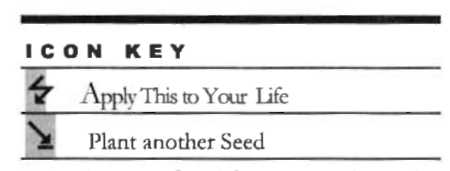 Дух Святой дает силу для свидетельстваКаждый христианин желает, чтобы Иисус вернулся. А Он сказал, что вернется только тогда, когда весь мир услышит благую весть о спасении. Мы хотим помочь проповедать благую весть всему миру. Иногда это кажется очень нелегким.Прочтите Деян. 1:8. Каков, по его словам, ответ на вопрос об окончании свидетельства всему миру?Разве не удивительно увидеть, как евангелие охватывает весь мир! Разве вы не хотите увидеть скорое пришествие Иисуса? Давайте будем умолять Господа об излитии Святого Духа в нашей жизни и в жизни церкви.Что происходит, когда приходит Святой ДухДух Святой обладает великой силой. Если мы лишь немного знаем о Нем, то не будем уделять много времени или проявлять заинтересованность в том, чтобы просить Его помочь нам. Чем больше мы знаем о Святом Духе, тем с большей готовностью мы будем просить о большей наполненности Духом Святым.Внимательно читайте Библию, чтобы найти тексты о Святом Духе. Для начала давайте посмотрим, что произошло, когда ученики молились о Духе Святом. Они смирили сердца, признали свои грехи перед Богом и примирились друг с другом. Через десять дней горницу потряс ветер и огонь – символы Святого Духа.Деян. 2:32-47 рассказывает нам о чудесных результатах схождения Святого Духа в тот день. Прочтите отрывок и запишите все, что можете найти.Нашли ли вы 10 удивительных вещей, которые произошли с апостолами и новообращенными? Там происходили чудеса, больные исцелялись. Грешники, закореневшие в грехах, были глубоко убеждены в том, что они убили Иисуса и рыдали о спасении. Многие приняли крещение. Люди действительно возлюбили друг друга и щедро помогали нуждающимся. Часто возносились искренние молитвы и радостное поклонение. Люди видели Иисуса в своей жизни.Он сделает это сноваРазве это не то, чего мы хотим? Разве мы не нуждаемся в этом в наших церквях и в личной жизни? Представьте, что бы произошло в наших общинах, если бы подобное случилось с нами. Бог обещает завершить Свою работу. Произойдет последнее излитие Духа Святого, и все народы услышат благую весть. Когда Дух Святой проявится в нашей жизни и в жизни наших общин, мы увидим то же, что происходило в прошлом. И начаться это должно с нас.Применение на практике (пиктограмма изогнутая стрелка)В этих уроках мы кратко сформулировали, что делает  Дух Святой в десяти сферах. Для того, чтобы помочь вам получить Дух Святой в большей мере, мы предлагаем вам с молитвой прочесть следующие вопросы о десяти сферах служения Духа Святого в нашей жизни и о Его действии по завершению проповеди во всем мире. Молитесь словами из Пс. 138:23-24: «Испытай меня, Боже, и узнай сердце мое; испытай меня и узнай помышления мои; и зри, не на опасном ли я пути, и направь меня на путь вечный». Обведите те сферы, в которых вы желаете развиваться, когда вы стремитесь к возрастанию в Духе.1. Убеждение. «Присутствие Духа»Дух Святой пребывает везде и действует в сердце каждого человека. Его сострадание к Своим детям и то, чего Он желает для них, гораздо больше любых наших представлений. Мы можем быть уверены, что Он трудится над нами и над каждым человеком, чтобы убедить его в том, что он нуждается в Боге. Он будет убеждать нас в том, где нам нужно измениться, чтобы ощутить все, что Он желает дать нам. Что Бог желает изменить во мне сегодня?Сотрудничаю ли я со Святым Духом, каждый день прося Его показать мне, что делать и говорить, чтобы проповедовать погибающим?2. Обращение. "Рожденный от Духа"Мы не можем поделиться тем, чего у нас нет. Нам нужно на личном опыте ощутить силу креста, познав великую Божью любовь к нам и получить Его спасение. Мы радуемся тому, что прощены и имеем вечную жизнь. Мы становимся новыми людьми, заново рожденными от Духа Святого. Это основа нашего свидетельства.Уверен ли я в том, что Бог любит меня?Получил ли я прощение и стал ли новым человеком во Христе? 3. Изучение Библии. "Меч Духа"Ребенок должен расти, иначе он умрет. Ветка должна оставаться на лозе, или она завянет. Мы должны продолжать расти и оставаться на связи с Богом благодаря молитве, изучению Библии и размышлениям. Вот так приходит дыхание Святого Духа, чтобы действовать через нас и сделать наше свидетельство живым и влиятельным. Вот каким образом мы привносим Божье присутствие в свой труд.Провожу ли я значимое время с Богом, изучая Библию каждый день?Руковожу ли я своей семьей во время значимых семейных богослужений?4. Христианский характер. «Плоды Духа».Естественный результат связи с Иисусом - это плоды: любовь, радость, мир, долготерпение, благость, милосердие, вера, кротость, воздержание. Они завоюют сердца людей и привлекут их к Богу. Сатана и его злые ангелы воюют против нас. Нам постоянно нужно быть настороже, молиться и следить за тем, чтобы в нашем облачении не было уязвимых участков. В чем мне больше нужно быть похожим на Иисуса?Какие грех и искушения я хочу преодолеть благодаря Христу?5. Молитва. «Дыхание Духа».Мы нуждаемся в Боге подобно тому, как мы нуждаемся в воздухе. Мы получаем от Него жизненную силу через молитву. Нам нужно все время говорить с Богом и говорить обо всем. Нам также нужно молиться о других. Мы не можем изменить других людей. Только Дух Святой может убеждать и изменять сердца. Когда мы молимся, то смиряем сердца, признаем свои слабости и радуемся в Божьей силе. Сатана стремится к тому, чтобы заблокировать путь к человеческим сердцам, а Бог приглашает нас быть посредниками, присоединившись к Нему в Его победе. Дух Святой сделает наши молитвы сильными и влиятельными, подобно горящему фимиаму. A)	Приношу ли я в молитве свои проблемы перед Богом и подчиняю ли я Ему свою жизнь каждый день?B)	Достаточно ли я молюсь о погибающих?6. Добрые дела. «Дар Духа».Дух Святой наполняет нас елеем и делает нас сияющими светильниками добрых дел, для того чтобы проповедовать людям. Он даст нам множество даров, чтобы мы могли совершать служение так, как это делал Иисус.Помогаю ли я людям решить проблемы так, как это бы сделал Иисус?О чем мне нужно узнать, чтобы я мог помогать другим более эффективно? (Например, финансы, здоровье, грамотность, молодежное служение, проблемы со злыми духами и пр.)7. Говорящее свидетельство. Языки Духа».Когда ученики молились, Дух Святой наполнил их смелостью, и они везде говорили о Боге с силой и глубокой любовью. И мы тоже будем так поступать.Молюсь ли я о силе Духа и мудрости о том, что нужно говорить?Рассказываю ли я людям о том, что Бог сделал для меня?8. Сообщество верующих. «Тело Духа».Мы крестимся Духом Святым в одно тело, и каждый из нас влияет друг на друга. Мы должны показать миру, что мы ученики Христа, показывая, как мы любим друг друга. Мир будет привлечен к Богу, когда они увидят Его среди нас.Люблю ли я других христиан так, как Христос возлюбил меня, помогаю ли я им и прощаю ли их?Встречаюсь ли я регулярно с другими христианами для молитвы, изучения Библии и взаимного ободрения?9. Поклонение. «Храм Духа»Бог создал нас для радостного общения с Ним и для поклонения Ему. Каждую субботу и в другое время нас приглашают встречаться и поклоняться Богу. Когда двое или больше людей собираются вместе, Бог приходит к ним особым образом. Мы становимся храмом, в котором обитает Он. Уникальность каждого человека и этнической группы отражает часть Божьего характера и приносит Ему радость, когда эти люди поклоняются Ему.Радуюсь ли я в Господе и благодарен ли Ему даже тогда, когда прохожу через испытания?Действительно ли мы ощущаем Божье присутствие, когда поклоняемся Ему?Соблюдаю ли я субботу, проводя этот день в Божьем присутствии?10. Умножение. «Дождь Духа».Бог желает достичь каждого человека в мире. Каждый день Он подготавливает нас, чтобы мы стали достаточно зрелыми, чтобы получить Дух Святой в полной мере. Он желает, чтобы мы приготовились и подготовили других, стремясь обучать каждого члена Церкви стать Божьим работником, чтобы он, в свою очередь, обучал других. Каждая община тоже должна организовать дочерние церкви и научить их, как организовывать новые общины. Он завершит труд через Свою Церковь и затем придет снова! Молюсь ли я ежедневно об окончательном излитии Святого Духа?Обучаю ли я и наставляю своих собратьев по церкви, чтобы они были сильными в Боге и эффективными в служении?Прочтите Лук. 11:9-13. С чем Иисус сравнивает Божье желание дать Святой Дух?Как часто нам следует просить о Духе Святом?Иисус учил нас продолжать просить, искать и стучать, прося о даре Святого Духа. Начав с сегодняшнего дня, просите Бога о Духе Святом как можно чаще, особенно просите о тех десяти прекрасных моментах, которые он совершает. Выучите текст из Лк. 11:13 наизусть и используйте его в молитвах, взывая к Божьему обетованию.Посадите еще одно семя (пиктограмма косая стрелка)Когда Бог будет все больше и больше наполнять вас Святым Духом, начните делиться своим опытом с другими христианами. Побуждайте их исследовать библейские тексты о Святом Духе и задавать себе те же вопросы. Помогите им возрастать в каждой из этих сфер. Вот именно для этого и написана книга «Возрастание в Духе». Мы изучим уроки, которые помогут нам в десяти сферах, и вы испытаете Божью любовь и силу в своей жизни. Это укрепит вас в том, чтобы помочь другим пережить подобный опыт.Убеждение Глава 2Три шага к сотрудничеству со Святым ДухомСотрудничайте со Святым Духом, чтобы достичь тех, кто не знает Бога.В мире проживает более шести миллиардов человек. Многие из них одиноки, переживают трудности и печали. Они отчаянно нуждаются в радости и надежде, которые может дать Евангелие. Задача достичь всех этих людей кажется почти невозможной. В этом уроке мы откроем для себя Божий план по проповеди миру и о том, как мы можем сотрудничать с Ним.Прочтите Пс. 138:7-10. Чувствовали ли вы себя когда-нибудь одинокими, испытывающими страх или безнадежность? В чем состоит благая весть о Святом Духе?Прочтите Пс. 138:16-18. Сколько Дух Святой знает о вас?Разве не удивительно, сколько Бог знает о нас и все равно имеет добрые намерения и любит нас? Когда мы ощущаем это, то желаем полностью посвятить свои жизни Ему. Прочтите Пс. 138:23-24. Ниже напишите слова, которые Господь желает, чтобы мы сказали Святому Духу. Этот псалом ясно говорит о том, что Бог присутствует везде, знает каждого человека и хочет благословить, изменить и вести людей. Дух Святой – ответ на каждую проблему, с которой мы сталкиваемся. Он также является ответом для каждого члена семьи и ближних, которым мы пытаемся помочь. Давайте узнаем, как же нам сотрудничать со Святым Духом, используя три простых шага.Вот три вопроса, которые нам нужно задавать Богу каждый день.Что Ты хочешь изменить во мне?Что Ты хочешь, чтобы я сделал?Что ты хочешь, чтобы я сказал?Что ты хочешь изменить во Мне?Прочтите Ин. 16:7-8. В чем Дух Святой обличает нас? Дух Святой подобен хорошему врачу. Врач говорит нам	Дух Святой говорит намО наших болезнях	о грехеО лекарстве	о правдеО том, что произойдет, если мы не будем					о судеПринимать лекарства.      Дух Святой обращается к нашим сердцам и говорит о наших грехах, чтобы мы знали, что разрушает наши жизни и ведет к смерти. Затем Он говорит о праведности, о Божьем даре прощения и о новой жизни. Он также предупреждает нас о том, что, если мы отвергнем Божий дар спасения, будем осуждены и умрем в своих грехах.Как нам услышать, что Дух Святой говорит с нами?A.	Дух Святой ясно говорит через Слово Божье. Нам нужно каждый день читать Слово Божье и просить Духа Святого обличать нас в грехе, правде и о суде. А затем нам нужно следовать тому, что мы прочитали и услышали.B.	Дух Святой говорит к нам тихим голосом. Мы, конечно же, слышали, как Он обращается к нам, убеждая не делать чего-то плохого. Иногда мы слышали, как Он убеждает нас помочь другим людям.C.	Дух Святой обращается к нам через других христиан, наставляющих нас. Нам следует со смирением выслушать их и внять их советам, если они совпадают с Библией. Каждый день задавайте Богу вопрос: «Что Ты желаешь изменить во мне?». Затем подождите и послушайте. Дух Святой желает сделать вашу жизнь по-настоящему счастливой и благословенной. Чем больше Он будет показывать вам путь к праведности, и чем больше вы будете следовать по нему, тем обильнее будут Его благословения. И когда ваша жизнь будет изменяться, многие люди вокруг вас увидят это и также придут к познанию Бога. Вам может показаться, что невозможно следовать тому, что просит Бог. Взывайте к Его обетованию из Евр. 10:16-17, «вложу законы Мои в сердца их, и в мыслях их напишу их» и «грехов их и беззаконий их не воспомяну более». Дух Святой обязательно поможет вам.Что Ты желаешь, чтобы я сделал?Дух Святой так много желает сделать в мире. Он действительно хочет использовать вас для проповеди окружающим вас людям. Прочтите Деян. 8:26-40. Как влиятельный эфиоплянин стал христианином?Дух Святой трудился над сердцем евнуха-эфиоплянина с тех пор, как тот был младенцем. Так как Дух Святой любит всех людей и находится везде, Он работает над каждым. Позже Дух Святой использовал Писание, чтобы убедить эфиоплянина в том, что он нуждается в Боге. В конце концов, Дух Святой послал ему навстречу Филиппа и использовал его для объяснения истины о спасении.Дух Святой трудится над тем, чтобы достичь каждого человека, которого вы знаете или с которым столкнетесь сегодня. Он желает использовать вас, чтобы помочь этим людям, и Он может убедить вас в том, что нужно делать. Каждое утро, когда вы будете размышлять о планах на день, молитесь о том, что вы будете делать и о людях, с которыми встретитесь. Спросите Бога: «Что Ты хочешь, чтобы я сделал?» Затем посидите в тишине и запишите мысли, которые пришли вам в голову.Вот несколько примеров того, что может произойти:Когда вы молитесь о своих соседях, вы может подумать так: «Принеси фрукты (имя соседа) и узнай, как у него дела». Может оказаться так, что Бог знает, что этот человек особенно одинок именно сегодня.Когда вы думаете о том, какую работу вам нужно сегодня сделать, у вас может появиться мысль: «Вначале я сделаю (определенную работу). Может оказаться, что Божья мудрость приведет вас к большему успеху или что Он желает, чтобы вы встретили того, кто нуждается в Его любви.Когда вы будете молиться о своей семье, то можете подумать: «Нужно провести больше времени с сыном сегодня вечером». Может быть, ему нужно обсудить с вами что-то важное, но он не будет говорить, пока не увидит, что вы проявляете достаточно заботы, чтобы провести с ним время. Дух Святой так много хочет сказать миру. Вы – Его уста! Прочтите Ин.  4:3-19 и 39-42. Что помогло этой женщине поверить в то, что Иисус является ее Спасителем? Дух Святой действовал через Иисуса, чтобы привести эту женщину к спасению. Он привел Иисуса к колодцу в нужный момент. Дух Святой коснулся ее с помощью любви Иисуса, потому что израильтяне ненавидели самарян. Дух Святой открыл Иисусу истины, которые должна была услышать самарянка.Прочтите Ис. 50:4-5. Что Бог часто делал для Иисуса?Прочтите Мф. 10:18-20. Даст ли вам Бог слова, которые вы скажете, чтобы засвидетельствовать о Нем?Вот несколько примеров того, как Бог может внушить вам то, что нужно говорить.Перед тем, как посетить кого-то, остановитесь и помолитесь об этом человеке. Просите Бога дать вам нужные слова в нужное время. Вам может прийти следующая мысль: «Расскажи ему/ей, как Божьи обетования помогли тебе перестать беспокоиться о финансах». Следуйте своим мыслям, и вы увидите, как действует Бог. В середине разговора мы можете про себя помолиться: «Господи, что Ты хочешь, чтобы я сказал? Покажи мне, как говорить о Тебе с этим человеком». Бог может показать вам нужды и интересы этого человека и напомнить вам подходящую историю или мысль, которой вы сможете поделиться.Готовясь к уроку по изучению Библии или к выступлению, вы можете попросить Бога показать вам, о чем говорить. Он знает о нуждах людей лучше, чем вы и может послать вам те мысли, в которых эти люди нуждаются.Разве не прекрасно, насколько Бог любит каждого грешника и готов послать вам слова, необходимые для проповеди? Три простых вопроса помогут вам сотрудничать с Ним.Прочтите Кол. 1:9-12. Молитесь этой молитвой и верьте, что Бог поможет вам приносить плоды для Его славы.Применение на практике (пиктограмма изогнутая стрелка)Прямо сейчас решите, что вы каждый день будете отвечать на эти три вопроса. Напишите их на листе бумаги и положите там, где сможете видеть их каждый день. Задавайте их утром, во время молитвы. Задавайте их каждый раз, когда вы встречаетесь с проблемой, которую не знаете, как решить. Таким образом, вы действительно будете сотрудничать со Святым Духом. Посадите еще одно семя (пиктограмма косая стрелка)Встречайтесь с другими христианами, чтобы помолиться о том, чтобы Бог использовал вас, чтобы рассказать о Его любви людям. Изучите Десять Заповедей и жизнь Иисуса, чтобы увидеть, как Бог хочет, чтобы вы жили. Вместе задавайте Господу три вопроса и молитесь о том, чтобы Бог руководил каждым из вас. Он использует вас, чтобы многим рассказать о Его любви.ОбращениеГлава 3Удивительная Божья любовь к намЯсно видеть Божью любовь к нам и ощутить ее более полно.Где найти истинную любовь? На радио звучит множество песен о любви. Многие фильмы рассказывают истории любви. В реальном мире очень сложно найти истинную любовь. Лучшие друзья организуют совместный бизнес, а потом расстаются из-за жадности. Муж оставляет жену, когда находит более хорошенькую женщину. Мужчина делает ошибку, и его сосед долгие годы злится на него и не прощает. Где найти истинную любовь, которая не меняется?Прочтите Плач Иеремии 3:22-23. Что этот текст говорит о Божьей любви?Библия говорит, что Божья любовь не меняется. Он действительно верен и никогда не перестает любить нас несмотря ни на что. Это удивительная мысль. Много раз христиане забывали, как Бог любит их. Они не могли выполнить какое-то поручение или грешили. Затем они разочаровывались. Задавались вопросом, любит ли их еще Бог.Прочтите Еф. 3:16-19. Что Дух Святой может сделать для нас?Дух Святой был дан нам, чтобы вернуть нас к познанию Божьей бесконечной любви к нам. В этом уроке мы рассмотрим три вещи, которые делает Святой Дух, чтобы каждый день напоминать нам о Божьей верности и готовности приносить жертву ради нас.Божью любовь можно увидеть в природе.Прочтите Псалом 32:5-6. Как природа учит нас о Боге?Посмотрите вокруг. Вы видите сахарную пальму? Что можно сделать из ее листьев, плодов и ствола?Это один пример того, что создал Бог и что различными способами можно использовать, чтобы нас благословить. Что еще есть в природе, данное Богом, чтобы благословить вас?Дышите ли вы или едите, идете куда-либо, подумайте о том, что Бог создал для вас. Он сделал это, потому что любит вас. Поблагодарите Его за прекрасную любовь.Божью любовь можно увидеть в материнской любви.Беременность протекает девять месяцев. Затем женщина проходит через болезненный процесс родов, кормит ребенка и заботится о нем с нежной любовью и терпением. И для нее неважно, что ее ребенок не такой красивый, как соседский. Ребенок принадлежит ей, и она его любит. Часто дети болеют, и мать с любовью моет им голову и старается помочь им выздороветь. Даже если ребенок умственно нездоров, мать все равно предана ему.Бог сказал нам, что любит нас, как родитель. Его называют Небесным Отцом, потому что Он также предан нам, как самый лучший родитель на земле.Прочтите Ис. 49:15. Какое обещание Бог дает вам, даже если ваши родители перестанут вас любить?Наши родители не любят нас совершенной любовью. Иногда у них есть любимчики, они выбирают более умного или талантливого ребенка. И когда нас не любят так же, как других, нам грустно. Другие люди также проводят сравнения и склонны любить тех, кто красивее или богаче. Из-за этого, нам иногда сложно поверить, что Бог действительно любит нас.Прочтите Деян. 10:34-35. Что эти тексты говорят о Божьей любви?Если ваши родители были вам верны и жертвовали собой ради вас, то позвольте их любви напомнить вам, как сильно Бог вас любит. Если они не проявляли доброты и были несовершенны в проявлении своей любви, обратитесь к Библии и прочтите об истинном Отце любви, найдите убежище в Его бесконечном сострадании к вам.Божью любовь можно увидеть в смерти Христа на кресте.Прочтите 1 Ин. 4:8-10. Что этот текст говорит о Божьей любви к вам?Должен ли был Бог отправить Своего Сына на смерть ради нас? Нет, мы заслуживали смерти из-за своих грехов. Бог мог позволить всем умереть. Потому что Он действительно любит нас и желает спасти нас, мы можем вечно жить с Ним, Он послал Своего возлюбленного Сына умереть вместо нас. Прочтите Рим. 5:8. Запишите этот текст здесь и вместо слова «нам» поставьте свое имя. Когда вы чувствуете, что другие люди вас не любят, повторяйте этот текст вслух, называя свое имя. Когда вы испытываете переживания и чувствуете, что Бог далек от вас, повторяйте этот текст вслух, называя свое имя. Помните, что сказал Бог: «не бойся, ибо Я искупил тебя, назвал тебя по имени твоему; ты Мой. Будешь ли переходить через воды, Я с тобою, - через реки ли, они не потопят тебя…» (Ис. 43:1,2).Когда Иисус был еще на небесах, Он знал, что если Он станет человеком, Ему придется много перенести много ужасных вещей и в конце концов умереть на кресте, неся на себе груз нашей вины и греха. Но Иисус все равно сделал выбор прийти на землю. Почему Он это сделал? Конечно же, потому что Он любил нас.Прочтите Мф. 20:17-19. О чем знал Иисус, что произойдет с Ним, если Он продолжит свой путь в Иерусалим?Библия говорит, что Бог все знает, поэтому даже до того, как вы родились, Бог думал о вас. Он даже видел вас и видел каждый грех, который вы совершите, но все равно любил вас, даже больше, чем самый лучший родитель, который терпеливо любит непослушного ребенка. Иисус смотрел с небес и хотел, чтобы вы были с Ним в вечности. Вот почему Он решил прийти на землю.Видите ли вы насколько Бог любит вас? Он сознательно пошел на ужасные страдания и смерть ради вас. Поблагодарите Его за каждый день своей жизни и никогда не огорчайте Его, говоря: «Я не думаю, что Он меня любит». Применение на практике (пиктограмма изогнутая стрелка)Вот несколько предложений, которые помогут вам более глубоко ощутить Божью любовь. Нам нужно каждый день выделять время для того, чтобы напоминать себе о Божьей любви. Люди могут быть жестоки. Мы часто чувствуем, что нас не любят. И поэтому разочаровываемся и не можем любить других и помогать им, если только не находим время для того, чтобы наполнить свой разум и сердце Божьей любовью.Каждый день выделяйте время для того, чтобы: Поблагодарить Бога за все имеющиеся благословения в природе: воздух, воду, пищу, солнечный свет для урожая, поющих птиц.Прочтите Божьи обетования в Библии, говорящие о том, что Его любовь к вам больше, чем любовь любого другого человека в мире.Прославляйте Бога за смерть Иисуса на кресте и напоминайте себе о том, что Он умер, потому что хотел, чтобы вы были на небесах.Прямо сейчас примите решение, что вы сделаете на этой неделе для того, чтобы наполнить свой разум истинами о Божьей любви к вам.Посадите еще одно семя (пиктограмма косая стрелка)Прочтите Лк. 6:35-36. Так как Божья любовь переполняет ваше сердце, поделитесь этой удивительной историей с каждым человеком, который вам встретится. Живите этой любовью, заботьтесь о людях вне зависимости от их благосостояния, внешней привлекательности. Любите представителей каждой национальности и даже своих врагов. Пусть они узнают о Божьей любви, проявленной через вас. ОбращениеГлава 4Великие истины спасенияЧетко усвойте шаги к спасению и то, как осуществить их в своей жизни.В этом уроке мы рассмотрим историю, являющуюся притчей о спасении. Затем изучим значение притчи, смотря на шаги к спасению, описанные в различных библейских текстах. Прочтите историю и поразмышляйте над ее значением.Однажды мальчик упал в колодец. Он был хорошим пловцом, но упав, сильно испугался и постарался вылезти из колодца. Каждый раз он поскальзывался и снова падал в колодец. Кожа на руках и одежда были изодраны. Верхушка колодца казалась такой далекой. Он знал, что утонет, если ему никто не поможет.«Помогите! - кричал мальчик, - Кто-нибудь, помогите мне»Сразу же над краем колодца появилось чье-то доброе лицо. «Я вижу, ты упал, - сказал этот человек, - я здесь, чтобы помочь тебе». Мальчик был удивлен, что на его зов откликнулись так быстро.«Вот веревка, - сказал мужчина, опуская ее в колодец. «Достаточно ли она крепкая?» - спросил мальчик. «Она очень крепкая», - заверил его мужчина.«Будете ли вы держать ее достаточно крепко?» - мальчик немного опасался доверять человеку, которого он едва знал.«Я буду ее крепко держать», - пообещал мужчина. «Поторопись, ты все больше устаешь. Подвинься к одной стороне. Перестань плавать и возьми веревку».Утомленный мальчик схватился за веревку, и мужчина быстро вытащил его из колодца. В изнеможении мальчик упал на землю. Затем мужчина перевязал его раны. Он даже отдал ребенку свою рубашку вместо порванной. «Пожалуйста, будь осторожен, чтобы снова не упасть в колодец», - посоветовал добрый человек мальчику.«Спасибо за то, что спасли меня! – воскликнул мальчик – я никогда не забуду того, что вы сделали».Значение притчиЧувствовали ли вы себя так, как мальчик в колодце? Чувствуете ли вы себя разочарованными из-за своих грехов и задаетесь ли вопросом о том, являетесь ли вы настоящим христианином? Уверены ли вы в том, что Бог спас вас от ваших грехов и спасет вас от этого мира, когда Иисус снова придет? Наберитесь смелости сегодня! Бог послал Духа Святого, чтобы более глубоко донести до нас дар спасения Иисуса.Прочтите Ин. 3:3-6. Что нужно для того, чтобы войти в Царство небесное?Прочтите Титу 3:4-5. Что делает Святой Дух для того, чтобы принести нам спасение?Дух Святой достаточно силен для того, чтобы принести в вашу жизнь жертву Иисуса за ваши грехи, очистить вас и сделать вас новым человеком. Исследуйте следующие тексты и подумайте о том, как спасение можно сравнить с историей, записанной выше, или с вашей собственной жизнью.Прочтите Рим. 3:20,23. Что эти тексты говорят о вашей потребности в спасении?Все люди похожи на мальчика, упавшего в колодец. Вода – это наши грехи. Мы пытаемся «вылезти» благодаря добрым делам и заслугам. А колодец слишком высок. Мы не можем спасти сами себя. Не переживайте о своих ошибках. Все согрешили и вот почему мы все нуждаемся в Божьей милости!Прочтите Рим. 5:6-8. Что чувствует Бог, когда вы грешите?Бог Жизнедатель слышит нас, когда мы просим о помощи, и приходит нам на выручку. Он знает о нашем грехе, Он ненавидит грех, но всегда сострадает грешнику. Уверены ли вы в Божьей любви? Если нет, еще раз просмотрите предыдущий урок. Прочтите 1 Петра 3:18. Что Иисус сделал для вас?Иисус - это «веревка», которую Бог бросает нам в «колодец», чтобы нам спасти. Иисус умер, неся на Себе наши грехи, чтобы мы могли получить вечную жизнь. Его смерть за нас – единственный способ выбраться из колодца. Еще раз прочтите о смерти Иисуса и поблагодарите Бога за каждую ее часть, которая демонстрирует Божье прощение и любовь к вам.Прочтите Рим. 6:23. Вечная жизнь – это дар. Что он означает для вас?Он вытаскивает нас из колодца благодаря Своей силе. И это дар для нас, потому что Он сострадает нам. Спасение приходит только благодаря Его милостивой доброте и труду. Поняли ли вы в полной мере, что из того, что вы сделали, недостаточно ничего, чтобы спасти вас от греха и взять на небеса? Вы можете с уверенностью радоваться тому, что Бог дал вам спасение как дар!Прочтите Рим. 1:16. Как вы получаете Божье спасение?Мы получаем силу Божью, когда верой полагаемся на Его помощь. Это похоже на то, когда мы хватаемся за веревку, чтобы нам помогли. Мы хватаемся за спасение, когда верим и доверяем всему, что Иисус совершил на кресте. Вера – это огромное и удивительное явление. Веруете ли вы? Посмотрите, что мы делаем с помощью веры:Перестаем спасать себя сами благодаря своим усилиям и добрым делам (Еф. 2:8-9).Признаем свои нужды, свои грехи и взываем о помощи (1 Ин. 1:9).Мы верим в Божью доброту и в то, что Иисус умер за нас (Рим. 10:9-10).Отворачиваемся от своих грехов. Каемся (Деян. 5:31).Мы получаем прощение и новое сердце. Это одежда Христовой праведности, которая покрывает наши грех и дает нам силу совершать добрые дела. Мы принимаем крещение (2 Кор. 5:14-21; Деян. 2:38).Прочтите 2 Петра 2:18-22. Можно ли потерять спасение?Мы можем опять прыгнуть в колодец, отказаться взять веревку и утонуть. Можно потерять спасение, постоянно совершая грех. Согласно Мф. 6:14-15, грех, останавливающий Божье прощение – наш отказ прощать других.Прочтите Мф. 18:21-22. Насколько Бог готов простить вас?Бог с радостью снова предложит нам помощь. Он щедро прощает. Ободряйте себя этой красивой истиной.Применение на практике (пиктограмма изогнутая стрелка)Исследуйте свое сердце и спросите себя:  Знаю ли я, что невозможно спасти самого себя или заслужить Божью любовь добрыми делами?Отвернулся ли я от своих грехов и признался ли я Богу в том, что нуждаюсь в Его спасении?Уверен ли я в том, что сердце Бога исполнено милости ко мне и в том, что Он подарил мне совершенное спасение в Иисусе?Получил ли я прощение и новое сердце как дар от Бога?Был ли я крещен, чтобы продемонстрировать, что Бог омыл мои грехи?В тишине прочтите молитву, напечананную ниже, находясь наедине с самим собой иди вместе с другом-христианином, которому вы можете доверять или с руководителем. Будьте конкретны, говоря Богу о каждом грехе и Он пошлет вам великий опыт спасения через Святого Духа, благодаря новому рождению.Молитвао получении Божьего спасенияВот молитва, которая поможет вам более полно испытать Божье спасение. Вы можете читать ее каждый раз, когда вы согрешаете. Вы также можете использовать ее, чтобы помочь другим людям впервые получить спасение. Дорогой милостивый небесный Отец! Благодарю Тебя за Твою милость в том, что Ты послал Иисуса взять на себя мои грехи на кресте.Я признаюсь в своих грехах и прошу Тебя простить меня. Я признаюсь в грехе ____________________________________________________________________Я благодарю Тебя за то, что Ты простил меня и я получил Твое прощение!Так как Ты милостиво простил меня, я выбираю простить тех, кто обидел меня или способствовал тому, чтобы я совершил этот грех. Я прощаю _______________________________________________________________________Я отвергаю этот грех и его последствия. Я получил от Бога свободу и объявляю о ее силе в моей жизни и тех, на кого я повлиял, через спасение Иисуса на кресте.Вместо моих грехов, я прошу Тебя дать мне новое сердце и войти в мое сердце, принеся Твои хорошие качества.Я прошу во имя Иисуса Христа, аминь. (Замечательные примеры молитвы и обетований записаны в Пс. 31, 50 и Ис. 61).Посадите еще одно семя (пиктограмма косая стрелка)Теперь подумайте о тех, кого вы знаете. С кем на этой неделе вы можете поделиться историей о спасении? Это может быть ваш сосед. Или какой-то человек в церкви, который никогда по-настоящему не испытывал радости спасения. Расскажите им историю о колодце и покажите им библейские тексты. Спросите этого человека, знает ли он того, кому нужно все это услышать и пойдите вместе с ним, чтобы помочь ему в рассказе. Изучение БиблииГлава 5Чтение Библии приносит большую пользуСтаньте ближе к Богу и обретите больше мудрости и силы, изучая Слово Божье каждый деньВ начале сотворил Бог небо и землю только силой Своего слова. Дух Божий находился рядом с Ним. В течение веков Бог снова говорил различными способами, Его слово творит новое в человеческих сердцах.Прочтите 2 Петра 1:20-21. Как появилась Библия?Дух Святой – это сила, стоящая за словом Божьим. Это слово сильно, исполнено обетований и наставлений, оно может изменить наши жизни, творя новое в наших сердцах. Иногда, однако, нам сложно понять Библию или получить от нее те преимущества, которые мы знаем, могли бы получить.Прочтите 1 Кор. 2:12. Что нам нужно для того, чтобы получить обильные благословения от Божьего сильного слова.Дух Святой привел Библию к существованию и будет с силой действовать, чтобы воссоздать наши жизни, когда мы попросим Его дать нам сердце, чтобы слышать Его голос через Его слово.Давайте изучим следующие тексты, чтобы увидеть преимущества, которые мы можем получить, читая Библию. Прочтите 2 Тим. 3:15-17. В скольких сферах вашей жизни вам может помочь чтение Библии?Многие христиане обрели мудрость, читая книгу Притчей. Возможно, вы захотите прочесть всю эту книгу и записать сферы, в которых вы нуждаетесь в Божьей мудрости, это такие области, как финансы, взаимоотношения, искушения, здоровье и пр. Также вы можете проработать любую книгу Библии. Прочтите 2 Петра 1:2-4. Что Божьи обетования сделают для вас?Слово Божье исполнено обетований. Каждое из них предназначено для вас. Воспользуйтесь ручкой или маркером для выделения текста, чтобы выделить тексты, дающие вам ободрение и надежду. Вы можете вписать свое имя в любое обетование, например, как в 4 текст, указанный выше: «которыми дарованы                     (ваше имя) нам великие и драгоценные обетования, дабы __________ (ваше имя) через них соделались причастниками Божеского естества, удалившись от господствующего в мире растления похотью». Прочтите Евр. 4:12-13. Дух Святой использует Библию как меч. Для чего нам нужен меч в своем сердце?Слово Божье подобно скальпелю, вырезающему раковую опухоль из нашего тела для того, чтобы спасти жизнь. Когда бы вы не читали библейский текст, убеждающий вас в грехе, остановитесь и признайтесь в этом грехе перед Богом и попросите Его дать вам чистое сердце.Прочтите Гал. 4:6. Что делает Святой Дух для того, чтобы помочь нам иметь крепкие отношения с Богом?Будучи нашим Отцом, Бог желает, чтобы мы узнавали Его все больше и больше. Он хочет, чтобы мы наслаждались общением с Ним и поклонялись Ему. Библия – письмо Бога нам, написанное, чтобы помочь нам узнать Его. Когда вы будете ее читать, позвольте Слову Божьему привлечь вас ближе к Нему и помочь вам любить Его больше.Краткие выводы о пользе чтения Слова БожьегоСлово Божье дает нам мудрость.Слово Божье дает нам обетования, чтобы ободрить и изменить нас.Слово Божье показывает нам опасность нашего греха.Слово Божье помогает нам узнавать и любить Бога.Как читать Слово Божье, чтобы получить пользуНекоторые люди читают Библию и ничего при этом не приобретают для себя. То, что написано в Библии, не остается в их сердцах. Они похожи на тех, кто попробовал пищу, но не прожевал и не проглотил ее. Если мы хотим получить силу от Божьего Слова, нам нужно над ним размышлять и вкладывать в свое сердце, использовать в своей жизни.Вот простой способ как читая Божье Слово, вы можете получить силу. Представленные ниже вопросы можно применить к любому библейскому отрывку. Вы можете переписать их в блокнот, чтобы использовать их каждый день, читая Библию. Вот лучшие книги Библии, с которых лучше всего начать: Евангелие от Марка, Евангелие от Иоанна, Псалмы, Притчи, книга Бытие, Послание Иакова и 1 Послание Иоанна. Вы также можете носить блокнот с собой, чтобы в течение дня напоминать себе, чему научил вас Бог. Слово Божье сделает вас сильным во всех областях жизни.Попробуйте использовать этот способ, читая Иак. 4:1-20:Шаги по применению Библии в вашей жизни(Пиктограмма изогнутая стрелка)Молитва: попросите Бога послать Духа Святого, чтобы научить вас через Его Слово, чтобы исполнились желания вашего сердца и чтобы вы были готовы служить Ему.Выберите отрывок из Писания для сегодняшнего изучения и запишите его здесь. ______________________________________________________Прочтите отрывок несколько раз.Ответьте на вопросы:Что этот текст говорит мне о Божьей силе, любви и других качествах?____________________________________________________________________________________________________________________________________________________________________Какие советы, заповеди или благочестивые примеры есть в этом тексте, которым Господь желает, чтобы я следовал в своей семье, на работе или общаясь с соседями?____________________________________________________________________________________________________________________________________________________________________Какие здесь есть обетования? Обращайтесь к этим обетованиям так, как если бы они были написаны лично для вас. Вы можете вписать свое имя в обетование.______________________________________________________________________________________________________________________________________________________________Что особенного Господь говорит мне сегодня?______________________________________________________________________________________________________________________________________________________________Какой текст из этого отрывка мне хотелось бы выучить наизусть?Завершите изучение молитвой, прося Бога дать вам силы повиноваться Его заповедям и следовать Его воле. Обращайтесь к Его обетованиям, прося о помощи. Носите с собой свои записи в течение дня, чтобы напоминать себе о том, чему научил вас Бог.Посадите еще одно семя (пиктограмма косая стрелка)Разве не является ощущение силы Божьего слова великим благословением? Разве вы не хотите рассказать об этом другим людям? Используйте эти вопросы, чтобы изучить библейский отрывок вместе с членом Церкви или с заинтересованным человеком. Сделайте это несколько раз, пока этот человек не сможет с легкостью пользоваться этим методом самостоятельно и обретет пользу от изучения Библии. Вы можете помочь тем, кто не может читать или писать, читая им Библию и задавая те же самые вопросы. Глава 6Как руководить семейным богослужениемВедите вашу семью в совместном поклонении Богу для того, чтобы Его прославить и получить Его силу, мудрость и прощение для вашей семьи.Сотворив человека, Бог сделал нечто новое и уникальное во вселенной, Он сотворил людей, не ангелов, Он сотворил семью, состоящую из мужчины и женщины. Семьи особенным образом раскрывают образ Бога, показывая различные качества Бога, такие как сила, ограждающее покровительство наряду с нежной заботой. Гармония, существующая в семье, – символ любви триединого Бога. Сатана атаковал семьи с целью принести страдание людям и скрыть славу Божьего характера. Многие семьи переживают раздоры, вражду, чувство обиды, пренебрежение, измену.Прочитайте Малахии 4:5-6. Что пообещал сделать Бог для семей перед вторым пришествием Иисуса?Прочитайте Ефесянам 2:16-22. Что пообещал сделать Бог посредством Святого Духа для тех, которые разобщены друг от друга?Святой Дух избавляет нас от эгоизма и способствует нашему сближению с Небесным Отцом. Это также сближает нас друг с другом. Божья любовь делает нас семьей любви. Прочитайте Второзаконие 6:4-9. Что попросил нас сделать Бог для того, чтобы наши семьи пережили единение с Богом и друг другом?Когда Иисус вернется на облаках, Он, несомненно, спросит: «Отцы и матери, где ваши дети?» Мы не захотим отправиться на небо без наших сыновей и дочерей. Мы должны ежедневно молиться о них и учить их. Это является нашим обязательством и привилегией. Святой Дух желает, чтобы вся семья была привлечена к Богу. Он может сделать с особенной силой благодаря изучению Библии и молитве на семейных богослужениях.Часто мы очень заняты, и думаем, что у нас нет для этого времени. Это должно стать главным приоритетом в нашей жизни. Изберите этот путь и не позволяйте чему-то вас остановить. Это история о двух семьях, которые были очень заняты. Утром родители уходили на работу. Все дети отправлялись на занятия в школу. Вечером они все встречались дома. Первая семья быстро ужинала, затем все члены семьи принимали душ и собирались всей семьей в круг. Они делились тем, как прошел день. Они пели псалмы, изучали уроки из Библии и вместе молились. Вторая семья тоже спешила поужинать, принять душ, а затем они расслаблялись и смотрели телевизор. Они даже не старались посмотреть друг на друга или поговорить. В какой семье вы хотели бы находиться? Чтобы стать семьей, наполненной любовью, семьей, центром которой является Бог. Для того, чтобы семья стала любящей, чтобы в ее центре находился Бог – мы нуждаемся в Божьей помощи и в твердом решении с нашей стороны. Что вы делаете для того, чтобы ваша семья стала ближе к Богу?Конечно же, один из принципов это проведение семейных богослужений. Как часто ваша семья проводит время в общении с Богом?Какие у вас есть предложения для того, чтобы ваши семейные богослужения имели смысл?Ниже приведены некоторые идеи для того, чтобы помочь вашей семье проводить семейные богослужения. Поразмышляйте над этими идеями и решите, что бы вы хотели попробовать применить на практике.Хороший план для семейных богослуженийПрославляйте Бога в пении псалмов. Говорите о значении псалмов, которые вы поете. Воспевайте о своей любви к Богу – это и есть богослужение.Выберите историю из Библии и представьте ее интересным образом или прочтите отрывок из Писания.Задайте семье три вопроса:Что этот текст говорит нам о Боге?Согласно тексту, что хочет от нас Бог, чтобы мы сделали?Что Он обещает нам сегодня?Возможно, вы захотите выделить особенные тексты из отрывка. Особенно это нравится делать детям в их собственной Библии.Молитесь друг за друга.Утром молитесь о том предстоящем дне. Просите Бога о том, чтобы Он изменил ваши сердца. Уповайте на помощь умершего и воскресшего Иисуса. Просите Бога, чтобы Он укрепил вас в том, чтобы вы были добры друг ко другу и могли быть Его свидетелями для других людей. Молитесь об особенных нуждах, с которыми вы столкнетесь в течение предстоящего дня. Также молитесь о нуждах людей, которых вы знаете. Вечером молитесь о том, что произошло в течение дня. Попросите Бога о прощении совершенных грехов. Уповайте на силу пролитой крови Иисуса и благодарите Бога за прощение. Попросите друг у друга прощение и скажите Богу, за что вы ему благодарны. Дополнительные идеи для семейного богослуженияПозвольте вашим детям подготовить богослужение. Они могут рассказать историю, показать сценку или прочитать некоторые тексты из Писания. Скажите им заранее, в какой день вы хотите, чтобы они провели богослужение, для того, чтобы они могли хорошо подготовиться. Пусть каждый член семьи выучит текст из Писания и затем  расскажет его во время богослужения. Вы можете выучить его в другое время и представить на богослужении или же вы можете все вместе выучить эти тексты во время богослужения.Запишите свои молитвенные просьбы в тетрадку. Затем, когда Бог отвечает на молитвы, запишите, как Он это сделал. Вы можете прочитать ответы для того, чтобы вспомнить о Божьей благости и силе. Это может выглядеть следующим образом:Дата вознесенной просьбы: 16 мартаМолитвенная просьба: чтобы дядя перестал питьДата ответ на молитву: 12 маяОтвет: дядя больше не пьет и хорошо относится к членам своей семьи! Пусть каждый член семьи подумает о том, что бы хорошего они могли сегодня сделать. Они могут сделать какую-то дополнительную работу по дому или помочь соседу, или написать письмо, и т.п. Во время следующего богослужения, вы можете поговорить о том, что было сделано. Если возраст ваших детей позволяет им уже понимать прочитанный текст, возможно вы захотите прочитать что-то из недавно переведенных книг написанных Еленой Уайт, таких как «Путь ко Христу», «Желание веков» и «Великая борьба». Пытайтесь применять разные подходы в разные дни. Отправляйтесь иногда в какие-то особые места, для того, чтобы провести там свое богослужение. В какой-то из дней, во время всего богослужения поговорите о том, за что вы благодарны в своей жизни. Проводите особое время для молитвы о лидерах или руководителях страны, пасторов церкви, сотрудников церкви и т.д.Применение на практике (Пиктограмма - изогнутая стрелка)Помните о том, что Сам Бог, лично приходит каждый день в ваш дом. Готовы ли вы впустить Его в свой дом как особенного гостя или вы будете настолько заняты, что проигнорируете Его? Он любит вас и хочет, чтобы вы и ваша семья проводили с Ним время в общении. Запишите время, когда вы будете проводить семейные богослужения и что вы уже сделаете на этой неделе из того, о чем было написано выше.Посадите еще одно семя (Пиктограмма - косая стрелка)Когда новая семья становится христианской семьей, пригласите их к себе, чтобы провести семейное богослужение вместе с вашей семьей. Несколько раз покажите им, как вы это делаете. Затем предоставьте им возможность самим провести богослужение. Позвольте им вести песенное служение или рассказать Библейскую историю и ответить на вопросы. Побуждайте эту семью, чтобы каждый день они тоже проводили богослужения в своем доме. Христианский характерГлава 7Характер христианина, свидетельствующего о БогеКаждый день возрастайте, чтобы становиться похожим на ХристаВкусный плод манго – замечательное угощение. Фрукт под названием дуриан совершенно отличается от магностина, но они оба вкусны. Почти все любят фрукты. Но также есть и сорняки, которые никто не любит. В Библии грех сравнивается с сорняками, а характер христианина сравнивается с плодами. Когда мы связаны с Иисусом, Дух Святой естественным образом будет присутствовать в нашей жизни и его присутствие произведет плоды Духа. Эти плоды станут для нас благословением и помогут тем, кто не является христианами, увидеть Божий характер и захотеть получить спасение.Прочтите Гал. 5:19-21 и перечислите дела греха:Прочтите Гал. 5:22-23 и перечислите плоды Духа:Применение на практике (пиктограмма изогнутая стрелка)Некоторые люди кажутся очень приятными, когда находятся на рабочем месте, а дома ведут себя плохо. Другие вежливы по отношению к начальнику, но плохо относятся к подчиненным. Они похожи на плоды, которые частично сладкие, а частично гнилые. Но мы не хотим быть такими! Давайте будем проявлять характер Христа у себя дома, на работе и по отношению к соседям.Чтобы быть больше похожим на Христа, нам нужно применять плоды Духа в разных сферах жизни. Под каждым вопросом, указанным ниже, перечислите черты характера (плоды), в которых человек особенно нуждается. Опишите действия истинного христианина в каждой ситуации.Христианин отец и муж (или мать и жена)Как ему вести себя, когда дети проявляют непослушание?Как ему следует себя по отношению к другим женщинам?Как ему поступить, когда в доме будет недостаточно денег?Что он может сделать, чтобы помочь по дому?Христианин на работе.Что следует делать бизнесмену, когда его работники совершают ошибки?Как продавцу на рынке следует относиться к своим покупателям?Насколько хорошо следует плотнику или рабочему выполнять свою работу?Христианин и его соседи.Как ему поступить, если его сосед заболел?Как поступить, если сосед ведет себя некрасиво?Каким образом он может помочь в своем микрорайоне?Как быть больше похожим на Христа
Иногда кажется, что быть похожим на Иисуса очень сложно. Мы не чувствуем любви к ближним. Мы теряем терпение, общаясь с детьми, и злимся на супругов. Мы терпим неудачу в том, чтобы быть добрыми и щедрыми на работе. Что же нам делать?Прочтите Ин. 15:4-5 Что, по словам Иисуса, произойдет, если мы будем близки к Нему?Иисус сказал, что если мы будем находиться в близких отношениях с Ним, то естественным образом будем приносить плоды, становясь похожими на Него. Бог обещал наполнить нашу жизнь Святым Духом. Наберитесь смелости и знайте, что Он поможет.Прочтите Евр. 9:14. Какой силой Иисус совершил величайший акт любви?Иисус жил совершенной жизнью, будучи человеком, подобным нам, завися от Святого Духа. Эта истина может дать нам большую надежду, что наш характер может стать подобным Христу.Прочтите 1 Фес. 5:23-24. Что Бог обещает сделать для вас?Прочтите 2 Кор. 3:18. Что нам нужно делать, чтобы преобразиться в славу Божью?Каждый день выделяйте время, чтобы размышлять о жизни Иисуса и Божьем характере. Читайте Библию и размышляйте над историями, записанными в ней. Больше времени размышляйте о качествах, которые вам нужно развивать. Благодаря силе Святого Духа вы обнаружите, что больше становитесь похожими на Иисуса и станете большим благословением для своей семьи, сотрудников и соседей.Посадите еще одно семя (пиктограмма косая стрелка)У вас, конечно же, есть друзья с плохими привычками или чертами характера. Когда они увидят присутствие Иисуса в вашей жизни, то захотят узнать, как Бог изменил вас. Расскажите им о том, как смотреть на жизнь Иисуса и применять эти принципы в семьи, на работе и с соседями. Покажите им, как сосредоточиться на историях об Иисусе, которые демонстрируют те качества характера, которых не хватает этим людям. Христианский характерГлава 8Замена лжи истиной Божьего СловаПризнать и отвергнуть плохие мысли и ложь, исходящие от сатаны, злых ангелов, других людей и нашего собственного разума. Заменить эти мысли истинами Божьего Слова.Сатана и его злые ангелы хотят уничтожить нас, поэтому они влияют на наш разум. Они часто нашептывают нам плохие мысли и такую ложь, как «Бог на самом деле тебя не любит», «Ты никогда не попадешь на небеса», «Ты не можешь быть хорошим лидером».Прочтите Ин. 8:44. Как Иисус назвал сатану?Иногда мы слышим эту ложь от людей. Наши родители могут сказать: «Ты такой глупый. Ты ни в чем не преуспеешь». Когда мы верим этим словам, они обретают большую силу, как подобно проклятью. И они могут причинить нам много вреда.Если мы поверим этим мыслям и сосредоточимся на них, то разочаруемся и падем в нашей христианской жизни.Прочтите Ин. 8:31-36. Что может для нас сделать сила Божьего Слова?Бог не желает, чтобы плохие мысли причиняли нам вред. Дух Святой обещал привести нас ко всякой истине. Это означает и правильное и полезное мышление. Он желает, чтобы наш разум был наполнен такими истинами, как «Бог любит тебя независимо от того, что ты сделал» и «Все могу в укрепляющем меня Иисусе Христе». Иисус пришел на эту землю, чтобы показать и рассказать истину. У Бога есть план, как помочь нам преодолеть искушения злых ангелов и наших неправильных мыслей.Прочтите 2 Кор. 10:4-5 Что Господь желает, чтобы мы сделали?Мы должны посмотреть на каждую свою мысль и спросить себя: «Является ли это истиной согласно Слову Божьему?» Если это не так, нам нужно подчинить эту мысль Богу и заменить ее тем, что говорит Бог.Прочтите Еф. 6:17. Что использует Святой Дух, чтобы помочь вам обрести победу над неправильными мыслями?Представляем вам план, который поможет вам использовать этот сильный меч. Попробуйте использовать его прямо сейчас, чтобы увидеть, как он может вам помочь.Применение на практике (пиктограмма изогнутая стрелка)А. Изучите лживые высказывания, представленные ниже, чтобы увидеть, о каких из них вы думали или чувствовали.В. Прочтите библейские стихи, указанные рядом с этими высказываниями и напишите истины из текста, разоблачающие ложь.С. Зачеркните ложные высказывания, говоря: «Я отказываюсь от этой мысли, потому что это ложь».ЛОЖЬ, КОТОРУЮ НАМ СЛЕДУЕТ ОТВЕРГНУТЬ				ИСТИНА1. Я одинок. Меня все оставили.						Евр. 13:52. У меня нет друзей, я никому не нравлюсь.					Ин. 15:153. Мне должно быть стыдно, я «грязный»					Титу 3:3-54. Бог не ответит на мои молитвы.						1 Ин. 5:14-155. Он не сможет простить меня.						1 Ин. 1:96. Я не попаду на небеса.							Филип. 1:67. Я боюсь, потому что со мной всегда происходит нечто плохое.		2 Тим. 1:78. Бог меня не любит.								Иер. 31:39. Мое тело отвратительно.							1 Кор. 3:1610. Я не могу преодолеть этот грех.						1 Кор. 10:1311. Я глупый.									Иак. 1:512. Мне нравится ___________________ (грех)				2 Кор. 5:1713. Моя жизнь сложна и я не могу не грустить.				Ис. 61:1-314. Я постоянно болею. Думаю, что это воля Божья.				3 Ин. 215. Моя жизнь никогда не станет лучше.					Рим. 8:28Прочтите Ин. 16:13. Что, согласно Божьему обещанию, Дух Святой сделает для вас?Для того, чтобы испытывать истину Божью все больше и больше, постарайтесь сделать следующее:Запишите тексты, в которых вы особенно нуждаетесь, на карточках и носите их с собой, пока не уйдут ваши плохие мысли и истина Божья укоренится в вашем разуме.Выучите наизусть тексты, в которых вы нуждаетесь, чтобы заменить ту ложь, которой вы раньше верили.Продолжайте просить Бога исследовать ваш разум в поисках лжи и плохих мыслей. Затем обратитесь к Слову Божьему в поисках обетований, которые заменят ложь.Посадите еще одно семя (пиктограмма косая стрелка)Теперь, когда мы узнали радость от замещения лжи Божьей истиной, помогите своим друзьям и членам семьи пережить то же самое. Расскажите им, как Бог помог вам и покажите им библейские тексты, соответствующие их ситуации.
  МолитваГлава 9Сила молитвыЗнайте о важности молитвы и молитесь Богу с уверенностью обо всех ваших нуждах и нуждах других людей, помня о том, что нужно благодарить и прославлять БогаКаково значение молитвы? Молитва – это разговор с Богом. Прославляйте Бога, расскажите Ему о своих радостях и переживаниях, просите того, в чем нуждаетесь, в чем нуждаются другие люди и благодарите Бога. Молитва – это простой, обычный разговор с Богом, подобный разговору с нашими родителями. В некоторых языках лучше общаться с Богом, используя торжественный язык, но если мы не знаем, как это делать, мы можем говорить с Ним, общаясь обычно. Бог пообещал дать Духа Святого, чтобы помочь нам молиться (Рим. 8:26). Давайте вместе узнаем, как говорить с Богом, который похож и на могущественного царя и на родителя, которому можно доверять.Как нужно молитьсяМолитву можно сравнить с тем, как говорят между собой родители и дети. Как вы говорите со своими родителями и как говорите со своими детьми? Дети называют своих родителей по имени, или «мама» и «отец».Дети рассказывают о своих радостях.Дети рассказывают родителям о том, что сделали и что хотят сделать.Дети просят родителей о том, в чем нуждаются они или их друзья.Дети благодарят родителей и выражают свою признательность.Из представленных выше пунктов мы можем узнать, как мы можем говорить с Богом.Прочтите Мф. 7:7-11. На кого, по словам Иисуса, похож Бог?Мы можем называть Бога по имени. «Отче наш, Сущий на небесах». Мы можем говорить с Богом так, как говорим со своими родителями. Мы знаем, что родители рады, когда мы называем их «мама» и «папа». И Богу нравится, когда мы называем Его по имени. Это дает нам уверенность и веру для того, чтобы прийти к Богу в молитве. Мы можем использовать другие имена, которые также описывают Его любовь и демонстрируют наше уважение.Прочтите Филип. 4:4. Как часто нам следует радоваться?Прославляйте Бога. У Бога есть множество прекрасных характеристик, за которые мы можем прославлять Его. Например, Он – Творец всего сущего. Нашим родителям приятно, когда мы их хвалим. Любящий и Всемогущий Бог не нуждается в том, чтобы мы прославляли Его. Однако, Ему приятно, когда мы признаем Его власть. Также хорошей практикой является краткая молитва благодарности перед каждым приемом пищи.Прочтите 1 Ин. 1:9. Что нам нужно говорить в молитве, когда мы согрешили?Нам сложно извиняться, когда мы поступили неправильно. Но разве любому родителю не приятно услышать, как его ребенок извиняется? Разве наша семья не становится вновь счастливой, когда мы слышим такие слова как: «извини» и «я прощаю тебя». Это очень важная часть молитвы. Нам нужно рассказывать Богу, в чем именно мы согрешили, и просить о прощении. Нам также нужно просить Его изменить нас и дать нам силу поступать правильно.Прочтите Филип. 4:6-7. Что следует делать, когда у нас неприятности?Расскажите Ему о радостях и переживаниях, с которыми вы столкнулись. Просите Бога о том, в чем вы нуждаетесь, например, в мудрости, пище, одежде, добром сердце и победы в искушениях.Бог уже знает о наших переживаниях, но Он хочет, чтобы мы прочувствовали свои нужды и приблизились к Нему, рассказывая о том, что у нас на сердце. Ему приятно отвечать тем, кто ощущает свою потребность в Нем. В Псалме 33:19 Он обещает: «Близок Господь к сокрушенным сердцем и смиренных духом спасает».Давайте будем помнить, что мы можем молиться Богу в любое время и в любом месте, даже когда мы едем на велосипеде или работаем. Мы можем вознести краткую молитву в своем сердце, даже когда спорим с кем-то.Прочтите 1 Тим. 2:1. О чем Бог хочет, чтобы мы молились?О чем нам следует молиться? Молитесь о хорошем здоровье или выздоровлении. Молитесь о достаточном количестве пищи. Молитесь о том, чтобы ваши близкие пришли к вере в Иисуса и получили Его прощение. Бог может помочь нам во всем этом, включая финансовые проблемы. В конце вам следует поблагодарить Бога, прося обо всем вышеперечисленном во имя Иисуса. Молитва во имя Его означает молитву Его силой.Завершая молитву, скажите «аминь» или слово на местном языке, имеющее то же значение «пусть будет так как я сказал». Мы говорим это слово, чтобы показать, что наши сердца стоят за тем, что мы сказали. Для того, чтобы ясно увидеть Божий ответ, можно сделать табличку, подобную представленной ниже, с указанием даты, когда вы представили просьбу Богу и даты получения ответа на молитву.Что делать, если Бог не отвечает на вашу молитву?Если вы не видите ответа на вашу молитву, не прекращайте молиться. Помните, что Бог похож на родителя. Бог не желает дать нам то, что принесет нам боль. Иногда для исполнения нашей просьбы еще не наступило подходящее время. Иногда мы просим того, что не является Божьей волей. Прочтите 1 Ин. 5:14-15. Когда вы будете продолжать молиться, Бог покажет вам, в чем состоит Его воля, и затем вы будете знать, что Он обязательно ответит на вашу молитву.Прочтите Пс. 65:18. Что еще может препятствовать Богу в ответе на наши молитвы?Бог не услышит наши просьбы, если мы держимся за грех. Но Он всегда услышит нашу молитву, когда мы просим о прощении. В 1 Ин. 1:9 Он обещает: «Если исповедуем грехи наши, то Он, будучи верен и праведен, простит нам грехи наши и очистит нас от всякой неправды». Применение на практике (пиктограмма изогнутая стрелка)Остановитесь прямо сейчас и выделите время для молитвы, используя то, чему вы научились.Назовите Бога вашим Отцом и расскажите Ему о том, что вы в Нем цените. Поблагодарите Его за все хорошее, что Он для вас сделал.Признайтесь в своих грехах. Просите Его простить и изменить вас.Расскажите Ему о проблемах, с которыми вы сталкиваетесь и о своих нуждах.Просите Бога помочь другим людям. Особенно молитесь о ваших знакомых, находящихся в нужде, и также о руководителях вашей страны и церкви.Завершите молитву словами «во имя Иисуса Христа», помня о Его силе и любви к вам.Посадите еще одно семя (пиктограмма косая стрелка)Теперь, когда вы испытали радость от беседы с Богом, вы можете помочь другим людям молиться с уверенностью и верой. Научите их тому, что Бог – любящий Отец, желающий услышать их. Молитесь о них и побуждайте молиться вслух вместе с вами, даже если эти люди не могут так красиво молиться, как вы. Это поможет им стать увереннее в молитве, чтобы затем молиться наедине и с другими людьми. МолитваГлава 10Молитва за больныхМолитесь о больных от всей души, чтобы они получили физическое исцеление и имели спасительные отношения с Богом. Помните ли вы то время, когда вы были больны? Кто заботился о вас и помогал вам выздороветь? Мы очень хорошо помним тех, кто проявил к нам доброту, когда мы чувствовали себя плохо. Их сострадание глубоко коснулось нашего сердца. Когда болеют наши друзья и соседи, у нас есть отличная возможность продемонстрировать им Божью любовь, помочь им и помолиться о них. Прочтите 3Ин 2. Что этот текст говорит о Божьем отношении к тем, кто болен? Жизнь Иисуса показала нам, что Бог глубоко сожалеет о больных и рад их исцелить. Люди отовсюду приходили к Нему, и Он с радостью их исцелял.Прочтите Марка 16: 15-18. Желает ли Бог сегодня исцелять больных через Своих учеников?Это обетование должно дать нам великую надежду и веру в то, что Бог и сегодня может совершать чудеса. Когда мы встречаем тех, кто болен, нам следует рассказать им о Боге и помочь им обратиться к нему за исцелением и помощью. Расскажите им, как Иисус помогал людям. Поделитесь с ними свидетельствами о том, что Бог совершил в вашей стране. Молитесь об их исцелении. Когда Дух Святой сошел на Иисуса, люди исцелялись, и мы знаем, что тот же Святой Дух желает и сегодня трудиться через нас (Лук. 4:18).Как нужно молиться?Прочитайте Марка 5: 25-34. Благодаря чему Иисус мог исцелить эту женщину?Нам нужно приносить каждую проблему Богу, доверять Ему в том, что Он делает самое лучшее для нас. Мы должны с уверенностью просить Бога об исцелении, потому что Бог совершает великое когда есть великая вера. Прочтите 2Кор. 12:7-10. Всегда ли Бог исцелял людей?Этот текст является ободрением для нас в тех случаях когда мы быстро не получаем исцеления. Бог все еще любит нас точно так же, как Он любил Павла. Мы можем верить тому, что у Него есть причины для ожидания. Мы не требуем, чтобы Бог исцелял больных. Нам следует использовать слова Иисуса «не Моя воля, да Твоя, да будет» (Лк. 22:42). Иногда воля Божья состоит в том, чтобы человек «упокоился», умер (Откр. 14:13). Мы можем молиться так: «Господи, ты знаешь этого человека. Иисус умер за него. Твоя любовь к нему велика. Если это послужит для Твоей славы и для его блага мы просим во имя Иисуса Христа исцелить его. Если в этом нет твоей воли, дай ему силы и утешения».Прочтите Иак. 5:14-18; Что, по словам Бога, нужно делать, когда член церкви просит нас прийти и помолиться о нем?Нам сказано, что больные должны также просить Бога простить их грехи. Иногда человек болен, потому что ведет нездоровый образ жизни. У мужчин могут быть проблемы с печенью из-за употребления алкоголя. У некоторых могут быть язва желудка или проблемы с сердцем из-за того, что у них нет мира в душе. Их грехи, ненависть и переживание способствуют болезни. Некоторые болезни появляются из-за атак злых духов. Мы можем деликатно спросить этого человека: «как вы думаете, почему вы больны?» Мы можем рассказать ему, что каждый раз, когда человека заболевает, он должен спросить Бога: «есть ли в моей жизни какой-то грех, который нужно оставить? Нужно ли изменить какую либо привычку?» Это очень важно сделать. Бог заботится о людях и хочет, чтобы они оставили любые действия, которые наносят им вред. Бог желает, чтобы каждый получил тот мир, который дает прощение. Он не просто хочет исцелить человека на несколько лет, чтобы затем тот умер. Он хочет, чтобы человек жил вечно. Вот почему нам нужно помочь людям признавать свои грехи перед Богом.Не заставляйте человека чувствовать себя виноватым просто потому что он болен. Не каждый болен, потому что он согрешил. Некоторые болезни – результат инфекции или просто жизни в грешном мире. Такие заболевания, как СПИД, могут появиться у жены из-за греха мужа, а не ее собственного. Пусть ваши молитвы приносят утешение страдающим.Не заставляйте человека чувствовать себя виноватым просто, потому что он болен. Не каждый болен, потому что он согрешил. Некоторые болезни – результат инфекции или просто жизни в грешном мире. Такие заболевания как СПИД могут появиться у жены из-за греха мужа, а не ее собственного. Пусть ваши молитвы приносят утешение страдающим.Также важно, чтобы мы не молились об исцелении этих людей, если они просят об исцелении традиционных целителей. Почему? Часто традиционные целители зависят от злых духов, которые им помогают. Если мы стремимся получить исцеление от Бога и человек исцеляется, во многих случаях он подумает, что помощь пришла от традиционного целителя и не придет к спасительным отношениям с Богом.Снова прочтите Иак. 5:14. Почему здесь сказано, что пресвитеры должны совершить елеепомазание?Елей – символ Святого Духа. Он никоим образом не является магическим. Можно использовать обыкновенное растительное масло. Во время молитвы помажьте больного небольшим количеством масла. В Библии елеепомазание человека является символом отделения его на служение Богу. Когда мы это делаем, то просим Бога показать Его силу, исцелив человека или дать ему силы во время болезни.Если мы, таким образом, будем молиться о больных, в Иак. 5:15 Бог обещает: «….и восставит его Господь». У Бога есть три пути исцеления больного человека:Бог исцеляет его быстро и чудесным образом, так, как это описывается в библейских историях.Бог постепенно исцеляет человека благодаря природным лекарствам и возможностям организма. Это тоже проявление Его чудесной силы, потому что Бог – тот, кто дает жизнь и исцеление.Бог исцелит больного христианина после воскресения, когда даст ему новое тело во время Второго пришествия Иисуса.Продолжайте заботиться об этом человекеЕсли Бог сразу же исцелит больного, мы можем радоваться вместе с ним. Затем нужно больше рассказать этому человеку о Боге, который ему помог.Если Бог не исцелит этого человека сразу, нам следует сделать все, что мы можем, чтобы помочь ему выздороветь. Можно использовать известные нам природные лекарства. Чем больше этот человек будет узнавать о здоровом образе жизни, тем лучше он будет себя чувствовать. Можно принести ему какую-то здоровую еду. Также в случае необходимости нужно отвезти этого человека в больницу.Мы можем продолжать молиться об этом человеке, прося Бога об исцелении. Чем больше он будет взирать на Бога, тем больше будет ощущать действие Его силы. Даже если его болезнь не уйдет, этот человек станет духовно сильнее. Чтение обетований Писания и пение гимнов также могут его ободрить. Давайте вспомним, что говорит Библия: «Веселое сердце благотворно, как врачевство» (Прит. 17:22).Применение на практике (пиктограмма изогнутая стрелка)Прочтите 1 Кор. 6:19-20. Почему важно заботиться о собственном здоровье?Что вы можете делать, чтобы именно на этой неделе стать здоровее?Посадите еще одно семя (пиктограмма косая стрелка)Побуждайте новообращенных христиан молиться о своих заболеваниях и учиться принципам здорового образа жизни, чтобы они у них были силы для служения Богу. Когда вы собираетесь о ком-то помолиться, пригласите новообращенных присоединиться к вам. Вместе подготовьте свои сердца и идите помогать больным. И тогда станет больше людей, которые знают, как делиться Божьей любовью.МолитваГлава 11Как молиться о миреМолитесь о спасении мира.Иисус часто молился о других. Прочитайте Луки 22:31-34.С какими трудностями столкнулся Петр?Что сделал Иисус, чтобы помочь ему решить эти трудности?Иисус сильно любил Петра. Он знал, что сатана хочет его погубить. Иисус молился о Петре, и, хотя тот отрекся от Иисуса, позже покаялся и стал великим Божьим свидетелем. Иисус знал силу молитвы. Иногда он молился на протяжении всей ночи (Лук. 6:12-13). За ночь до того, как Он был распят, Он усиленно молился о Своих учениках (Иоанна 17). Поскольку молитва о других занимала большую часть жизни Иисуса, она также должна стать важной частью и нашей жизни. Бог обещает даровать нам Святого Духа, которого он называет «Духом-ходатаем». О чем нам следует молиться?Прочитайте 1 Тим. 2: 1-3. О ком желает Бог, чтобы мы молились?Прочитайте 4-й стих. О чем желает Бог, чтобы мы молились?Этот текст показывает глубокое желание Бога, чтобы каждый получил спасение. Он хочет, чтобы вы искренно молились о своих соседях, о своей стране, включая ее руководителей, чтобы все они приняли Бога как своего Спасителя. Говорите с Богом о каждом человеке, которого вы встречаете. Молитесь поименно о тех людях, которых вы знаете и которые должны стать христианами. Прочитайте Иоанн. 17. 20-23. Что, по словам Иисуса, может убедить этот мир в том, что Бог послал Иисуса на эту землю и то, что Он по-настоящему их любит?Иисус молился о том, чтобы Его последователи были едины. Он знал, что если бы они по-настоящему любили друг друга, тогда мир увидел бы Его любовь. Молитесь о себе самих, а также о членах церкви, чтобы они любили друг друга подобно тому, как Иисус любит вас. Прочитайте Деяния 4:29-31О чем молились ученики?Что произошло во время молитвы?Нам нужно молиться об излитии Святого Духа. Мир нуждается в том, чтобы увидеть чудеса. Просите ли вы Бога о том, что бы Он исцелил больного, изгнал злых духов, посылал людям сны и видения? Нуждается ли современный мир в том, чтобы услышать голос христиан, наполненный искренней любовью и смелостью? Просите ли вы Бога о том, чтобы Он дал вам нужные слова и возможность достичь тех людей, которых тяжело достичь? Просите! Верьте! Бог желает перемен.Прочитайте Колосянам 4:2-3. О чем, по словам Павла, нам нужно молиться?Когда вы просыпаетесь утром, просите Бога, чтобы Он послал вам возможность в этот день рассказать о Христе тем людям, которые еще не являются христианами. Затем наблюдайте за происходящими событиями в этот день, продолжая молиться о том, чтобы Бог предоставил вам возможности свидетельствовать окружающим. Если вы будете молиться и наблюдать, Он будет ежедневно открывать перед вами различные возможности. Прочитайте Матфея 9: 36-38. О чем, по словам Иисуса, сказанным Его ученикам, им стоит молиться? Повсеместно Иисус встречал людей находящихся в нужде. Его сердце стремилось помочь каждому. Сегодня нас окружают тысячи людей, которых мы не в состоянии сами достичь. Молитесь о том, чтобы Бог коснулся сердец христиан в вашей Церкви и в других местах, чтобы они начали служить Богу и приводить людей ко Христу. Вкратце мы можем сказать, что Бог призывает нас:Молиться за всех людей, чтобы они могли получить спасение.Молиться о Церкви, чтобы она была отражением Христова характера.Молиться о силе Святого Духа, чтобы Он проявлял чудеса и наделил силой наше свидетельство. Молиться о ежедневных возможностях для свидетельства.Молиться о том, чтобы появилось больше желающих свидетельствовать. Некоторые люди разочаровываются, когда не видят перемен среди своих родственников и друзей, в ответ на свои молитвы. Очень важно помнить о том, что Бог никого не заставляет следовать за Собой. Бог желает, чтобы у каждого человека были с Ним близкие отношения, наполненные любовью и уважением. Он ведет к этому людей посредством Своей благодати и человеколюбия, а не силой. В тоже время очень вдохновляющим является знание того, что Бог очень решителен и настойчив. Прочитайте Деян. 7:51. Что этот текст говорит нам относительно решительности Святого Духа достичь даже религиозных руководителей, которые распяли Иисуса?Если Бог работал над теми, которые сознательно убили Иисуса, и над теми, кто был готов забросать Стефана камнями, не думаете ли вы о том, что Он все еще работает над теми людьми, о которых вы молитесь? Просите Его о том, чтобы Он наполнил вас тем же ходатайственным духом, чтобы помочь вам быть настойчивыми в молитве и молиться с верой и дерзновением. Примените на практике (пиктограмма изогнутая стрелка)Давайте прямо сейчас помолимся, понимая, что наши соседи и народ, проживающий в нашей стране, будут привлечены к Богу. Прежде всего, составьте список людей, о которых вы желаете помолиться. Помолитесь следующими словами, уповая на Божьи обетования относительно этих людей. Напишите их имена в местах пропуска. Эта молитва является примером того, как вы можете применить Божьи обетования во время молитвы. 1Иоан. 5:14-15 говорит: «…когда просим чего по воле Его, Он слушает нас». Если мы молимся согласно Его обетования, Он, конечно же, ответит нам.Дорогой Небесный Отец, Ты являешься Богом всех народов. Ты сказал нам в Псалме 45:11: «Остановитесь и познайте, что Я – Бог: буду превознесен в народах, превознесен на земле». Пс. 45:11. Мы склоняемся пред тобой в смирении и славим Твое имя. Нет другого Бога как Ты. Только Ты являешься творцом всего. Только Ты послал Своего сына Иисуса, чтобы Он умер за грехи всего мира. Пусть Твое имя будет прославлено в нашем народе. Ты сказал в 1Тим. 2:4 что Ты хочешь, «чтобы все люди спаслись и достигли познания истины». Пожалуйста, наполни наши сердца Твоей любовью и дай нам силы молиться о них. В особенности мы просим Тебя сохранить ______________. Ты обещал, что пошлел Святого Духа «и Он, придя, обличит мир о грехе и о правде и о суде» (Иоан. 16:8). Пожалуйста, обличи сейчас __________________.Иисус сказал: «И когда Я вознесен буду от земли, всех привлеку к Себе» (Иоан. 12:32). Пожалуйста, воздействуй на наши сердца и действуй в нашей Церкви так, чтобы Иисус привлек наши жизни и затем _____________ был обращен к Тебе. Даруй нам единства и любви к погибающим. В Лук. 11:13 Ты пообещал: «тем более Отец Небесный даст Духа Святого просящим у Него». Сейчас мы просим о Духе Святом. Пожалуйста, дай нам любви и смелости поговорить с _______________ о Тебе. Пожалуйста, соверши чудо, чтобы ________________ поверил.Ты сказал: «Вразумлю тебя, наставлю тебя на путь, по которому тебе идти; буду руководить тебя, око Мое над тобою» (Пс. 31:8). Пожалуйста, дай мне возможность заботиться и поговорить с _______________ и с кем-либо еще, кого Ты пошлешь мне на моем пути. Ты пообещал, когда вернется Иисус, у Тебя будет «великое множество людей, которого никто не мог перечесть, из всех племен и колен, и народов и языков» (Откр. 7:9). Пробуди больше работников, чтобы они могли завершить работу. Да приидет Царствие Твое!И завершая нашу молитву, Господи, мы взываем о Твоем обещании: «воззови ко Мне – и Я отвечу тебе, покажу тебе великое и  недоступное, чего ты не знаешь» (Иер. 33:3). Мы просим Тебя сделать невероятное – привести мир к спасению. Трудись в нас и через нас. Во имя всемогущего Иисуса, Аминь. Посадите еще одно семя (пиктограмма косая стрелка)В Евангелии от Матфея 18:19-20 содержится обетование – когда двое или трое будут вместе, Бог будет среди них. Пригласите других христиан, присоединиться к вам в молитвах и регулярно обращаться к Нему применяя советы этого урока, уповая на Божьи обетования донести этому миру Его любовь. Составьте список людей и молитесь о них вместе, принося их нужды Богу.МолитваГлава 12Как справиться со злыми духамиОсвободить людей от сатаны и злых духов благодаря силе Иисуса.Многих людей тревожат злые духи. А многие другие их боятся. Нам не нужно бояться злых духов. У них меньше силы, чем у истинного Бога, сотворившего все сущее. Иисус продемонстрировал великую власть над ними. Во-первых, Он Сам победил все искушения сатаны. Во-вторых, Он легко изгонял злых духов, которые управляли людьми. Часто духи кричали от страха, когда Иисус был рядом.Будьте уверены в силе Иисуса.Прочтите Марка 9:14-29. Когда никто не мог помочь одержимому мальчику, кто помог ему?Прочтите Марка 16:17. Что, по словам Иисуса, смогут делать Его ученики?Все злые духи находились у креста, пытаясь победить Иисуса и не дать Ему спасти нас. Прочтите Кол. 2:15. Что сделал Иисус?Иисус победил их всех и отобрал их оружие! Возможно, вы захотите выучить этот текст наизусть и напоминать себе, что каждый злой дух, с которым вы столкнетесь, уже был побежден Иисусом. Прочтите Мф. 12:28. С помощью какой силы Иисус изгонял злых духов?Давайте будем уверены в том, что та же сила доступна и для нас. Давайте будем идти вперед, чтобы помочь узникам сатаны получить свободу. Крепкие отношения с БогомУ людей меньше силы, чем у злых духов. Если мы не связаны с Богом, то не сможем победить злых духов. У Бога достаточно силы, но если наша связь с Ним не такая сильная, то Он не может использовать нас, чтобы победить злых духов. Это похоже на дом, находящийся слишком далеко от генератора. Генератор может дать энергию, но если дом плохо к нему подсоединен, электрический сигнал слишком слаб, чтобы лампочки могли светить или чтобы работал вентилятор. Мы должны приблизиться к Богу, чтобы получить Его силу для помощи другим. Помните историю об одержимом мальчике? Как вы думаете, почему ученики не смогли изгнать злого духа?Прочтите Марка 9:28-29 и запишите совет Иисуса, который поможет нам преодолеть злых духов благодаря Божьей силе.Также есть вероятность, что ученики питали в своих сердцах такие грехи, как зависть и эгоизм, когда Иисус взял только троих учеников в особенное путешествие. Нам нужно просить Бога очистить нас от греха, чтобы мы могли эффективно помогать другим. Иисус провел ночь в молитве и размышлении о Писании. Когда Он подошел к мальчику, одержимому злым духом, Иисус уже был готов к битве.Чаще читайте Еф. 6:10-18, потому что это очень важный отрывок, показывающий, какое Божье орудие дано нам для победы над врагом. Нам нужно быть уверенными в своем собственном спасении, иметь праведность Христа, следовать истине, быть готовыми проповедовать Евангелие мира, знать и использовать Слово Божье, быть человеком молитвы и более всего, быть исполненными веры. Просите Бога об этом оружии каждый день, и Он даст его вам, чтобы вы могли побеждать злых духов. Призыв к Богу об освобожденииКогда кто-то одержим злыми духами, вам следует пойти к нему, по крайней мере, с еще одним христианином, если это возможно. Во-первых, просите Бога о защите от несчастного случая или какого-либо вреда для всех вас, просите Бога окружить этого человека защитой, чтобы другие злые духи не помогали тем, которыми одержим человек. Затем помолитесь об этом человеке, прося Бога освободить его. Затем четко обратитесь к злому духу, повелевая ему выйти именем Иисуса Христа. Будьте смелы и уверены. Ничего не бойтесь.Возможно, вы захотите сказать: «Так как Иисус Христос имеет власть над всеми злыми духами и потому что Он умер за грехи этого человека и воскрес, чтобы спасти его, я повелеваю тебе уйти». В Библии не дается каких-то специальных слов, которые нужно говорить в таких случаях. Не требуется никаких особенных действий. Нет нужды кричать. Говорите спокойно, тихо, уверенно. Не нужно трясти человека, но проявите к нему доброту. Мы просто должны помолиться и приказать с верой в Того, кто имеет силу – с верой в Иисуса.Некоторые люди использовали символ креста для отпугивания злых духов. Не обманывайтесь, крест не пугает злых духов, это делает действующая сила Святого Духа, потому что Он пообещал, что это произойдет, когда мы взываем к имени Иисуса Христа. Не сдавайтесьИногда злой дух быстро покидает человека. А в другом случае, возможно, из-за нашей нехватки веры или неправильного выбора человека, на это потребуется много времени. Для некоторых людей на это могут уйти часы или дни. Злые духи подобны пиявкам. Злой дух может попытаться и отвлечь вас, заставить вас бояться и сдаться. Не сдавайтесь! Иногда человек будет проявлять насилие, чтобы запугать вас. Иногда духи заставят человека вести себя как животное. Вы можете сдержать этого человека, чтобы он не навредил себе или вам, взывая к Иисусу. Вы можете убрать острые предметы или дать ему подушку, если это необходимо. В других случаях злой дух сделает человека сонным, чтобы вы подумали, что он нуждается в отдыхе, чтобы вы захотели оставить его. Не давайте ему засыпать. Разбудите его и продолжайте молиться до тех пор, пока не уйдет злой дух. На каждый отвлекающий маневр говорите: «Во имя Иисуса, прекрати».Дух может заставить человека двигать окружающие предметы и отвлекать вас. Продолжайте настаивать. Человека может тошнить, и он может вырвать. Не отвлекайтесь на это. Продолжайте приказывать духу выйти и взывайте к силе Иисуса. Злые духи обманчивы и могут притвориться, что они ушли. Они могут сказать: «Почему вы все здесь собрались? Все нормально. Теперь вы можете идти. У меня все хорошо». Если происходит подобное, помолитесь Богу, чтобы Он дал вам проницательность узнать, ушел дух или нет.Иногда дух попытается вовлечь вас в разговор. Многие люди проявляют любопытство, и им интересно, что знает дух. Но Бог сказал нам не общаться со злыми духами. Мы должны использовать авторитетное Слово Божье, чтобы изгонять их.Злой дух может пообещать уйти, если вы дадите ему то, что он попросит, например, пищу, воду, дом и пр. Не давайте ему то, что он просит.Для того, чтобы помочь вам оставаться настойчивыми, вы можете петь или цитировать Писание. Это помогает потому, что злые духи ненавидят Писание и захотят уйти. Эти действия также помогают воодушевить молящихся христиан.Бог даст вам победу! «Дети! Вы от Бога, и победили их; ибо Тот, Кто в вас, больше того, кто в мире» (1 Ин. 4:4). Это важный для запоминания текст.Удалите возможности для проникновения духовПосле того, как дух уйдет, расскажите человеку, что злые духи не хотят уходить и попробуют вернуться назад. Научите его не впускать злых духов, убрав домики для духов, обереги или все, что связано со злыми духами. Это открытые ворота для злых духов, когда они могут войти в сердце человека. Когда он от них избавляется, это знак того, что человек верит теперь в Иисуса. Если этот человек или его семья этого хотят, уберите эти предметы до того, как будете изгонять духов.С большей вероятностью этот человек и его семья захотят это сделать тогда, когда увидят, что Иисус имеет силу помочь им. Вы можете помочь этим людям убрать данные предметы или сделать это для них, если они хотят это сделать, но боятся. Если возможно, побудите их это сделать самим. Не нужно, чтобы они боялись оставаться в этом помещении, когда вы уйдете. Сила в Иисусе, а не в вас.Приведите людей к тому, чтобы разрушить всякие договора со злыми духами. Пусть они скажут: «Благодаря крови Иисуса, я прошу прощения за связь со злыми духами и выбираю разорвать все связи с ними. Господи, пожалуйста, войди и живи в моем сердце».Прочтите Еф. 4:26-27. Что, согласно Библии, может открыть двери сатане?Этот текст ясно говорит, что вы должны помочь человеку освободиться от греха, чтобы злые духи не могли с легкостью войти в его сердце. Грех открывает двери сердца. Исповедание и покаяние закрывают эту дверь. Если эти люди принимали участие в обрядах, связанных со злыми духами, они также должны в этом исповедаться и отвернуться от них. Это способ закрыть дверь. Приведите человека к принятию Иисуса.Прочтите Мф. 12:43-45. Когда злой дух изгнан, кто должен войти и жить в сердце человека?Расскажите ему, что он сильно рискует. Если в его сердце не поселится кто-то более сильный, чем злой дух. Даже если человек упорядочит свою жизнь, совершая добрые дела, если он не будет иметь Иисуса, то не будет защищен и в его сердце войдет еще больше злых духов. Пригласите его помолиться так: «Господь всего сущего, благодарю Тебя за Твою могущественную силу, которая освободила меня от духов. Я не хочу, чтобы они пребывали во мне. Пожалуйста, войди и очисти мое сердце от всех грехов. Прости и измени меня. Пожалуйста, войди и живи в моем сердце и будь моим Господом. Я верю в Тебя. Во имя Иисуса, аминь».Научите его отвергать «заигрывания» злых духовНаучите этого человека молиться представленное выше молитвой каждый день и особенно тогда, когда он чувствует, что злой дух попытается вернуться к нему. Скажите ему, что ему просто нужно сказать: «Господь Бог да запретит тебе, злой дух. Я – дитя Иисуса. У тебя больше нет надо мной власти. Я люблю Иисуса». Помогите этому человеку делать что-либо, связанное со злыми духами, например, посещение предсказателей судьбы, чтение гороскопов, игры, связанные с духами, просмотр видео или телевизионных программ, посвященным оккультизму или рассказывающих о том, что с умершими можно говорить. Научите их, что нужно громко сказать: «Я выбираю прекратить делать __________________________ и разрываю все связи со злыми духами благодаря смерти Иисуса Христа». Часто молитесь об этом человеке. Помните, что он слаб. Он еще не знает, как взывать к Божьим обетованиям и жить верой. Вы должны быть тем человеком, который поможет ему обращаться к Богу. Покажите ему библейские обетования, поделитесь отрывками из Писания и научите нескольким гимнам. Покажите ему, как облечься во всеоружие Божье из Еф. 6:10-18, подобно тому, как это сделали вы.Привлеките членов ЦерквиПусть этого человека окружают христиане, чтобы они также молились с ним и укрепляли его. Объясните членам церкви, что вы знаете об одержимости духами и Божьем методе победы над ними. Научите их представленным шагам, расскажите, что все христиане имеют власть над злыми духами, а не только руководители. Также все должны сплотиться над теми, кто изгнал духов, чтобы молиться о них. Часто злые духи атакуют тех, кто участвует в этом служении и делают так, что эти люди заболевают или разочаровываются после, чтобы удержать их от желания снова участвовать в этом служении. Побуждайте людей постоянно прославлять Бога в пении и молитве, чтобы обрести победу.Прочтите Лк. 10:17-20. Нам нужно быть осторожными, чтобы не хвастаться и не гордиться, когда Бог использовал нас, чтобы победить духов. Сила исходит только от Бога. Чему, по словам Иисуса, мы должны радоваться?Вот последнее обетование, напоминающее о том, что наша победа в Иисусе. Прочтите Откр. 12:7-11. Возможно, вы захотите выучить этот отрывок наизусть, особенно 11 текст. Давайте прославим Бога за Его милость в спасении. Давайте будем идти вперед, с радостью делясь со всеми людьми освобождающей силой Божьей.Посадите еще одно семя (пиктограмма косая стрелка)Важно, чтобы вы помогли каждому новообращенному христианину быть уверенным в том, что Иисус находится рядом с ним и что ему не нужно бояться злых духов. Когда вы идете и помогаете кому-то, имеющему проблемы со злыми духами, возьмите с собой еще одного христианина, чтобы он мог возрастать в вере в Бога. Перед тем, как пойти, вместе подготовьте свои сердца, прося Бога очистить вас от греха, чтобы Бог смог вас использовать. Добрые делаГлава 13Дружественный евангелизмКак быть хорошим другом для окружающих вас людей и проявлять свою доброту к этим людям, чтобы они могли узнать Бога, своего Спасителя и Друга. В мире живет много одиноких людей. Некоторые очень глубоко переживают утрату близкого друга или члена семьи. У других проявляется  злость по причине того, что их предал тот, кого они считали своим другом. Существует много людей, которые внешне выглядят счастливыми, но внутри они одиноки. Они хотят найти настоящих друзей, которые по-настоящему заботились о них. Иисус был для учеников именно таким хорошим Другом. Узнав, о том, что Он их оставит, ученики очень грустили.Прочитайте Иоанна 14:16; Кого Иисус пообещал прислать ученикам?Иисус назвал Святого Духа особенным именем «Утешитель». Это означает, что Он призван быть рядом с вами. Святой Дух является нашим небесным другом, который утешает и поддерживает нас. Как Святой Дух может вас утешить и помочь вам?Бог желает исполнить это через нас для тех, у которых нет настоящих друзей и для тех, которые еще не знают Бога. Он любит их и желает утешить их сердца. Он желает использовать каждого христианина для того, чтобы поделиться Его любовью через дружелюбие и помощь окружающим. Если мы будем хорошими друзьями для тех, кто нас окружает,  это позволит им узнать Бога как своего друга и найти спасение. По всему миру было проведено исследование, в котором задавался один вопрос: «Почему люди становятся христианами?» Самым частым ответом на этот вопрос было: «Мой друг рассказал мне о Боге». Давайте будем учиться быть хорошими друзьями для того, чтобы помогать людям преодолевать одиночество и знакомить их с Богом. Кто такой хороший друг?  Иисус был настоящим другом для каждого, с кем Он встречался. Прочтите тексты, приведенные ниже, и напишите о нескольких качествах хорошего друга, которые вы видите в жизни Иисуса.Матфея 9:10-13Матфея 4:23-24Луки 22:31-32Иисус был дружелюбен ко всем. Он заботился о каждом, даже если кто-то был не прав. Он молился о них и помогал им. Он был верным и надежным, предостерегая их от того, что могло бы причинить им боль. Каждый христианин должен поступать так же. Мы ежедневно должны просить Бога наполнить наши сердца Святым Духом так, чтобы мы проявляли к окружающим нас любовь и становились им друзьями. Для окружающих нас людей мы являемся друзьями, благодаря которым они знакомятся с Богом. У Иисуса был совершенный подход по достижению людей. «Лишь метод Христа принесет подлинный успех в проповедовании Божьей истины. Находясь среди людей, Спаситель общался с ними, желая им добра. Он проявлял к ним сочувствие. Он служил их нуждам и завоевывал их доверие. И только после этого Иисус говорил им: «Следуй за Мною». «Нужно прикладывать усилия со своей стороны, чтобы сблизиться с людьми. Если бы меньше времени отдавалось проповедованию, а больше — личному служению, тогда можно было бы получить гораздо лучшие результаты. Бедные нуждаются в помощи, больные — в уходе, опечаленные и скорбящие — в утешении, несведущие — в наставлении, неопытные — в совете. Мы призваны плакать с плачущими и радоваться  с радующимися. Сопровождаемая силой убеждения, силой молитвы и силой любви Божьей, эта работа не может быть и не будет бесплодной» (Служение исцеления стр. 143).Еще раз прочитайте цитату. Какие из этих действий вы хотели бы применять в своей жизни и своем свидетельстве другим? Больше идей того, как можно быть хорошим другомПрочитайте Ефесянам 4:29-32. Составьте список дополнительных качеств хорошего друга.Очень важно, чтобы мы были честными и делали то, что мы обещали сделать. Мы должны быть очень осторожны и никогда не сплетничать, поскольку это отталкивает наших друзей от нас, и они не смогут нам доверять. Чем больше наша жизнь будет отражать Божий характер, тем больше они поверят нашим словам о Боге. Регулярно читайте Божье Слово и просите Его о том, чтобы вы могли стать лучшим другом и могли быть Его свидетелем. Как можно приобрести новых друзейПоскольку христиане очень заняты своими друзьями в Церкви и делами своей собственной семьи, это ведет их к тому, что они не уделяют время для поиска новых друзей. Если мы знаем о том, что дружба это путь, благодаря которому многие люди узнают о Боге, мы должны стремиться приобретать новых друзей среди тех, кто не является христианами. Существует много подходов, благодаря которым вы можете приобретать новых друзей.Улыбайтесь.Запоминайте имя человека, с которым вы познакомились.Вы можете попросить его рассказать о своей семье, учебном заведении или рабочем месте. Вы можете проявить интерес к тому, о чем вам рассказывают.Вы можете рассказать немного о себе.Вы можете пригласить его сделать что-то вместе с вами, например, пройтись.Вы можете помочь ему в решении его проблем. Когда люди находят общие интересы, например хобби, род деятельности, общие учебные задания и т.д. это ведет к развитию близких взаимоотношений. Когда вы знакомитесь с новым человеком, подумайте о том, чтобы вы могли бы вместе сделать. Постарайтесь вновь встретиться с вашим новым другом, не откладывая эту встречу надолго, для того, чтобы ваша дружба укреплялась. Заботясь о новом друге, вы тем самым укрепите свои дружеские отношения.Подумайте о ваших соседях и о тех, с кем вы работаете, о тех местах, в которых вы совершаете покупки или прогулки. Кто из этих людей, которых вы каждый день встречаете, еще не является христианином и вашим другом? Ниже напишите их имена или краткую информацию о них:Напишите некоторые идеи того, что вы можете сделать для укрепления дружбы с этими людьми:Каждый день, перед тем как выйти из дома просите Бога о том, чтобы Он послал вам тех людей, которые нуждаются в друге. Наблюдайте за людьми, которых Он вам пошлет. Бог откроет перед вами многие двери для того, чтобы вы могли делиться с другими Его любовью и чтобы благодаря вам многие люди еще могли познакомиться с Богом. Мимолетная дружбаВы даже можете стать кому-то другом на какой-то недолгий промежуток времени, например, когда вы куда-то едите в автобусе или поезде, или когда вы сидите в ресторане, или идете по рынку или в парке или в офисе. Мы должны быть дружелюбными ко всем людям, понимая то, что каждый человек это Божье дитя, и он ценен в Его очах. Мы можем быстро приобрести друзей, если будем следовать методам, перечисленным выше. Затем нам нужно молиться о том, чтобы сказать правильные слова и быть смелыми, чтобы можно было засвидетельствовать им. Мы можем носить с собой небольшие буклеты и раздавать их людям, побуждая их познакомиться с кем-то из христиан для того, чтобы еще больше узнать истину. Если мы знаем номер телефона местной Церкви или христианина, живущего недалеко от тех людей, с которыми вы познакомились, можно дать им номера телефонов этих людей. Если мы регулярно встречаемся с этими людьми, со временем мы можем подружиться с ними и в нужное время мы можем рассказать им о Боге и дать им почитать буклеты или Библейские уроки. Мы можем пригласить их к себе в гости, или прийти к ним в гости для того, чтобы укрепить нашу дружбу.Люди особенно нуждаются в друзьях, когда они переживают какой-то кризис в своей жизни. Проявив дружелюбие, вы можете оказать большую помощь тем людям, которые находятся в болезни, или тем, у кого произошла автомобильная авария, или если кто-то из них потерял близкого человека. Мы не должны становиться чьими-то друзьями лишь для того, чтобы сделать этого человека христианином. Настоящая любовь состоит в том, чтобы заботится о человеке, даже если он никогда не станет христианином. Вопросы для налаживания общения на духовные темыПо мере того, как ваши дружеские отношения будут улучшаться, вы захотите общаться на духовные темы. Мы не должны «проповедовать» своим друзьям или говорить им « слишком прямолинейно». Иногда очень сложно решить, что нужно сказать. Ниже приведены некоторые вопросы, которые могут помочь вашему новому другу поговорить с вами о чем-то важном.Боялись ли вы чего-то в своей жизни по-настоящему?Какую одну позитивную черту вложили в вас ваши родители?Согласны ли вы с тем, что дети по всему миру становятся все более непослушными? Почему?Сегодня очень много говорят о здоровье. Каково ваше состояние здоровья?Какова, по вашему мнению, самая главная черта хорошего друга?Считаете ли вы себя религиозным человеком?Были ли вы когда-то монахом? Каков был ваш опыт?Были ли вы когда-то в христианской Церкви? Каковы ваши впечатления?Что вы думаете о предсказателях судьбы? Могут ли они в действительности предсказывать будущее?Задавались ли вы когда-то таким вопросом о том, почему в мире так много проблем, связанных с болезнями, войнами, природными катастрофами?Как вы думаете, что произойдет с нашим миром?Что происходит с людьми после смерти?Не задавались ли вы вопросом о том, как появился наш мир?Слышали ли вы когда-то историю об Иисусе?Если он не будет очень заинтересован, тогда затрагивайте духовные темы понемногу.  Продолжайте молиться о нем и просите Бога открыть двери его сердца. В другом уроке вы научитесь тому, как засвидетельствовать о том, что сделал Бог в вашей жизни. Важная часть дружбы - привести своего друга к Богу. Иногда мы очень стесняемся того, чтобы рассказать о своих убеждениях. Мы боимся того, что человек больше не захочет с нами дружить. Но нам нужно помнить о том, что если мы будем только поддерживать дружеские отношения со своими друзьями и не расскажем им весть о Боге, они могут не попасть на небо. Насколько же лучше познакомить их с Богом и навсегда оставаться друзьями. Применение на практикеМного раз мы переживаем о том, чтобы действительно быть любящими людьми. Возможно, вы хотите знать то, можете ли вы быть настоящим другом для других людей, чтобы приводить их к Богу. Вот слова ободрения о том, что вы можете быть постоянным, надежным другом.Размышляя над вопросом, что означает быть хорошим другом, не задумывались ли вы о Божьих качествах характера? Истинный Бог обладает всеми наилучшими характеристиками настоящего друга. Он верен Своим обещаниям, Он благ и самоотвержен. Каждый день находите время для того, чтобы поразмышлять о Боге. Когда вы будете смотреть на Него, ваша жизнь изменится к лучшему. Ежедневно просите Святого Духа, чтобы Он преисполнил вас плодами Духа. Иисус придет и будет обитать в вашем сердце, чтобы наделить вас силой жить согласно этим качествам. А тогда и другие люди придут, чтобы узнать живого Бога, который является и их другом тоже.Сейчас попросите Бога о том, чтобы Он наполнил вас истинной любовью к вашим соседям. Попросите Его показать вам, что бы вы могли сделать для того, чтобы стать хорошим другом для тех, кто вас окружает. Помните о том, как сильно Он любит каждого из них и доверьтесь Ему в том, что Он будет сиять через вас. Посадите еще одно семяПобуждайте других членов Церкви к тому, чтобы они подружились с  одинокими людьми. Поделитесь с ними этим уроком. Когда вы приглашаете к себе новых друзей, которые еще не являются христианами, пригласите еще одну семью из церкви прийти к вам домой. Это будет укреплять дружбу и все более и более будет видна Божья любовь. Добрые делаГлава 14Каждый член Церкви может служить Богу духовным даромУзнайте о своих духовных дарах и применяйте их для того, чтобы вести людей ко Христу и укреплять Божью Церковь.Представьте, что ваша община собирается построить здание церкви. Церковь будет построена из следующих материалов: кирпичи, цемент, плитка, дерево, стекло, сталь и алюминий. В Церкви также будет подключено электричество. Если один человек захочет сделать всю работу самостоятельно, для него это будет очень сложно и займет очень много времени. По этой причине, вы непременно пригласите специалистов с различными навыками для того, чтобы они совместно трудились. И в этом случае работа будет выполнена быстро и хорошо. Есть и другая работа, в которой должны быть задействованы много работников с различными способностями. Бог созидает Свое Царство. Он строит его путем привлечения многих грешников этого мира к спасающим взаимоотношениям с Богом. Он приглашает людей разных возрастов, этнического происхождения и с различными личностными характеристиками. Для того, чтобы достичь их, Он избрал всех нас таких разных, имеющих различные способности. Ни один из нас не может достигнуть проповедью всех людей, живущих на этой земле. Если лишь небольшое количество будет трудиться, тогда этот процесс займет очень много времени. Получили ли вы спасение благодаря искупительной крови Иисуса Христа? Если вы отвечаете «да», тогда Бог уже выбрал вас помочь Ему в проповеди другим людям и созидании Его царства. Возможно, вы задаетесь вопросом: что я могу сделать? Когда мы истинно верим в Иисуса, как в своего Спасителя, и принимаем крещение, мы получаем Святой Дух. Прочтите 1 Коринфянам 12: 4-7; Что дает нам Святой Дух?Святой Дух дает нам хотя бы один особенный дар или возможность, чтобы служить Ему. Будучи членом Божьей команды, вы можете знать, что вы уже получили особенные возможности. Библия называет эти особенные возможности «духовными дарами». Прочтите Ефесянам 4:12,13. Почему Бог дает нам духовные дары?Вы получили духовные дары как благословение, чтобы сотрудничать с Богом и коснуться жизни членов Церкви и тех, кто еще не знает Бога.Каков мой дар?Если мы будем работать под руководством Иисуса, главного Строителя, чтобы проповедовать этому миру и помочь в укреплении Божьего народа, мы должны, прежде всего, знать каков наш духовный дар и уметь им пользоваться. Прочитайте нижеуказанные тексты и перечислите упомянутые в них духовные дары.1 Коринфянам 12: 8-10; 28-30Римлянам 12: 6-8Ефесянам 4:11Просмотрите список духовных даров и молитесь о том,  чтобы Святой Дух показал вам какой духовный дар или дары Он дал вам. Бог обещал, что Святой Дух будет вашим учителем (Ин. 14:26). Подумайте о том, как вы служили Богу в прошлом. Что вам нравилось делать, что помогло другим? В чем вы стали благословением для других? Это может указать вам на ваши духовные дары. Перечислите все, что приходит вам на ум. Если вы не уверены в том, каков ваш духовный дар, вы можете это выяснить, участвуя в различных мероприятиях. Ищите возможности служить другим. Помогайте, чем только можете в Церкви и в вашем районе. Испытывая радость служения другим, наблюдайте за тем, как Бог делает через вас добрые дела, таким образом, вы более четко увидите свои духовные дары. Ниже перечислены некоторые примеры того, что вы можете сделать:Посещайте больных. Вдохновляйте их и молитесь о них.Помогайте содержать Церковь в чистоте и хорошем состоянии, сажайте цветы и деревья.Преподавайте детям Библейские истории или помогайте им выполнять их домашние задания.Посещайте тех людей, которые перестали ходить в Церковь. Проводите Библейские уроки.Готовьте еду и угощайте ей ваших соседей, которые еще не являются христианами.Помогайте деньгами бедным, чтобы они могли начать малый бизнес. Пойте для одиноких пожилых людей.Организуйте группу молодежи для того, чтобы сделать уборку в вашем районе.Проповедуйте Евангелие тем, кто еще никогда не слышал благую весть. Важны все дарыНе замечали ли вы, что некоторые люди выглядят более важными лишь потому, что они более талантливы? Думали ли вы когда-то, что ваши способности и дары ничего не значат для Бога?Некоторые люди, наоборот, чувствуют, что они очень важны, потому что  сделали для Бога очень много. Они смотрят на менее талантливых людей как на людей, не являющихся кем-то особенным. Прочтите 1 Коринфянам 12: 12-27. Что говорит этот текст о тех чувствах, которые описаны выше? Становится ясным то, что Бог ценит всех нас и признателен каждому человеку за его способности. Давайте будем любить друг друга Христовой любовью и помогать другим лучше служить Богу. Возможно, вы увидели, что в вашей общине или районе есть нужда в определенном служении, но ни у кого из вашей группы нет необходимого дара. Павел учил нас молиться об излитии большего количества духовных даров. Бог даст этот дар тому, кто искренне просит Бога об этом. Чем больше даров будет в нашей Церкви, тем больше любви Иисуса увидят люди, проживающие в вашем районе. Прочитайте Луки 4: 18-21. Когда Божий Дух снизошел на Иисуса, что Он сделал?Молитесь о том, чтобы благость Иисуса была видна в вашей Церкви благодаря духовным дарам, которые Бог дает вам и каждому члену вашей общины.Почему мы должны уделять время для того, чтобы помогать другим?Иногда мы удивляемся тому, зачем нам нужно помогать другим. Иногда мы не чувствуем что у нас есть для этого время и силы. Давайте будем помнить о том, что мы выполняем это, чтобы благословить Бога. Каждый человек, которого мы встречаем, является тем, кого Бог желает видеть Своим ребенком. Он желает, чтобы каждый из нас был на небе. Давайте проповедовать людям ради Божьей любви и ради людей, которые смогут благодаря нам обрести спасение. Для нас в этом есть и личное благо. Прочитайте Луки 6:38 и посмотрите, что Иисус обещает тем, кто применяет свои таланты и способности для того, чтобы помогать другим. Наше вознаграждение состоит в том, чтобы разделять вечное Божье счастье. Наше счастье будет состоять в том, чтобы видеть счастливых людей, которым мы помогли и благословили. Применение на практике (пиктограмма изогнутая стрелка)Склонитесь на колени прямо сейчас и попросите Бога показать вам ваши духовные дары. Просите Его использовать ваши духовные дары, способности, время и ваши слова для созидания Его царства. Решите, что вы будете делать для того, чтобы начать активное служение Богу и чтобы узнать какое служение Он желает вам поручить и какими дарами Он наделил вас. Запишите здесь свои планы по участию в служении: Посадите еще одно семя (пиктограмма косая стрелка)Бог наделил некоторых членов Своей семьи особенным даром помощи другим в определении своих духовных даров и их применения (Ефесянам 4: 11-12). Вы также можете побуждать других членов Церкви обнаруживать свои духовные дары и использовать свои способности помогать другим как внутри, так и вне Церкви. Пройдите этот урок вместе с ними. Помогите им быть задействованными в служении другим. Добрые делаГлава 15Как привести к Богу неверующих членов семьиВедите ваших членов семьи к познанию Бога и получите Его спасение.Вы получили Божье спасение и наслаждаетесь отношениями с Ним. Есть ли в вашей семье те, кто еще не следует за Богом? Конечно же, вы хотите, чтобы они следовали за Богом. Вы надеетесь на то, что однажды они получат спасение, и вы все сможете вечно жить вместе на небесах. Этого же хочет и Бог. Этот урок поможет вам узнать о том, как можно сотрудничать со Святым Духом в том, чтобы вести вашу семью к познанию Его. Бог использовал Иосифа для того, чтобы спасти его семьюБиблия повествует о чудесной истории человека по имени Иосиф. Если вы давно читали эту историю, прочитайте ее еще раз в книге Бытие, главы 37-50. Среди двенадцати сыновей и одной дочери он был самым любимым сыном своего отца. Братья завидовали Иосифу и продали его торговцам, которые увели его с собой в Египет в качестве раба. Братья солгали отцу, сказав, что Иосифа убили дикие звери.Несмотря на испытания, которые ему пришлось пережить в качестве раба,  Иосиф остался верным Богу. Его бросили в темницу за то, в чем он не был виновен, но и там Бог не забыл о нем. Вместо этого Бог благословил Иосифа и он смог понять сны царя относительно надвигающегося голода, который продлится семь лет. Царь поставил Иосифа ответственным за то, чтобы сберечь зерно и приготовиться к грядущему бедствию.Прочитайте Бытие 45: 1-18; Это часть истории, в которой Иосиф открывается своим братьям. Они переживают о том, что он отомстит и убьет их. Прочитайте еще раз стихи 6-7. Что сказал Иосиф, говоря о том, что Бог сотворил через него?Иосиф пережил в своей семье зависть, ненависть и испытания. Бог использовал его для того, чтобы спасти их. Бог также желает использовать вас согласно своему плану, чтобы достичь ваших членов семьи так, чтобы они узнали Его. Молитесь о вашей семьеПервое и самое главное, что вы можете сделать для своей семьи это молиться о них. Своими силами вы никогда не сможете убедить кого-то или изменить его сердце. Это то, что может сделать только Бог. Но вы можете о них молиться. Просмотрите урок с названием: «Как молиться за этот мир» и применяйте эти обетования для того, чтобы поименно молиться о ваших членах семьи.Прочитайте Исаии 49:25. Что Бог обещает сделать со своей стороны?Молясь о своих детях и других членах семьи, опирайтесь на Божьи особенные обетования. Бог сильнее сатаны и злых духов. Будьте настойчивы в молитве. Не опускайте руки. Одна женщина молилась о своем муже в течение 60 лет. За шесть месяцев до своей смерти он стал христианином. Много лет он прожил вдалеке от Бога, но благодаря любви и молитвам своей жены он умер с надеждой на то, что когда вновь придет Иисус, он воссоединиться со своей женой и они будут вместе жить в вечности. Живите жизнью ХристаПо большей части ваша семья узнает о Боге, наблюдая за вашей жизнью. Прочитайте 1 Коринфянам 7:12-14. Что, по словам Павла, может случиться с неверующим мужем, имеющим жену-христианку?Позволив Иисусу сиять в вашей жизни, вы можете помочь вашей семье познакомиться с Богом. Святой Дух обещал дать вам плоды Духа, которые являются чертами характера Иисуса. Каждый день находите время для того, чтобы читать Библию и просите Бога, чтобы Он сделал вас похожим на Него, чтобы это проявлялось в вашей повседневной жизни. Ниже приведены некоторые примеры того, как это может вам помочь.В книге Исход 20:12 написано «Почитай отца твоего и мать твою». Если вы молоды и являетесь единственным христианином в своем доме, у вас есть хорошая возможность показать Божью благость посредством своего послушания и уважения ваших родителей. Одни мальчик хотел принять крещение. Его мама не хотела, чтобы он менял свои религиозные убеждения. Учитель этого мальчика спросил у матери, заметила ли она какую-то перемену в жизни своего сына с тех пор как он начал изучать Библию и следовать за Иисусом. Мама ответила «Да. Теперь, когда я об этом думаю, он стал более послушным и больше стал помогать по дому». Вскоре она смогла убедить себя в том, что сын поступил хорошо, став христианином. То же самое может произойти в отношениях мужа и жены. Чем больше они будут проявлять верность и приходить на помощь, тем более другие члены семьи захотят следовать за Иисусом. Возможно, вам будет очень сложно проявлять характер Христа, если ваша семья злится из-за того, что вы стали христианином. Они могут насмехаться над вашими убеждениями и жизнью. Они могут толкать вас к тому, чтобы сделать что-то неправильно. Они даже могут бить вас или выгнать из дома. Несмотря на эти поступки, которые могут вас опечалить вы должны знать, что именно это является для вас возможностью засвидетельствовать вашим родным о Боге. Прочитайте 2 Тимофея 2:22-26. Как вам нужно поступать в то время, когда к вам плохо относятся?Когда члены вашей семьи увидят, что вы реагируете с любовью, прощением и верой, они узнают, что все во что вы верите, является истиной. Некоторые из них решат следовать за вами. С радостью и тактом говорите о Боге Когда человек впервые узнает истину о Боге и ощущает Его любовь во всей полноте, он хочет всем об этом рассказать. Он с рвением делится своими переживаниями со своей семьей, но часто они не понимают его и даже расстраиваются. Почему так происходит? Часто новообращенные христиане рассказывают очень много и неправильно. Он узнавал всего понемногу от человека, который с молитвой и вниманием делился с ним истиной. Теперь новообращенный пытается за один раз рассказать все то, что сам узнал от другого. Он должен делиться этой вестью с радостью и тактично. Новообращенный христианин не должен говорить своей семье: «Я больше не буду делать добрые дела, чтобы заслужить Божье спасение, потому что Иисус умер за мои грехи и простил меня». Да, это так, но для своей семьи это выглядит, как будто он отвергает идею совершать добрые дела. Вместо этого было бы лучше сказать: «поскольку я изучаю истину о Боге, я попросил Его, чтобы Он изменил мое сердце, чтобы я мог поступать правильно. Я очень рад тому, что Он по-настоящему меняет меня». Новообращенный христианин не должен говорить: «Я больше не буду есть свинину. Библия это запрещает». Это правда, но сказано это очень строго и без объяснений. Вместо этого, лучше будет сказать: «Я узнал о том, что в Библии есть чудесный совет относительно здоровья, который сохранил многим людям жизнь. Знаете ли вы о том, что Библия говорит, что свинина вредна и часто вызывает болезни? Может быть, было бы хорошо, если бы мы перестали есть свинину?» Это поможет им понять причины, которые стоят за его поступками. Если они не согласятся, тогда он может вежливо сказать «Можно ли отложить немного овощей для меня, прежде чем добавить остальные к свинине?». Новообращенный христианин не должен говорить: «Я не буду поклоняться другим богам. Это просто идолы». Это правда, но это раздражает людей. Вместо этого вы можете просто сказать: «Я так благодарен Богу за то, что Он сделал так, что я не боюсь смерти и злых духов. Я так рад, что есть Его чудесная сила». Если он будет концентрироваться на Божьих положительных характеристиках, это будет привлекать людей больше, нежели атаки на их религиозные убеждения. В действительности, он даже может подчеркнуть некоторые аспекты, которые согласуются с Библией из того, что они применяют в своей религиозной практике. Члены семьи могут сказать: «Моя религия учит людей не быть жадными, потому что все в этом мире преходящее». Новообращенный христианин может согласиться с этим высказыванием, сказав: «Да, это верно. Нам очень важно не думать много об этом мире. Вместо этого нам нужно стремиться делать то, что является правильным». У Бога есть план по достижению наших семей. Прочтите Иак. 1:19-20. Что Бог советует нам делать?Если мы больше будем прислушиваться к членам наших семей и молиться, перед тем как говорить с ними, Бог даст нам правильные слова. Попытайтесь найти способ описать свои убеждения и действиям таким образом, чтобы ваша семья вас поняла и оценила. Сосредоточьтесь на том, что вы рассказываете в общем, а затем деликатно и с уважением поделитесь новой информацией. Прочтите 1 Кор. 12:3. Кто Тот единственный, кто может помочь членам вашей семьи прийти к вере во Христа?Привлекайте других христиан в проповедь вашей семьеИногда не так просто свидетельствовать членам своей собственной семьи. Молодым обычно очень сложно свидетельствовать людям старшего возраста. Поэтому вы должны просить членов церкви присоединяться к вам в распространение Божьей любви среди ваших членов семьи. Вы можете приглашать их молиться о спасении членов вашей семьи. Вы можете приглашать их прийти к вам в гости. Старший член церкви может стать хорошим другом вашему дедушке и бабушке. К пожилым людям относятся с большим уважением и, скорее всего, выслушают их, когда они будут проповедовать. Если ваши дети не являются христианами, вы можете вовлечь их в мероприятия, в которых задействованы молодые люди из Церкви. Будьте готовы к конфликтуРано или поздно возникнет конфликтная ситуация. Члены вашей семьи будут ожидать от вас участия в церемонии празднования достигнутых вам заслуг. Это конфликтует с истиной о том, что смерть Иисуса полностью достаточно для спасения. Несмотря по подобную ситуацию, вы все равно будете с надежной стараться вести свою семью ближе к Богу. Кризис это проверка кризиса веры, преданности и свидетельства. Вам нужно с молитвой решить что делать. Получите совет от других христиан, чтобы знать, что вам стоит и чего не стоит делать относительно того, как себя вести со своей семьей в подобной ситуации. Большинство праздников состоят из религиозных обрядов и просто общения. Когда вы можете, принимайте участие в тех мероприятиях, которые покажут вашу любовь другим людям без компромисса по отношению к Божьим заповедям. Прочтите Деяния 5:28-29. Кому мы должны повиноваться больше всего? Почему так важно так поступать?Всегда помните о том, что, прежде всего, вам нужно повиноваться Богу, давшему вам жизнь и спасшему вас от греха. Вам нужно поклоняться только Ему. Однако, чем больше вы будете оказывать различную помощь своей семье и обществу, тем меньше они будут огорчаться, когда вы не будете принимать участие в религиозных практиках. Когда люди задают вам вопросы, объясняйте им кратко и скромно. Молитесь до того, как вы расскажите им о том, что вы планируете кардинально изменить свою жизнь, приняв крещение, соблюдая Субботу или решая другие вопросы, которые будут отличаться от практики вашей семьи. Спрашивайте совета у других членов церкви для того, чтобы знать, как ответить с мудростью. Возможно, кто-то из них пойдет вместе с вами для того, чтобы помочь вам объяснить вашей семье то, что вы хотите сделать. Бог даст вам мудрость и смелость. Не так просто отстаивать свои убеждения. Возможно, вам захочется сохранить гармонию в семье и тем самым пренебречь Божьими заповедями. Но это является большой ошибкой. Как они узнают о том, что правильно, если вы пренебрегаете этой правдой и боитесь конфликтов? Некоторые члены семьи приняли решение следовать за Христом только после того, как они увидели как их брат или ребенок отстаивал истину и страдал ради Христа. Если бы этот человек не отстаивал Божью истину, члены семьи никогда бы не увидели, насколько важным является Бог. Прочтите Матфея 19:29. Что обещает Иисус тем, которые были отвергнуты членами их семьи из-за своей веры?Церковь является еще одной семьей, которую Бог дал вам для того, чтобы вас укрепить. Радуйтесь и наслаждайтесь общением в этой семье. Эта семья может по-настоящему поддержать вас в тяжелые времена. Вместе вы можете достичь большее количество членов своей семьи и увидеть как вся ваша семья, и даже все окружающее сообщество примет христианство. Составьте список членов семьи, которым вы желаете показать любовь Христа. Молитесь о членах вашей семьи, уповая на Божьи обетования. Молясь о своей семье, каждый день задавайте Богу три вопроса из урока «Три шага сотрудничества со Святым Духом».Что Ты желаешь во мне изменить?Что Ты желаешь, чтобы я сделал?Что Ты желаешь, чтобы я сказал?Он будет чудесным образом использовать вас и трудиться в жизни членов ваших семей.Посадите еще одно семя (пиктограмма косая стрелка)Свидетельствуя кому-то, подумайте о всей семье этого человека. Возможно сейчас, он будет единственным, кто по-настоящему заинтересуется тем, чтобы узнать истину о Боге, но не останавливайтесь только на нем. Помогите всем членам его семьи подружиться с кем-то из членов церкви. Привлеките свою семью к тому, чтобы делать что-то вместе с его семьей. Это очень важно для того, чтобы достигнуть как можно больше людей. Говорите с этим человеком о нуждах его семьи и молитесь с ним Богу для того, чтобы всех их достичь благой вестью. Произнесенное свидетельствоГлава 16Как рассказать свою историюРассказывайте ваше свидетельство так, чтобы другие увидели Божью силу и милость.Окружающие нас люди нуждаются в том, чтобы услышать чудесные новости о Боге, который так нам дорог. Часто мы задаемся вопросом, как же нам общаться с людьми, чтобы коснуться их сердец и в тоже время не обидеть их. Давайте внимательно изучим один из наиболее эффективных путей рассказа о Боге и Его плане для людей. Прочтите Марка 5:1-20. После того как Иисус освободил этого человека от злых духов, что Он попросил его сделать?Этот человек мало знал о Боге. У него не было возможности изучать Библию или учиться в христианской школе. Несмотря на это, Иисус сказал ему идти и рассказать о том, что сделал для него Бог. Он отправился в область Десятиградия для того, чтобы засвидетельствовать. Бог желает, чтобы весь мир услышал благую весть о Его силе и милости. Он желает привлечь вас к тому, чтобы вы рассказывали об этом другим людям. Самое главное, о чем вы можете рассказать – о том, что Он сделал для вас. Прочитайте Марка 7:31 и 8:1. Первый раз, когда Иисус направился в Десятиградие, люди не хотели Его слушать и просили Его уйти. Что произошло после того, как Он освободил этого человека от злых духов, и тот начал свидетельствовать об этом другим людям?Благодаря одному человеку, Бог обратился ко многим людям, и Он также поступит с вами для того, чтобы достичь еще многих благодаря тому, что вы можете рассказать им о том, что сделал для вас Бог. Прочитайте Матфея 10: 19-20. Что, согласно Божьему обещанию, поможет нам сделать  Святой Дух?Бог сделал для нас многое, но самое великое, что Он для нас сделал - спас нас от греха, дал нам вечную жизнь и новое сердце. Бог желает, чтобы мы рассказывали об этом другим, Он готов помочь вам рассказывать свою историю с дерзновением, чтобы еще многие услышали ее, и она помогла им найти Бога. Подготовьте свою историюПрочитайте 1 Петра 3:15. Готовы ли вы к тому, чтобы рассказать людям о том, что сделал для вас Бог? Выделите сейчас время для того, чтобы ответить на вопросы, перечисленные ниже, чтобы приготовиться к тому, как рассказать другим свою историю.Какой была ваша жизнь до того как вы узнали о Боге?Как вы узнали об Иисусе?Почему вы захотели стать христианином?Как вы изменились после того, как приняли Иисуса как своего личного Спасителя?Как ведет вас Бог после того, как вы стали христианином?Расскажите свою историю другому христианину. Расскажите ее сейчас кому-то, кто находится рядом с вами, попрактикуйтесь друг с другом. Если никого рядом нет, тогда расскажите ее кому-то на этой неделе. Это вдохновит его и поможет вам приобрести опыт. Вы можете вместе молиться о том, чтобы Бог открыл двери для того, чтобы засвидетельствовать тому, кто еще не является христианином. Когда вы рассказываете свою историю, помните о следующем:Молитесь про себя о том, чтобы человек, которые слушает вас, понимал вас и поверил тому, что он услышит. Не унижайте религиозные убеждения этого человека, но возвышайте Иисуса.Если вы хорошо знаете человека, сфокусируйтесь на тех моментах своей истории, которые соответствуют его ситуации, вы можете показать ему, как Бог помог вам в такой же ситуации, с которой столкнулся он.  Если он теряет интерес к тому, о чем вы говорите, сократите свой рассказ, и постарайтесь коснуться того, в чем он будет заинтересован. Большинство людей должны многое узнать о Боге, но эта информация должна подаваться небольшими частями. Побуждайте его к тому, чтобы он больше узнавал о Боге, и молитесь о его нуждах. Пусть ваш рассказ совпадает с нуждами людейУ каждого есть свои проблемы и интересы. Это и является дверью к их  сердцам. Если вы хотите заинтересовать людей вестью об Иисусе, вы должны найти путь, чтобы показать им, что Он является Тем, в ком они нуждаются. Прежде всего, вы должны выслушать человека для того, чтобы узнать то, что его интересует и каковы их проблемы. В этом вам поможет урок по евангелизму через дружеские отношения. Каждый из нас нуждается в Божьей любви для того, чтобы помочь нам слушать и больше заботиться о людях.  Затем в нужный момент вы можете рассказать историю о себе или о ком-то другом, чтобы показать, как Бог помог человеку в похожей ситуации. Вы можете вкратце процитировать Божий совет или обетование, которое имеет отношение к их ситуации. Вы можете сказать: «я сожалею о том, что вам пришлось пережить. Это было действительно очень сложно. Могу ли я рассказать вам историю одного человека, который переживал нечто подобное тому, что вам пришлось пережить?». Затем расскажите им историю и то, как помог им Бог. Или же, вы можете сказать: «Вы находитесь перед большим вызовом. На днях я прочитал о том, что помогло мне во время похожей ситуации. Там было написано…», вы можете процитировать библейский текст, который вам помог. Ниже приведены конкретные примеры того, как сопоставить библейские тексты с нуждами людей:Проблемы со здоровьем у ваших друзей. Расскажите историю о том, как Бог кого-то исцелил или о том, как природные средства помогли в подобной ситуации или как Бог дал сил и мира во время течения болезни. Представьте библейские принципы здоровья. Псалом 102:1-5.Страхи, переживания или стрессовая ситуация.Расскажите историю того, как Бог оградил вас от опасности или послал уверенность и мир во время переживаний и стрессовых обстоятельств. Покажите библейские обетования о мире. Исаии 36:3-4.Хобби, увлечения, которыми он любит заниматься в свободное время. Что он любит читать или смотреть по телевидению. Используйте иллюстрации и притчи из Библии или ваши собственные опыты, которые могут совпадать с его интересами. Если вы не знаете о том, что ему нравится, спросите у него и молитесь о том, чтобы Бог дал вам мудрости относительно того, как можно через его интересы привлечь его к Богу. Найдите христианские книги или видео, которые могут ему понравиться. Какие у него надежды на будущее и мечты?Расскажите ему историю о том, как Бог помог исполнить чьи-то ожидания и желания. Иеремия 29: 11-13.Привычки, от которых он не может отказаться, или обещания, которые он не может исполнить.Расскажите ему историю о том, как Божья сила освобождает от плохих привычек. 1 Коринфянам 10:13; 1 Иоанна 4:4.Финансовые трудности, с которые ему приходится сталкиваться.Расскажите историю о том, как Бог помог кому-то получить достаточно денег или благословил кого-то за возвращенную десятину. Расскажите о библейских финансовых принципах. Малахии 3:10.Его беспокойство о членах семьи, родителях, супруге, детях. Расскажите историю о том, как Бог помог мужу и жене примириться или детям стать послушными. Расскажите ему о христианских принципах любви и семьи. Притчи 22:6.Вопросы и практика спиритизма, суеверия и страхи.Расскажите историю о Божьей власти над злыми духами. Расскажите о великой борьбе между Богом и сатаной. Марка 16:16-17.Горе, которое ему пришлось пережить. Расскажите историю о том, что Бог несет утешение во время горя и надежду на воскресение. 1 Фессалоникийцам 4:13-18.Его личные религиозные убеждения.Признайте нравственные принципы его религиозных убеждений и не спорьте о том, что ваши религиозные взгляды лучше, чем у него. Но продолжайте рассказывать в своих личных примерах о том, как Бог помог вам измениться и стать более нравственной личностью. Коллекционируйте истории и библейские текстыИногда мы забываем хорошие истории или не можем вспомнить, где записан тот или иной текст. Хорошо было бы купить блокнот и записывать истории, притчи, библейские обетования и советы, относящиеся к каждой из десяти областей описанных выше. Таким образом, вам будет проще найти эту информацию и поделиться ею с другими. Вы также можете записать различные идеи, о которых говорилось в Церкви или которые вы услышали от других друзей христиан. Помните, что каждый раз, когда вы общаетесь с кем-то, кто еще не является христианином, Святой Дух является Тем, Кто может вам помочь. Просто помолитесь про себя такими словами: «Что бы Ты хотел, чтобы я сказал ему?». Бог даст вам нужные слова, истории или свидетельства, которыми можно будет поделиться с другими. Прочтите 2 Коринфянам 4:5-7. Что Бог пообещал сделать через вас?Прочтите 1 Коринфянам 2: 1-5. Чему вы можете научиться из опыта Павла в распространении Евангелия?Ободритесь и рассказывайте о своем опыте!Посейте еще одно семяПризывайте новообращенных христиан рассказывать вам о своем опыте. Внимательно выслушайте и скажите им, как прекрасно то, что Бог сделал для них. Побуждайте их рассказывать свои опыты членам своей семьи и друзьям. Позже спрашивайте их, что сделал Бог благодаря тому, что они рассказали свою историю. Благодаря вашему ободрению, вы увидите, как члены церкви влияют и помогают всему окружающему обществу.Как свидетельствовать Глава 17Как рассказать о БогеРассказывайте людям о Боге, используя истории и библейские тексты.Библия рассказывает нам о том, что иногда люди весь день стояли, слушая Иисуса. Как Он мог говорить настолько захватывающе и интересно? В Нем действовала сила Святого Духа. Его слова были полны мудрости, и лицо сияло любовью.Прочтите Мф. 13:34. Какой прием Иисус использовал каждый раз, обращаясь к людям?Иисус был настолько хорошим рассказчиком, что Его любили слушать взрослые и дети,  богатые и бедные. Все Его рассказы имели глубокое евангельское значение, его слушатели запоминали эти истории и могли применить описанные в них принципы в своей жизни.Прочтите Мф. 13:52. Представьте, что вы ученик Христа. Что вам нужно делать после того, как вы узнаете о Боге?Вам нужно молиться, чтобы Бог дал вам возможность рассказывать Его истории таким образом, чтобы привлекать людей к взаимоотношениям с Ним. Он желает использовать каждого из нас, чтобы куда бы мы ни пошли, мы рассказывали о Его любви. Дух Святой вдохновлял пророков и апостолов историями из Библии. Он также может говорить через вас.Как быть хорошим рассказчикомДля того, чтобы стать замечательным рассказчиком, необходима практика. Вот несколько шагов, которые вам помогут.Задавайте вопросы, чтобы раскрыть детали. Выберите библейскую историю и внимательно ее прочтите. Представьте, как все происходило. Если бы вы находились на месте событий, что бы вы увидели? Что бы вы услышали или какой запах почувствовали? Подумайте о героях этой истории. Выберите одного человека и представьте, что бы вы чувствовали или о чем бы думали, будучи им/ею?Серьезно поразмышляйте над значением истории. Используйте вопросы из урока «Чтение Библии приносит большую пользу». Вкратце вопросы звучат так:Что эта история говорит мне о Боге?Что Бог желает, чтобы я сделал?Какие обетования есть в этой истории?Делайте записи для запоминания. Выпишите главные пункты истории, которые вы хотели бы, чтобы слушатели запомнили и следовали представленным урокам. Используйте историю для того, чтобы донести основную мысль. Возможно, сначала вам захочется записать всю историю так, как вы будете ее рассказывать. Или же вам захочется написать конспект, включив в него детали, которые нужно не забыть.Потренируйтесь рассказывать историю вслух. Некоторым людям нравится репетировать перед зеркалом, рассказывать историю собаке или же рассказать ее одному или двум друзьям перед тем, как выступить перед большой группой. Во время рассказа важно смотреть на людей. Попросите их сказать вам, что нужно улучшить.Молитесь. Для подготовки и для проведения самого рассказа нужно много молиться. Просите Бога помочь вам выразить Его любовь через ваше выражение лица и слова. Пусть на вашем лице отражаются чувства, описываемые в истории, например, радость от происходящего или переживания, когда вы рассказываете о проблеме. Помните о том, что только Бог может изменить сердца людей, но Он желает использовать ваши слова.ПрактикаВ рамках данного урока, прочтите историю об исцелении прокаженного из Мк. 1:40-45. Она описана всего лишь в нескольких стихах, без большого количества деталей. Следуйте вышеуказанным шагам, чтобы подготовиться к рассказу этой истории.Задайте вопросы, чтобы узнать детали.Как вы думаете, как выглядел и пахнул прокаженный?Как вы думаете, что чувствовал прокаженный, живя вдали от своей семьи и общества?Как вы думаете, как поступали люди, когда этот человек приближался к ним?Как Иисус отнесся к нему?Как вы думаете, что сделал прокаженный, когда был исцелен?Какой, по вашему мнению, была реакция его семьи и окружающих?Глубоко поразмышляйте над значением этой истории.Что эта история говорит мне о Боге?Что Бог желает, чтобы я сделал?Какие обетования в ней содержатся?Сделайте записи. Включите в них детали и вашу главную мысль.Потренируйтесь рассказывать историю вслух. Обратитесь к тому, кто находится рядом с вами и спросите, можете ли вы рассказать ему историю, потому что вы учитесь быть хорошим рассказчиком.Молитесь. Молитесь вместе о том, чтобы Бог сделал вас хорошим рассказчиком для служения Ему.Идеи для преподавания библейских уроковВы можете следовать вышеуказанным шагам, если проходите цикл библейских уроков.Внимательно прочитайте урок, чтобы понять все важные пункты.Поразмышляйте над его значением и просите Бога помочь вам применить этот урок в вашей жизни.Выпишите пункты и истории, которые вам нужно запомнить.Попрактикуйтесь в проведении урока.Искренне молитесь о силе Духа Святого.Хороший учитель задает много вопросов. Людям не нравится, когда они просто сидят и слушают, как им «проповедуют». Им нравится участвовать в уроке. Вы можете рассказать историю, а затем задать вопросы, подобные вопросам к истории о прокаженном.Молитва вместе со студентом перед уроком и после урока помогает в его проведении. Когда вы будете молиться в начале, попросите Бога послать Духа Святого, чтобы помочь каждому понять урок. Когда вы будете молиться в конце урока, просите Бога о прощении и о силе следовать тому, чему вы научились.Возможно, вы будете переживать или даже бояться выступать перед людьми. Прочтите Иез. 1:6-9. Что из опыта Иезекииля может придать вам смелости, когда вы будете рассказывать Божьи истории?Прочтите  Деян 4:29-31. В чем нуждались апостолы, чтобы проповедовать и учить с властью?Перед тем, как кому-либо рассказывать Божьи истории, просите Духа Святого наполнить ваши слова. Он обязательно поможет вам, потому что Он желает, чтобы все люди жили с Ним на небесах в вечности.Посадите еще одно семя (пиктограмма косая стрелка)Мир огромен. Он нуждается во множестве людей, которые бы рассказывали Божьи истории. Вы можете помочь другим членам Церкви с радостью рассказывать истории. Потренируйтесь друг с другом во время субботней школы, в церкви и дома. Вместе молитесь о возможности рассказать истории о Боге в течение недели тем, кто не является христианами. А затем в следующую субботу поделитесь тем, что совершил Бог когда вы рассказали Его истории.  Глава 18Последняя весть и Святой ДухПередавайте Божью заключительную весть миру с силой Святого ДухаИисус обещал что Он вновь вернется и покончит с страданием и возьмет нас на небо. Он предсказывал о том, что должно произойти перед Его возвращением. Большинство знамений уже исполнились. Его пришествие произойдет очень скоро. Мы, живущие в это время, должны ясно понимать, что должно еще произойти и то, чего от нас ожидает Бог. Мы причастники подготовки жителей этого мира к пришествию Иисуса.Прочтите Матфея 24:14. Иисус говорил о многих знамениях конца. Какое знамение должно произойти перед самым возвращением Иисуса?Это очень волнующее событие, которого мы ожидаем. За последние 150 лет Евангелие стремительно распространилось по всему миру. Мы действительно можем сказать о том, что пришествие Иисуса будет очень скоро. Однако еще миллионы людей не знают Иисуса. Есть целые языковые группы со своей собственной культурой, среди которых нет христиан, которые проповедовали бы им евангелие. Последний признак пришествия Иисуса еще не исполнился.Бог видит миллионы людей живущих без надежды, которые обречены на смерть, Он видит, как они напрасно поклоняются идолам и проводят обряды, которые не могут их спасти. Он страстно желает, чтобы Его церковь поднялась и понесла благую весть о спасении в каждый уголок этого мира. Прочитайте Матфея 9:36-38. Что чувствовал Иисус, когда видел толпу людей?Что Он просит нас сделать в свете приближающегося конца?Молитесь ли вы о том, чтобы Бог закончил Свою работу? Участвуете ли вы в последней жатве?ЖатваПрочитайте Откровение 14:14-16. Библия говорит о дне возвращения Иисуса как о великом дне жатвы. Что означает, что земля созреет и Иисус пожнет ее?Когда Иисус придет вновь, будет только две группы людей – те, которые будут на стороне Иисуса и те, которые будут против Него. Те, которые полностью принадлежат Богу, будут взяты на небо. Те, которые решили остаться со злом, будут уничтожены святой славой Иисуса. Каждый день люди принимают решения в пользу того, в какой группе оказаться. Бог жаждет спасти всех. Он направил три особенные вести и пробудил людей для того, чтобы они приготовили мир к пришествию Иисуса. Эти вести записаны в книге Откровение 14:6-12, сразу же перед текстом о жатве. Они называются «трехангельской» вестью. Слово «ангел» на языке оригинала означает «вестник» и поэтому эти три ангела являются символом трех вестей, которые Божьи вестники несут в мир. Весть первого ангелаПрочтите Откровение 14:6. Что мы должны проповедовать всему миру?Вечное евангелие является великой вестью спасения. От чего вас спас Бог?Ваше свидетельство о Божьем спасении является очень важным. Святой Дух может использовать вас для того, чтобы помочь многим людям получить спасение, с помощью простого рассказа о том, что сделал для вас Бог. Прочтите Откровение 14:7 для того, чтобы ответить на следующие вопросы:Что значит бояться Бога?Если мы держимся за свои грехи, тогда нам нужно бояться Божьей святости. Но нам не нужно этого бояться, потому что Божье сердце полно сострадания и прощения по отношению к грешникам. Мы должны высоко почитать Его и отвернуться от греха. Мир нуждается в том, чтобы ему напоминали о том, что грех приносит зло. Грех ведет к ужасным последствиям. Они должны знать живого и святого Бога. Что означает воздавать Богу славу?Только у Бога есть милосердие и любовь, чтобы помочь грешникам избежать смерти. Мир должен узнать о том, что только Он является наилучшим путем освобождения от греха и страдания. Когда мы свидетельствуем о том, что Бог сделал для нас, люди видят Его славу. Все наши слова, наше отношение, наши действия могут помочь людям узнать Бога. Позвольте Иисусу наполнить наши сердца, чтобы наша семья и наши соседи могли увидеть Его. Что значит поклоняться Богу Творцу?Когда люди чему-то поклоняются, они становятся зависимыми от того, чему они поклоняются и ожидают получить какую-то помощь. Они рассказывают о хороших качествах того, кому они поклоняются и следуют его повелениям. Многие люди поклоняются различным богам, которые не могут их спасти. Есть только один Бог, Который всех сотворил, и Он является их истинным Отцом. Мы должны помочь людям увидеть и узнать этого Бога, который может ответить на все их нужды. И затем они тоже будут поклоняться только Ему. Как нам поклоняться такому Богу? Воздавать благодарность и петь гимны прославления является важными частями поклонения. Но есть кое-что еще. Мы можем поклоняться Ему в разных сферах своей жизни. Бог дал нам десять заповедей для того, чтобы показать, как нужно жить. Первые четыре заповеди говорят нам о том, как любить и поклоняться Богу. Шесть последних заповедей говорят нам о том, как любить других людей. Прочтите Исход 20:8-11. Что говорит этот текст о том, как нам нужно поклоняться Творцу?Четвертая заповедь особенно говорит о том, как нужно поклоняться Творцу, отдыхая от нашей работы в субботу. Нам нужно помнить о том, что мы живем благодаря Богу, а не потому, что работаем. Мир забыл о том, кто его сотворил. Многие христиане забыли о том, что соблюдение субботнего дня является одной из десяти Божьих заповедей. Бог призвал нас для того, чтобы мы напомнили им о том, что Творец скоро вернется. Это является важной частью нашей вести этому миру.  Весть второго ангелаПрочтите Откровение 14:8. Вавилон символизирует особую религиозную систему, которая возвышает себя над Богом, преподает доктрины, которые не имеют отношения к Библии, и пытается заставить других следовать своему учению. Как вы думаете, почему Бог желает, чтобы мы  предупредили людей о существовании этой системы?Бог никогда и никого не заставлял следовать за Ним. Он всегда давал свободу выбора. Он желает, чтобы люди знали истину о Его сострадательном и справедливом характере. Больше всего Он желает, чтобы они вместе с Ним жили на небесах всю вечность. У нас есть привилегия, помогать людям выйти из различных религиозных систем, которые не могут спасти их и не ведут к жизни с Богом.Весть третьего ангелаПрочтите Откровение 14:9-12. У нас сейчас нет времени для того, чтобы изучить детали этого особенного пророчества о звере и его начертании. Мы можем просто заметить, что книга Откровение 13 глава предсказывает время, когда религиозные системы будут заставлять всех поклоняться Богу так, что это будет противоречить Библии и Божьему характеру. Это будет сложное время для тех, кто следует за Богом, но оно будет и тяжким временем для тех, кто отвергает Бога. Еще раз прочтите 12-й стих. Как нам устоять в тяжелое время, которое ожидает нас в будущем?Только по вере в Божью силу мы сможем это сделать. Бог может помочь нам во всем. С Божьей помощью мы можем соблюдать  Его заповеди и иметь твердое терпение во всех приходящих испытаниях.Мы также должны распространять эту весть всему миру. Внимательно изучайте эту истину до тех пор, пока вы не поймете ее. Несмотря на то, что весть звучит очень сильно, наша обязанность - с любовью предупредить людей и научить их истине. Если бы мы увидели ребенка, который играется на железнодорожных путях и услышали бы звук приближающегося поезда, мы бы побежали к этому ребенку, чтобы его спасти. Несомненно, мы должны также помочь людям приготовиться устоять во время сложных испытаний, ожидающих нас в будущем. Нам нужно учить людей верить в Иисуса, что значит полностью Ему доверять и верить в то, что Он спасет нас и поможет нам. Нам нужно показать людям, что когда мы доверяем Ему, Он изменяет наши сердца и дает нам силу соблюдать Божьи заповеди. Давайте настойчиво следовать за Ним и помогать другим, с кем мы встречаемся поступать так же. Излитие Святого ДухаБог основал церковь для того, чтобы она провозглашала эту трехангельскую весть. Мы называем ее Церковью адвентистов седьмого дня. В этом названии содержится наша цель во свете Христова возвращения. Слово «адвентист» означает того, кто готовиться к пришествию Иисуса. «Седьмого дня» напоминает нам о забытой субботе, что ведет нас к поклонению истинному Богу Творцу. На протяжении более чем 150 лет наша церковь помогала приготовить людей к пришествию Иисуса. Еще должно быть сделано много работы. Миллионы людей еще никогда не слышали имя Иисуса и они не знают о трехангельской вести, в которой содержится вечное евангелие, данное нам Богом. Наши сердца должны объединиться с Божьим сердцем для того, чтобы не только наши соседи, но и другие группы людей по всему миру могли узнать эту весть. Иногда может казаться, что поставленная перед нами задача не выполнима. Что нужно сделать для того, чтобы работа была завершена?Прочтите Откровение 18:1-4. Через символ «другого ангела» Библия говорит о том, что последняя весть, обращенная к миру, будет провозглашаться с великой славой. Эта весть состоит из предупреждения о ложных системах поклонения Богу и предложении о спасении. Намерены ли вы стать частью этого завершающего движения по распространению евангелия этому миру? Мы все хотим быть на верной стороне в этой итоговой великой борьбе между Богом и сатаной. Прочтите Деяния 1:8. Что пообещал Иисус дать людям для того, чтобы евангелие было проповедано всему миру?Конечно же, это Святой Дух. Мы можем молиться о Его силе и затем направиться к нашим соседям и даже до края земли с вестью спасения и подготовки к пришествию Иисуса. Очень скоро мы увидим Его лицом к лицу!Применение на практикеПримите решение больше узнать о трехангельской вести и ее значении в вашей жизни. Возрастайте в понимании особенных Библейских доктрин, которые делают Церковь адвентистов седьмого дня уникальной. Ищите пути для того, чтобы сделать эту истину применимой на практике, как для вас так и для тех, кто вас окружает. Если вы желаете этого, прямо сейчас обратитесь к Богу в молитве перепосвящения, сказав примерно такие слова: «Я полностью отдаю свою жизнь для служения Тебе, для Твоего спасения, для того, чтобы жить в тесных отношениях с Тобой и для того, чтобы помочь другим приготовиться к пришествию Иисуса». Посадите еще одно семяСегодня примите решение рассказывать о трехангельской вести тем, кто вас окружает. Время коротко, а вечное евангелие так прекрасно. Сообщество верующихГлава 19Объединенная Церковь проявляет Божью любовь к мируЗаботьтесь о других христианах, живя в единстве, и посредством этого покажите любовь Божью окружающему миру, который смотрит на васИисус избрал 12 человек, которые жили и трудились рядом с Ним. Эту группу можно назвать первой христианской малой группой или церковью. Он планировал научить их и отправить для проповеди Его вести и благодати миру. Но среди них возникла большая проблема, грозившая разрушить и группу и уничтожить их свидетельство. С подобной проблемой и сегодня сталкиваются многие церкви.Прочтите Марка 10:35-45Чего хотели Иаков и Иоанн?Что чувствовали другие ученики?Каким, по словам Иисуса, должен быть человек, если он действительно хочет быть великим?Ученики Христа были настолько ослеплены эгоистичными амбициями, что спорили о том, кто из них будет большим в Царстве Божьем. Эгоизм заставил их обижать друг друга и не давал возможности эффективного свидетельства. Вся эта ситуация огорчила Иисуса.Разве подобное не происходит сегодня в нашем мире? Правительства разделяются на представителей различных партий и напрасно тратят время и средства, которые можно было бы использовать для помощи бедным. Иногда соседи не сотрудничают из-за зависти или затаенной злобы. Дом может быть самым счастливым местом на земле, но когда гармония, царившая в нем, разрушена, дом может стать самым ужасным местом. В церквях также можно слышать сплетни и видеть разделения.Благословение единстваУ Бога есть лучший путь. Это путь единства. Если есть единство, люди находятся в мире друг с другом и радуются. При существовании единства они достигают большего. Те, кто сотрудничает друг с другом, могут достичь гораздо больше, чем те, кто живет только для себя и для своей семьи. Бог желает, чтобы Его народ жил в единстве, потому что Он заботится о наших чувствах и не хочет, чтобы нам было больно. Он желает, чтобы Церковь стала местом принятия и безопасности.Прочтите Ин.17:20,23Какое бремя было на сердце Иисуса в ночь перед Его смертью?Почему Иисус говорил о важности единства среди Его народа?Бог хочет, чтобы мир увидел Его любовь. Мир узнает о Боге от христиан. Если христиане действительно любят друг друга и живут в гармонии, контраст с мирской ненавистью и эгоизмом будет настолько ярким, что люди поверят в Бога. Каждому члену Церкви следует спрашивать себя: «Живу ли я в единстве с другими? Видят ли люди Бога в моем отношении к ним?»Как мы можем стать едиными?Давайте снова посмотрим на апостолов, чтобы увидеть, как Иисус помог им обрести единство. Вечером перед распятием они собрались для празднования Пасхи. По традиции, один из них должен был исполнить обязанности слуги и вымыть всем ноги. В тот вечер все они остались на местах и отказались смириться для выполнения этой унизительной работы.Конечно же, сердце Иисуса скорбело из-за их эгоизма и разобщенности. Прочтите Ин. 13:1-5. Как поступил Иисус?Их уважаемый Учитель и Господь вымыл им ноги. Ученики были поражены, увидев, как Он смирил Себя. Прочтите Ин. 13:6-9. Какой была реакция Петра?Иисус проявил бескорыстную любовь и смирение.  Это и есть ключ к единству. Там, где люди откладывают свои собственные желания и служат другим, происходят прекрасные вещи. Давайте внимательно посмотрим на то, как мы можем иметь подобное единство в церквях и в семьях. Прочтите Филип. 2:1-5, чтобы изучить четыре важных шага:Единство благодаря сосредоточенности на Христе.Единство в смирении.Единство в добрых делах.Единство во Христе, пребывающем в вас.Единство благодаря сосредоточенности на Христе. Прочтите Филип. 2:1-2. Что мы получили от Бога?Чем нам следует делиться друг с другом?Бог был к нам милостив, простив нам многое. Благодаря силе Духа Святого мы также можем принимать и прощать других. Нам нужно сделать выбор в пользу того, чтобы не сосредотачиваться на ошибках и грехах других людей. Вместо этого нам нужно смотреть на Бога.Если каждый член Церкви сосредоточится на любящем Боге и поможет членам своей семьи и церкви стать ближе к Богу, тогда Церковь не будет наполнена сплетнями и оскорбительными действиями. В ней будет существовать единство.Единство в смирении. Прочтите Филип. 2:3. Как нам следует относиться друг к другу?Многие люди всегда пытаются показать, что они лучше других. Они пытаются ощущать свою важность, показывая, что они умнее, богаче или лучше выглядят. Библия ясно говорит, что «все согрешили и лишены славы Божьей» (Рим. 3:23). У нас нет причин для хвастовства. Вместо этого Бог просит нас быть смиренными и считать других людей лучше нас.Может казаться, что это очень сложно сделать, потому что нам нравится чувствовать себя важными. Когда мы думаем о своих неудачах и слабостях, нам это неприятно. Но когда мы знаем, что Бог действительно любит нас несмотря ни на что, то нам гораздо лучше. Когда мы знаем, что Он ценит нас, нам не надо пытаться опускать других, чтобы возвысить себя. Вместо этого мы можем ставить других на первое место, высоко оценивая и поощряя их.Когда мы расстроены чем-то, происходящим в церкви, Дух Святой может помочь нам помнить о том, что мы тоже грешники, нуждающиеся в благодати. Единство в добрых делах. Прочтите Филип. 2:4. Что Бог просит нас делать друг для друга?Если все члены семьи и церкви будут пытаться помочь друг другу, то и проблем не возникнет или будет очень мало. Как радостно находиться рядом с детьми, которые всегда стремятся помочь своей матери. И как грустно находиться в церкви, где люди оказывают давление на других, чтобы добиться определенной ответственности. Гораздо лучше каждому из нас помогать другому раскрыть свои духовные дары и совершать эффективное служение. Возможно, в вашей общине есть люди, с которыми у вас есть разногласия или которые вас раздражают. Подумайте, как вы можете им помочь и сделайте это на этой неделе. Бог даст вам любовь и силы для этого.Единство во Христе, пребывающем в вам. Прочтите Филип. 2:5,8. Что эти тексты говорят об Иисусе?Иисус проявил Свою великую любовь, оставив небеса, где Его прославляли как Всемогущего Бога. Он уже смирил Себя, став человеком. Еще больше Он смирился, служа людям каждый день. Он даже был готов умереть за них. Более того, Он выбрал самую ужасную смерть, смерть на кресте.Мы эгоистичны по своей природе. Мы хотим взобраться как можно выше по лестнице успеха и важности, даже если для этого нужно столкнуть других. Таков характер сатаны, который попытался возвыситься на небесах. Он пал на землю. Мы также можем упасть и быть разобщенными, когда служим сами себе. Как мы можем быть подобными Иисусу?Прочтите Филип. 2:5 еще раз. Что означают эти слова «ибо в вас должны быть те же чувствования»?Иисус каждый день стучит в двери нашего сердца. Хорошая новость состоит в том, что когда мы впускаем Его в свое сердце, Его любовь наполняет нас и мы становимся похожими на Него. Давайте будем уделять больше времени чтению о жизни Иисуса и размышлениям о Его прекрасном характере. Давайте каждый день просить Его наполнить наши сердца, наши дома и наши церкви. И тогда мы испытаем удивительную радость гармонии.Дух Святой и единствоКогда Иисуса арестовали, Его ученики разбежались. А когда они увидели, что Иисус умер за них и воскрес, они собрались вместе. Ученики попросили друг у друга прощенья и смирили свои сердца перед Богом.Прочтите Деян. 2:1. Какими были отношения между учениками, когда на них излился Дух Святой?Именно Святой Дух изменяет наши сердца, смиряет нас и приводит к единству друг с другом. А выбор, принадлежащий нам – искать единства друг с другом, позволяющего Богу послать Дух Святой в большей мере. Перед Пятидесятницей ученики много времени провели, прося прощенья друг у друга за свой эгоизм и отложили в сторону свои различия. Мы увидим, как тысячи людей обращаются к Богу, благодаря любви между нами. Именно Святой Дух приведет нас к единству, приведя каждого ближе к Богу и, соответственно, ближе друг ко другу.Применение на практике (пиктограмма изогнутая стрелка)Прямо сейчас попросите Духа Святого показать вам, где вы были причиной разобщения и обиды.Примите решение пойти и извиниться. Скажите: «Мне жаль. Простите ли вы меня за то, что я сделал?» Даже если другой человек неправ в большей степени, вы можете стремиться к единству извинившись со своей стороны.Еще раз посмотрите на четыре пункта о единстве и попросите Бога показать вам, что вы можете сделать, чтобы ваш дом, ваша церковь и даже ваш район стал местом, где живет гармония. Что вы можете сделать:Объединиться ради одной цели?Объединиться в смирении?Объединиться ради добрых дел?Объединиться во Христе, пребывающем в вас?В течение недели найдите время, чтобы прочесть 1 Кор. 12, Еф. 2:11-22 и Еф. 4:1-13, чтобы больше узнать о том, как Святой Дух приводит нас к единству. Бог желает совершить великое через нас и тех, кто нас окружает.Посадите еще одно семя (пиктограмма косая стрелка)Поделитесь этими идеями со своей семьей. Поговорите о том, как достичь большей гармонии и мира в вашем доме. Проведите такую же встречу с членами церкви. Бог покажет вам, как жить так, чтобы мир увидел Его любовь благодаря вам. Сообщество верующихГлава 20Прощение других приносит большие благословенияПрощайте тех, кто обидел вас, как Христов простил вас и примиритесь с этими людьми, если это возможноЕсли в стране идет война, солдаты создают минные поля, чтобы защитить себя и уничтожить врага. Минные поля маскируют по-разному. Мины могут лежать в течение многих лет, а затем взорваться, когда кто-то подойдет слишком близко, человек может получить ранение или погибнуть.Иисус предупреждал об опасности греха, потому что грех опасен как взрывчатка. Он может быть спрятан в сердце человека, и никто его не видит. Он может тихо лежать в сердце, пока не возникнет какая-то ситуация. И тогда человек разразится злыми словами, действиями, совершаемыми с ненавистью, или даже может пойти на убийство.Прочтите Мф. 5:21-22. Какие мысли, по словам Иисуса, настолько же опасны, как и убийство. Возможно, вы видели, как гневные мысли кипят под внешней спокойной поверхностью. Кто-то сказал плохие слова о соседском ребенке. Сосед притворился, что эти слова ничего не значат, но внутри он зол и дружба разрушена. Иногда небольшая проблема перерастает в огромную.В другой семье муж увлекается азартными играми и пьет. Жена умоляет его прекратить, но он продолжает это делать. В конце концов, они оба злятся друг на друга и разводятся. Развод приносит ужасную боль им и их детям.Многие люди прячут гнев и желание отомстить. Если об этом размышлять достаточно долго, то мысли приведут к ужасным действиям. И даже если нет, то гнев и ненависть разрушат близость.  Человек может настолько погрузиться в мысли о ненависти, что у него разовьется язва или другое заболевание. Подобное может происходить даже между членами Церкви. Возможно, вы тоже боретесь с такими мыслями. Что делать с гневом, обидой и досадой?Уничтожение минных полей ради мира и безопасностиЕсть организации, занимающиеся уничтожением взрывчатки, спрятанной на полях и в лесах. Эти люди выполняют очень сложную и опасную работу. Некоторые работники этих организаций погибли, пытаясь обезопасить страну.Иисус знает, как уничтожить минные поля ненависти и злобы. Его главное оружие это прощение. Дух Святой усердно трудится над тем, чтобы примирить членов церкви, изменяя их сердца и укрепляя их, чтобы они простили друг друга. Он желает показать Божью милость миру, помогая христианам c готовностью прощать друг друга.Прочтите Мф. 18:21-35, чтобы узнать о способе, с помощью которого Иисус приносит гармонию и мир. Кого символизирует царь в этой истории? Что этот Царь сделал для нас?Что плохого совершил раб, не простивший должника?Что произойдет с теми, кто не прощает других?Здесь ясно написано, что опасно держать гнев и ненависть в сердце. Мы должны прощать друг друга. Это сложно сделать. Убеждены ли вы в том, что это стоит делать?В чем состоят преимущества прощения других?Мир в нашем собственном сердце и свобода от переживаний.Близкие отношения с другими людьми.Лучшее состояние здоровья.Бог простит нас.Как мы можем прощать других?Вот план Иисуса, который поможет нам освободиться от гнева, ненависти и мести. Подумайте о человеке, которого вам нужно простить и прямо сейчас найдите время, чтобы пройти нижеследующие шаги. Поговорите с Богом о вашей обиде и гневе.Вам не нужно держать свой гнев сокрытым, подобно спрятанной мине. Однако, опасно говорить о своих проблемах с другими людьми. Сплетни о чем-то плохом, что сделал другой человек, может принести больше боли и переживаний (Притчи 26:20-27). Вместо этого вам нужно рассказать Богу о всей боли и злости, которые вы чувствуете. В Библии говорится о том, что Давид часто поступал подобным образом. Вы можете прочесть об этом в книге Псалтырь. Вам нужно рассказать Богу, потому что у Него есть власть сделать что-то, чтобы улучшить ситуацию.Подумайте о том, что Бог простил вас.Прочтите Рим. 5:8. Что Бог сделал для нас, даже когда мы были еще грешниками?Представьте Иисуса на кресте. Спросите себя: «Что испытал Иисус из того, что испытал я?» В приведенном ниже списке обведите те ситуации, через которые вы прошли или то, что вы чувствовали и какие, по вашему мнению, также пережил Иисус.Оставленный		Преданный				ОтвергнутыйОпозоренный		Переживший физическое насилие		           Сомнения и вопрос «Почему?»Дьявольские атаки	Несправедливое осуждение		
Вред со стороны представителей власти Прочтите Евр. 4:14-16. Насколько Иисус понимает то, через что вы проходите?Иисус действительно испытал вашу боль, обиду и горе. Вы можете доверять Ему, чтобы он убрал боль и помог вам справиться с ситуацией.Что говорил Иисус, испытывая ужасную физическую и душевную боль? Прочтите Лк. 23:34 и запишите здесь Его слова:Иисус произносит эти слова, обращаясь к вам. Примите Его любовь в свое сердце и знайте, что независимо от того, что кто-то сделал вам, в любви Иисуса вы находитесь в безопасности. 	Просите Бога дать вам новое сердце.Если мы держим обиду в сердце и не прощаем кого-то, это приносит вред нам самим и разделяет нас с Богом. Прочтите 1 Ин. 1:9. Как нам освободиться от этих плохих чувств?Исповедуйтесь перед Богом в своих обидах, непрощении и других грехах. Просите Его дать вам любящее сердце и простить того, кто вас обидел. Он желает поделиться Своим прощением с этим человеком через вас. Иисус умер для того, чтобы это стало возможным. Поверьте в это и так и будет. В вашем сердце может жить величайший Прощающий – сам Иисус!Произнесите слова прощения вслухОпираясь на силу Божью, скажите: «Я прощаю ______________________ (имя) за то, что ___________________________________________________________ (что сделал этот человек). Он был неправ, но я отдаю эту ситуацию Богу, чтобы Он наказал его или изменил его сердце».Будьте добры по отношению к тому, кто обидел васПрочтите Рим. 12:17-21. Что Бог просит вас сделать для своих врагов?Силой Божьей вы можете молиться за тех, кто обидел вас, прося Бога изменить их. Если этот человек знал, что вы злились, попросите его о прощении. Благодаря вашей доброте он увидит Божью любовь. Вы можете стать каналом, через который Бог коснется этого человека и многих других.Применение на практикеСледуйте этим шагам, по отношению к людям, на которых вы обижены и не можете простить. Вы можете подумать о своей жизни с самого начала и вспомнить всех, кто вас обидел. Особенное внимание уделите членам семьи. Пусть во всех будущих обидах мысль о прощении приходит к вам как можно быстрее. Помолитесь следующей молитвой, чтобы во всей полноте пережить опыт прощения.«Милостивый Господь, исполненный прощения и доброты, мое сердце болит. Меня глубоко обидел человек, которому я полностью доверял. Это было настолько неправильно, обидно и неуместно. (Расскажите Богу о своей боли. Выразите свое разочарование вслух. Это единственное безопасное место, где вы можете это сделать).Ты простил так много людей за многие поступки. Ты даже послал Иисуса, чтобы Он привел к Тебе людей благодаря Твоей любви, но они не приняли Его. Они насмехались над Ним и избивали Его. Они плевали Ему в лицо. Они распяли Его добрые, сильные руки и надели терновый венец на Его голову. Но Он сказал: «Отче, прости им». Благодарю Тебя за такую дивную любовь.Я тоже много раз обижал Тебя, но Ты простил меня. Мои грехи убили Иисуса. Я нуждался в Тебе, чтобы снова и снова получать прощение. Благодарю Тебя за терпение.Мне все еще тяжело простить человека, который так сильно меня обидел. Я не могу этого сделать, опираясь на свои силы. Прости меня за обиду и за злость на него/нее и сделай мое сердце похожим на твое. Пожалуйста, войди в мое сердце и дай мне прощение по отношению к нему/ней. Благодарю Тебя.Так как я верю, что Ты услышал мою молитву, я хочу вслух произнести следующие слова: «Опираясь на силу Божью, скажите: «Я прощаю ______________________ (имя) за то, что ___________________________________________________________ (что сделал этот человек). Он был неправ, но я отдаю эту ситуацию Богу, чтобы Он наказал его или изменил его сердце».Теперь дай мне силы, чтобы я не стал препятствием между этим человеком и Твоим прощением. Прояви через меня Твою любовь и помоги мне часто о нем молиться, потому что я знаю, что Ты хочешь видеть его в вечности. Благодарю Тебя за Твое милостивое, прощающее сердце и ответ на мою молитву.Во имя Иисуса, аминь.Посадите еще одно семяКогда вы будете прощать других людей, некоторые откликнутся, и вы примиритесь с ними. Расскажите им о том, как Бог помог вам благодаря этому уроку. Приведите их к прощению тех, кто обидел их. Некоторые люди не откликнутся на это предложение. И даже могут еще больше на вас разозлиться. Доверьте их сердца Богу, Он будет продолжать работать над ними. Ваш пример прощения повлияет на других людей, и они захотят узнать о Божьем прощении и о том, как иметь гармонию. Вы можете поделиться с ними этим уроком. Поклонение Глава 21Поклонение Богу в Духе и истинеУзнайте больше о том, как поклоняться Богу и прославлять Его во всех обстоятельствахВ нашем мире много печали. Несмотря на то, что люди улыбаются и занимаются своими делами, в душе они часто несут тяжкое бремя. Они могут переживать о больном раком родственнике. О ребенке-подростке, который начал принимать наркотики. Могут переживать о состоянии экономики и о будущем своей семьи. Кажется, что при наличии такого большого количества жизненных проблем невозможно всегда радоваться.Возможно, вы тоже столкнулись с серьезной проблемой. Можете ли вы иметь мир и радость в душе, что бы ни случилось? Есть ли у Бога решения ваших проблем? Давайте изучать Его Слово, чтобы увидеть, как Дух Святой может помочь нам перейти от переживаний и грусти к радости, хвале и искреннему поклонению Богу.Прославление Бога за добрые даянияПрочтите Ис. 61:1-3. Что происходит, когда приходит Дух Святой?Это обетование прекрасно исполнилось в жизни Иисуса, когда Дух Святой действовал через Него, изменяя жизни множества людей. Открывались глаза слепых, они видели цветы, деревья и добрую улыбку Иисуса. Люди с разбитыми сердцами утешались Его нежной заботой и словами надежды. Те, кто потерял контроль над своей жизнью и покорились злу, обрели полную свободу и победу благодаря силе Иисуса.Так как Бог может совершать чудеса, конечно же, у Него есть ответы и на ваши проблемы и трудности. Подумайте о многих вещах, которые Он уже сделал для вас и для ваших знакомых.Прочтите Ис. 61:1-3 еще раз. Выберите одно действие Святого Духа, в котором вы сейчас больше всего нуждаетесь. Запишите его здесь.Именно в этот момент вы можете радоваться, что Бог собирается помочь вам! Благодарите Его за обетование, записанное в этом тексте. Для Бога нет ничего невозможного. Возможно, вы уже просили Его решить ваши проблемы, но благодарили ли вы и прославляли ли вы Его заранее? Дух Святой обладает огромной силой кардинально изменить обстоятельства вашей жизни! Просите и получите. И тогда вы будете прославлять Бога больше и больше.Прославление Бога за то, Кем Он являетсяНекоторые люди считают, что поклонение должно совершаться один раз в неделю в церкви. Другие думают о поклонении, когда читают Библию вместе со своей семьей. Но поклонение это больше, чем программа. Поклонение это прославление Бога за то, Кто Он есть, высокая оценка и благодарность. Поклоняться означает отдавать должное и прославлять Бога за все хорошее в нашей жизни.Прочтите 1 Фес. 5:16-18. Когда нам нужно благодарить и прославлять Бога?Кажется ли вам странной идея о постоянном прославлении Бога? Что это значит? Это не значит, что нужно постоянно находиться в церкви или постоянно петь. Это означает, что мы постоянно осознаем Божье присутствие.Давайте сравним эту идею с тем, что часто происходит в человеческих взаимоотношениях. Когда мы встречаем удивительно красивых или талантливых людей, что мы обычно делаем? Мы продолжаем смотреть на них, ожидая, что они скажут или сделают. И пока эти особенные люди находятся рядом с нами, хотя мы знаем и о других вещах, эти люди занимают все наше внимание. То же самое может относиться к Богу и к нам.Прочтите Пс. 16:5-8,11. Опишите опыт Давида в отношениях с Богом.Разве не замечательно испытывать подобную радость каждый день? Если мы научимся видеть Иисуса стоящего рядом с нами, то исчезнут страх, переживания и раздражение. Еще раз прочтите 8 текст. Что сделал Давид, чтобы ощутить Божье присутствие?Давид размышлял, представлял Бога прямо перед собой. Несмотря на то, что он не мог видеть Бога, он знал верой, что Бог находится рядом. Мы тоже можем сосредоточиться на этой удивительной реальности, и она полностью изменит наши взгляды.Чтобы ощутить этот опыт еще больше, мы можем каждый день начинать с чтения Библии и вопроса: «Что этот текст говорит мне о Божьей силе, любви и других качествах?» Затем мы можем попросить Духа Святого соединить нас с Божьим присутствием в течение дня.Однако, наша жизнь очень насыщена и полна отвлекающих моментов. Отложив Библию, через несколько минут мы можем забыть о том, что Бог находится рядом с нами. Вот план по решению этой проблемы. Попытайтесь сделать три нижеперечисленные вещи, прежде чем начинать какой-то новый проект в течение дня.Представьте Иисуса, находящегося в вашей гостиной, офисе или в любом другом помещении, в котором вы находитесь. Подумайте о Его любви к людям, окружающим вас. Подумайте о Его великой силе и удивительной мудрости. Поблагодарите Бога за конкретные благословения: за хороший компьютер, вашу сильную спину, крышу над головой, приятного клиента и пр. Это поможет вам отвлечься от негативных мыслей.Думая о предстоящей задаче, спросите Бога, что Он желает, чтобы вы сделали или сказали. Прислушайтесь к влиянию Духа Святого, когда Он даст вам мудрости в том, как трудиться наиболее эффективно и быть похожими на Христа.Бог призвал нас к близким отношениям с Ним. Ему недостаточно, чтобы мы просто слушались Его или служили Ему. Он желает, чтобы мы постоянно наслаждались Его присутствием. Попробуйте сделать вышеописанное  и посмотрите, что произойдет.Прославление Бога за спасениеПрочтите Ин. 7:37-39. Как Иисус описал Духа Святого?Разве одно это описание не дает ощущение свежести? Вы когда-нибудь видели такой бурный поток? Что происходит  с землей, по которой течет вода? Конечно же, это именно то, что Бог хочет сделать для нас. Он хочет, чтобы Дух Святой освежил наши изнуренные трудностями сердца. Он также желает дать нам Духа Святого в обильной мере, который изменит наши жизни и жизни людей, окружающих нас.Еще раз прочтите Ин. 7:37-39. Как получить дар живой воды?Иисус сказал, что Он готов дать воду жизни всем жаждущим. А вы жаждете?Прочтите Ин. 4:13-14. Какое обетование дает Иисус?Вы уверены, что Иисус дал вам жизнь вечную? Бог ясно сказал нам, что те, кто исповедует свои грехи и поверит в Иисуса, будут прощены и очищены. Они имеют вечную жизнь. Разве может быть что-то более важным? Одна только эта истина может стать источником великой радости, подобно бурлящему потоку! Неважно, через что еще нам нужно пройти, нам нужно радоваться своему спасению!Иногда мы думаем, что заслуживаем легкой или, по крайней мере, лучшей жизни, чем у нас есть. В действительности, из-за своих грехов мы заслуживаем лишь смерти и ничего больше.Подумайте о том, какие изменения Божья благодать принесла в вашу жизнь.Прославление Бога в ДухеВозможно, вы видели, как какой-то человек с миром в душе доверял все происходящее в руки Божьи, переживая тяжелые испытания. Хотите ли вы быть похожими на него? Слышали ли вы, как кто-то возвышает свой голос, поклоняясь Богу и исполняя гимн от всего сердца? Хотите ли вы поклоняться Богу более выразительно?Прочтите Ин. 4:23-24. Что Бог дал нам для поклонения Ему?Удивлены ли вы тем, что опять ответом на вопрос является Святой Дух? У вас есть возможность каждое утро просить Бога наполнить вас Духом! Вы можете прославлять Бога словами или в пении, зная, что Он даст вам слова истины, прославляющие Его. Когда вы с верой будете произносить слова благодарности, все плохое, что происходит, не имеет значения, Он даст радость и мир, потому что это плоды Духа.Прославление Бога в переживанияхВсегда ли Бог отвечает на наши молитвы, изменяя обстоятельства и решая проблемы? Конечно же, нет. Как вы думаете, почему Бог иногда не отвечает на наши молитвы положительно?Если двухлетний малыш попросит у своих родителей блестящий нож, чтобы поиграть, разрешат ли родители ему играть с ножом? Нет. Родителям нужно тщательно выбирать, на какие просьбы своих детей отвечать «да». Иногда мы просим о том, что нехорошо для нас. Когда Бог говорит «нет» или «подожди», мы можем доверять, что Он делает для нас самое лучшее. Он действует в нашей жизни не просто для того, чтобы мы были счастливы, но чтобы изменить наш характер и подготовить к Пришествию Иисуса.Прочтите 1 Петра 4:12-16. Некоторые люди страдают, потому что совершили нечто плохое. Что делать, если именно по этой причине мы переживаем трудности?Другие страдают, потому что поступили правильно, а кто-то этим огорчился. Иисус страдал несмотря на то, что был совершенен. Как нам реагировать, когда у нас есть переживания несмотря на то, что мы поступили правильно? Дух Святой может утешить нас, когда мы проходим через любые испытания. Если мы сделали что-то плохое, Он даст Христово прощение и силу для изменения. Если к нам относились плохо, потому что мы следуем за Христом, Дух Святой даст нам смелости. Мы можем знать, что наша верность и терпение в испытаниях прославляют Бога. Когда мы продолжаем прославлять Его и в испытаниях следуем примеру Христа, люди могут увидеть в нас Его любящий характер.Как же нам прославлять Бога, когда трудности одолевают нас? Мы уже прочли в Ис. 61:3, что Дух Святой дан, чтобы «возвестить сетующим на Сионе, что им вместо пепла дастся украшение, вместо плача – елей радости, вместо унылого духа – славная одежда»Бог пообещал заменить нашу скорбь веселостью, а печали радостями. Это удивительный обмен, когда вместо мусора получаешь сокровище! Это то, что дает нам Святой Дух. Когда Бог не изменяет обстоятельства нашей жизни, когда мы не видим исполнения чудес, то все равно можем прославлять Бога. Как? Просто попросив Духа Святого и получив Его чувства вместо наших. Прочтите Филип. 4:4-7. Сколько переживаний испытал апостол Павел? Что, по его словам, нам нужно делать?Павел говорит, что можно радоваться в Боге, что бы ни случилось. Мы можем иметь мир во все времена. Проблема в том, что многие из нас забывают об этой истине и забывают жить в радости. Переживания и страх наполняют наш разум даже после того, как мы попросили о Его мире. Что нам делать? Минута за минутой нам нужно делать выбор, чтобы иметь Божьи мысли, а не наши. Лучше всего сделать это на практике  выписав библейские обетования, соответствующие вашей проблеме и носить их с собой в течение дня. Вот небольшой список текстов, дающих нам основу для прославления Бога, даже если жизнь преподносит трудности. Прочтите эти тексты и решите всегда прославлять Бога.Рим. 8:28,35-39	Гал. 6:9	2 Кор. 4:16-18Евр. 12:3-11		Иак. 5:10-11		Иак. 1:2-42 Кор. 1:3-5		Откр. 21:4Совместное поклонениеВ этом уроке мы узнали о том, как благодарить за то, что сделал Бог, как прославлять Его за Его хорошие качества, представляя, что Он все время находится рядом с нами. Мы также узнали, как радоваться в испытаниях и о важности сосредоточенности на удивительном даре спасения.Все это мы можем делать в одиночестве. Но дополнительная радость наступает когда мы поклоняемся Богу в малой группе или в церкви. Те же самые принципы могут использоваться и для поклонения Богу в группе.Выделите несколько минут для того, чтобы подумать, как вы можете улучшить поклонение в вашей малой группе или в церкви. Запишите свои идеи.Царь Иисус грядет. Вскоре мы присоединимся к ангелам и сможем видеть Его лицом к лицу. Какой великой будет наша радость и поклонение. Даже сейчас есть много причин для благодарности Богу. Давайте будем говорить слова благодарности и жить, радуясь Его присутствию. Давайте поклоняться Ему от всего сердца!Применение на практикеПодумайте над вашим личным поклонением Богу. Часто ли вы благодарите Его в молитвах? Прославляете ли вы Его за прекрасные качества, а не просто за то, что Он дает вам? Превозносите и восхваляете ли вы Его даже когда проходите через испытания и не видите ответов на свои молитвы. Прямо сейчас поблагодарите Его и прославьте Его. Часто открывайте книгу Псалтырь и читайте удивительные песни хвалы. Посадите еще одно семяПригласите новообращенных христиан для поклонения Богу в вашей малой группе. По мере того, как они будут больше и больше ощущать Божье присутствие, они смогут привести других людей к поклонению Богу. Это не только станет для них благословением от ощущения радости и почитания Бога, но также подготовит их к руководству поклонение в больших группах. ПоклонениеГлава 22Поклонение Богу в субботуНаслаждайтесь Божьим присутствием и почтите Его как Творца, поклоняясь Ему в субботний деньПосле того, как Бог сотворил мир в его ошеломляющей красоте и совершенстве, Он сделал еще что-то особенное. Он сотворил субботу. Бог сотворил семидневную неделю и благословил седьмой день, сделав его святым, отделенным для особой цели. В этом уроке мы изучим, как наслаждаться преимуществами, исходящими от Божьего дара субботнего дня.Подумайте несколько минут о тех субботах, которые вам понравились. Запишите несколько благословений, которые вы ощутили благодаря субботе.Прочтите Ис. 58:13-14. Что обещает Бог, если мы будем соблюдать субботу?Наслаждайтесь в субботу Божьим творениемПрочтите Быт. 2:1-3. Какое великое событие мы празднуем в субботу?Мы поклоняемся истинному и единому Богу Творцу. Мы благословлены тем, что знаем Того, Кто дал нам жизнь и создал все для нашей радости. В субботу мы можем провести время на природе, чтобы узнать о Боге и о том, как Он хочет, чтобы мы жили. В красоте природы Он поместил множество уроков.Вот несколько вещей, которые вы можете сделать в субботу, чтобы наслаждаться Богом в природе:Пойдите на прогулку и ищите предметы и вещи, о которых Иисус упоминал в притчах. Поговорите об уроках, которые Он хотел преподать.Соберите природные экспонаты, посвященные каждому дню творения. Прочтите Быт. 1 и найдите соответствующие предметы. Сядьте и поговорите о то, что сотворил Бог.Возьмите с собой котенка, щенка или другое маленькое животное и отправьтесь в больницу, детский дом или домой к пожилому человеку. Люди будут радоваться этому животному. Расскажите о Творце и дайте им возможность ощутить Божью благость и любовь.Бог сотворил вас по Своему образу, поэтому отпразднуйте это, сделав что-то творческое. Напишите стихотворение или песню или нарисуйте картину, посвященную Богу, Творцу природы.Сделайте открытки, написав на бумаге тексты из Библии. Для украшения открыток используйте цветы, палочки или красивые камешки, приклеив их к открытке с помощью клея или липкой ленты. Подарите открытки соседям.Как еще вы можете почтить Бога Творца в субботу?С радостью помогайте другим людям в субботуПрочтите Мк. 3:1-5. Что, по словам Иисуса, нам нужно делать в субботу?Иисус проявляет особенную заботу об одиноких, больных или переживающих трудности людях. Он также знает, что в течение недели мы часто слишком заняты, чтобы им помочь. Он дал нам субботу как особенный день для попечения о таких людях. Отправляясь на помощь, вы почувствуете Божье особенное присутствие.Вот несколько подсказок, как вы можете помочь другим людям в субботу:Посетите больницу, принесите цветы, игрушки и литературу. Пойте для пациентов и читайте Библию. Молитесь о них и просите Бога дать им мир, радость и исцеление.Отнесите пакеты с бывшей в употреблении одеждой и еду бедным. Если возможно, передайте им все это, оставшись неизвестными. Вы можете вложить внутрь записку: «Бог, сотворивший вас, любит вас».Посетите тюрьму и расскажите заключенным о Божьей любви и силе, изменяющей жизнь.Напишите письмо одинокому человеку.Посетите человека, который перестал ходить в церковь.Что из вышеперечисленного вы бы хотели сделать в субботу в ближайшее время?В субботу наслаждайтесь общением и поклонениемПрочтите Деян. 13:42-44. Что Павел и другие апостолы делали в субботу?Суббота это особенный день, в который Бог призывал нас поклоняться Ему. Так как Он – наш Творец, Он еще и наш Отец. А мы – братья и сестры. Бог приглашает нас собираться вместе каждую субботу для общения и поклонения.Вот что вы можете делать:Перед тем, как пойти в церковь, подготовьте свое сердце. Исповедуйте свои грехи и просите Его наполнить вас святостью, чтобы вы могли соблюдать субботу и стать благословением для тех, с кем встретитесь в церкви и позже, в течение дня.Поклоняйтесь Богу в церкви, испытывая искреннюю радость. Представьте, что ваш великий Царь находится вместе со всеми вами.Днем соберитесь для изучения Библии в малой группе. Это укрепляет членов Церкви и способствует обучению новых людей.Соберите вместе детей и разыграйте библейские истории. Спросите зрителей: «Что эта история говорит нам о Боге?» Закончите встречу пением и молитвой.Что вы выберите, чтобы сделать ваше поклонение Богу в следующую субботу более значимым?Наслаждайтесь субботним покоемПрочтите Исх. 20:8-11. Что нам не нужно делать в субботу?Бог отделил 24-часовой отрезок времени как святое время. Это Его дар, чтобы помочь нам иметь физическое здоровье, время для поклонения Богу, время для нашей семьи и помощи нуждающимся. Чтобы это сделать, нам нужно принять решение оставить все остальные дела. Если вы все еще работаете в субботу, искренне умоляйте Бога, чтобы Он дал вам веру прекратить и доверять Ему в том, что Он позаботится о нуждах вашей семьи. Помните, что эта заповедь часть самых важных Десяти заповедей. Она важна для Него, а так как Он сотворил мир, Он может позаботиться о вас.В Библии пятница названа днем приготовления (Лк. 23:54). Мы можем в этот день подготовиться к тому, чтобы наслаждаться субботой. Вот несколько простых предложений о том, что вы можете сделать в пятницу, чтобы  помочь себе не делать работу в субботу. Таким образом, вы освободитесь для наслаждения всеми другими благами, которые Он желает вам дать.В пятницу сделайте уборку в доме и в церкви. Выключите телевизор и замените газеты и журнал Библией и сборником гимнов.В пятницу подготовьте и погладьте одежду для церкви, чтобы в субботу утром у вас было время для общения с Богом.Купите в пятницу продукты, необходимые для субботы.Во время захода в пятницу пригласите членов своей семьи и друзей для поклонения. Отдайте все свои переживания и проблемы в Божьи руки.Поклонение в течение недели Наша церковь называется «Церковью адвентистов седьмого дня». «Адвентист» означает ожидающий и готовящийся к пришествию Иисуса. «Седьмого дня» - напоминание миру о забытом дне поклонения Творцу. Хотя поклонение Богу в субботу очень важно, не забывайте поклоняться Ему в другие дни недели. Нам нужно быть не просто «адвентистами седьмого дня», но «адвентистами все семь дней». Каждый день мы желаем жить для Бога. Прочтите 1 Кор. 6:17-20. В каком храме нам нужно поклоняться Богу?Что значит, что наши тела это «храм Божий»?Божий храм это не только церковь. Куда бы мы ни пошли, мы носим храм с собой. Все, что мы делаем и говорим, может прославить Бога, когда Его характер проявляется в нас. Когда мы наносим вред своему телу или совершаем плохие поступки, это подобно тому, когда в храм бросают мусор. Мы не можем тогда полноценно поклоняться Богу, и другие не увидят в нас Его благости. Давайте примем решение следовать Божьим заповедям на протяжении всей недели.Дух Святой и субботаИногда очень тяжело следовать Божьим заповедям. Прочтите Иез. 20:12. О чем еще нам должна напоминать суббота?Именно сила Бога Творца освящает нас. Если Он может за шесть дней сотворить мир, для Него нет ничего невозможного. Он может сотворить в нас чистое сердце. Прочтите Иез. 36:26-27. Что Бог обещает дать вам, чтобы помочь вам повиноваться Ему?Суббота особенный дар Бога нам. Дух Святой это Божий дар, помогающий нам соблюдать субботу в святости и получать все ее преимущества. Наслаждайтесь ею! Он сотворил ее для вас!Применение на практикеСейчас, когда вы поразмышляли над множеством идей о том, как святить субботу, вернитесь к этому списку и выберите то, что осуществите на этой неделе. Обведите эти пункты и решите, что с помощью Божьей, осуществите задуманное. Помните о прекрасном обетовании Иисуса: «Придите ко Мне все труждающиеся и обремененные, и Я успокою вас; возьмите иго Мое на себя и научитесь от Меня, ибо Я кроток и смирен сердцем, и найдете покой душам вашим. Ибо иго Мое благо и бремя Мое легко» (Мф. 11:28-29).Посадите еще одно семяПроведите встречу с членами Церкви, чтобы обсудить представленные идеи. Составьте совместный план для проведения мероприятий, которые станут благословением для членов церкви и общества. Возможно, вы захотите пригласить друзей и соседей, когда будете осуществлять намеченные на субботу планы, чтобы помочь им узнать о Боге, когда они увидят радость и цель, ради которой вы живете в этот день.УмножениеГлава 23Крещение и Святой ДухСотрудничайте со Святым Духом в подготовке людей ко крещениюБиблия говорит нам в Лк. 15, что небеса радуются покаянию грешника. Можете ли вы представить себе поющих ангелов? Отец Небесный радуется тому, что еще одни человек решил стать Его ребенком и жить с Ним в вечности. Иисус, конечно же, рад, что этот человек понял, почему Он умер ради него и решил следовать за Ним. Дух Святой определенно радуется, видя, как Его убеждения и сила привели к новому рождению того, кто был потерян.Что вы помните о своем дне крещения?Что крещение значило для вас?Вы возрастали в Духе различным образом, изучая эти уроки и молясь о том, чтобы Дух Святой наполнил вас. Вы также подружились и свидетельствовали тем, кто не знал Бога. Вы хотите, чтобы они тоже ощутили силу Святого Духа. Давайте рассмотрим на один очень важный способ, как это можно сделать. Прочтите Деян. 2:38. Что, по словам Петра, людям нужно сделать, чтобы получить Духа Святого?Крещение, объединенное с покаянием, раскрывает двери сердца для удивительной силы и любви Святого Духа.Рассказали ли вы и научили ли этому того, кто близок к принятию крещения? Этот урок поможет вам узнать о значении крещения, чтобы вы могли помочь своим друзьям или членам семьи получить спасение от Бога. Подумайте над тем, что еще должно произойти, чтобы они были готовы ко крещению. Дух Святой будет вести вас и их к этому особенному моменту.Крещение и очищениеВ книге Деяния апостолов есть история о страже темницы, который был крещен. Прочтите Деян. 16:25-34.Какой, по вашему мнению, была жизнь темничного стража до того, как он поверил в Иисуса?Как ответил Павел на его вопрос «Что мне делать, чтобы спастись?»Вы видели, как другие люди принимают крещение. Каково значение крещения?Тюремщик был готов убить себя, когда думал, что заключенные сбежали. Его жизнь была безнадежной. Благодаря свидетельству Павла и Силы, он узнал о смерти Иисуса на кресте за его грехи. Тюремщик уверовал и был крещен. Он был счастлив и благодарен за спасение.Прочтите Титу 2:14 и 3:4-7. Сами по себе воды крещения не имеют магической силы, чтобы омыть наши грехи. Что же очищает наши сердца?Иисус умер за наши грехи. Только благодаря крови Иисуса мы можем быть очищены от греха. Дух Святой приходит в наше сердце и очищает его.Вышеуказанные тексты указывают на первое свидетельство о том, что человек готов ко крещениюОн верит в том, что Иисус очищает от грехов.Вы можете помочь этому человеку, указав на истины евангелия, ведя его к тому, чтобы он уверовал.Крещение и покаяниеПрочтите Деян. 2:36-39. Что Петр ответил людям, когда они спросили что им делать, ведь они распяли Иисуса?Петр конкретно сказал им, что им нужно покаяться и креститься. Если человек не отворачивается от своих грехов, то нет никакой пользы в том, что он крестится или присоединится к церкви. Когда человек входит в воды крещения, он делает выбор оставить свои грехи позади и следовать за Иисусом.Некоторые люди не хотят оставлять свои грехи. Они думают, что их жизнь не будет такой уж интересной, если они последуют за Иисусом. Прочтите Деян. 2:40-41. Как люди ответили на призыв Петра покаяться и креститься?Когда люди каются и обращаются к Иисусу, это приносит большую радость и мир. Эта история показывает нам второе свидетельство о том, что человек готов ко крещению.Человек делает выбор в пользу покаяния, желает оставить свои грехи и следовать за Иисусом.Вы можете помочь этому человеку, указав ему на пагубность греха и радость следования за Иисусом. Вы можете показать ему Десять Заповедей, которые указывают на грех и праведность. Вы можете помочь ему узнать Иисуса, чтобы человек захотел следовать за Ним.При крещении эгоизм умираетПрочтите Рим. 6:1-13. Это особенный отрывок, посвященный крещению. Внимательно изучите его.Прочтите Рим. 6:4. Текст сравнивает крещение со смертью и воскресением Иисуса. Что это значит?Иисус умер и воскрес для новой жизни. Во время крещения мы умираем для прошлой жизни греха и восстаем для новой жизни с Иисусом, живущим в наших сердцах.Прочтите Рим. 6:6. Что (кто?) умирает во время крещения?Без Иисуса мы все являемся эгоистами. Сначала мы думаем о своем собственном выживании и счастье. Все грехи совершаются именно из-за эгоизма. Люди обманывают и крадут, потому что желают счастья себе, даже если это приносит боль другим. Они прелюбодействуют, потому что предпочитают свое собственное удовольствие, а не семью. Люди критикуют и лгут, потому что больше заботятся о своем положении, чем о чувствах других людей. Благодаря смерти Иисуса на кресте Бог желает изменить наши сердца, чтобы эгоизм был заменен Божьей любовью. Он желает, чтобы мы жили, помогая другим и доверяя Ему в том, что Он позаботится о наших нуждах. Мы получили великий дар спасения от греха верой в смерть и воскресение Иисуса. И мы заявляем о своем выборе, принимая крещение.Прочтите Рим. 6:10-13 еще раз. Что нужно новообращенному христианину делать каждый день, чтобы продолжать переживать опыт крещения?Когда мы принимаем крещение, то наш эгоизм умирает, а мы позволяем Иисус жить в нашем сердце. И делать это нужно каждый день.Вышеуказанные тексты говорят о третьем признаке готовности ко крещению.Человек делает выбор, принимая Иисуса в свое сердце, а эгоизм отвергает.Вы можете помочь этому человек подготовиться к новой жизни, молясь о искушениях, с которыми он сталкивается. Вы можете показать ему путь к победе благодаря вере в Божьи обетования.Общение и крещениеСавл ненавидел христиан. Он был очень религиозным человеком и не верил, что история Иисуса была правдивой. Он арестовывал христиан, надеясь, что их убьют. Бог желал спасти его и использовать для проповеди многим грешникам. Иисус явился Савлу в видении, чтобы указать на его грехи и предложить спасение.Прочтите Деян. 9:17-20. Какие два действия совершил Савл после крещения?Савл сделал то, что следует делать каждому новообращенному христианину. Он присоединился к другим христианам для общения и поклонения. Он сразу же начал проповедовать благую весть о том, что Бог совершил для него. Дух Святой сошел на него точно так же, как Он сошел на Иисуса после Его крещения. Бог использовал Савла, чтобы привести ко Христу тысячи людей.Вышеуказанные тексты говорят о четвертом признаке готовности ко крещению. Человек присоединяется к церкви для поклонения и начинает совершать служение благодаря силе Святого Духа.Вы можете помочь этому человеку, пригласив его на богослужения и изучение Библии. Вы можете также пригласить его пойти с вами, когда будете проповедовать другим людям.Ваш друг принимает крещениеБиблия говорит о том, что небеса радуются кающемуся грешнику. День, в который ваш друг примет крещение, станет счастливым днем для него и для вас.Мы рассмотрели четыре признака готовности человека ко крещению. Вам нужно поговорить со своим другом, посмотреть на его жизнь, решив, готов ли он ко крещению. Вот признаки готовности ко крещению:Верит ли он в том, что Иисус умер за его грехи и что он может быть спасен только благодаря Божьей благодати, а не его собственным делам?Понимает ли он, что такое грех и праведность согласно Десяти Заповедям и жизни Иисуса? Решил ли он отвернуться от греха?Принял ли он Иисуса в свое сердце и начал ли следовать примеру и учению Христа?Регулярно ли он посещает богослужения христиан адвентистов седьмого дня и намерен ли он служить Богу, подготавливая себя и других к пришествию Христа?Если все это есть в жизни человека, то свяжитесь с пастором и посоветуйтесь с ним. Попросите пастора или пресвитера поговорить с вашим другом, чтобы убедиться в том, что он готов ко крещению. Было бы хорошо, чтобы ваш друг четко понимал важность этого решения. Таким образом, оно окажет огромное влияние на его жизнь и он сможет получить прекрасный дар Духа Святого.Применение на практикеПодумайте о своем крещении. С того момента вы возросли духовно и, скорее всего, также боролись с искушениями. Иисус также столкнулся с искушениями после крещения. Его победа может стать вашей. Что из перечисленного в данном уроке вы бы хотели испытать более глубоко?Есть ли еще грехи, от которых Бог должен очистить ваше сердце? Хотите ли вы избавиться от эгоизма благодаря Иисусу? Какие качества характера Христа вы хотите обрести в большей мере? Попросите Его об этом прямо сейчас. Помните о том, что цель служения ногоомовения и Вечери Господней  - помочь вам примириться с Богом, если вы оступились. Посадите еще одно семяПообщайтесь с новообращенными христианами, которые недавно приняли крещение и призовите их немедленно начать проповедовать евангелие. Напомните им историю Савла и напомните о том, что Бог хочет, чтобы они приводили людей ко Христу и помогали им подготовиться ко крещению. Когда мы сделаем выбор в пользу того, чтобы Иисус жил в наших сердцах, тысячи людей примут крещение и подготовятся к скорому Пришествию Иисуса. УмножениеГлава 24Умножение учеников для жатвыНаставляйте новых учениковУ Бога есть видение относительно всего мира. «Ибо так возлюбил Бог мир, что отдал Сын Своего Единородного…» (Ин. 3:16). У Иисуса было видение относительно всего мира. «Он есть умилостивление за грехи наши, и не только за наши, но и за грехи всего мира» (1 Ин. 2:2). Дух Святой имеет видение относительно всего мира. «Но вы примите силу, когда сойдет на вас Дух Святый; и будете Мне свидетелями в Иерусалиме и во всей Иудее и Самарии и даже до края земли». И теперь звучит важный вопрос о том, есть ли у вас видение относительно всего мира? Можете ли вы сказать: «Я хочу, чтобы люди за пределами моей деревни, города и страны и даже во всем мире услышали проповедь Евангелия»?Иисус хочет скоро вернуться на землю. В этих уроках вы узнали о некоторых таинствах Святого Духа. Пусть Его труд не останавливается на вас! Вам нужно найти способы рассказать о том, чему вы научились, чтобы миллионы работников проповедовали об этих таинствах. Внимательно посмотрите на методы Иисуса, чтобы увидеть, что вы должны сделать, чтобы Божья работа быстро развивалась, и наступил конец.Метод Иисуса по умножению учениковПрочтите Мк. 3:13-15 и Мф. 10:1. К каким четырем действиям Иисус призывал своих учеников?Иисус хотел, чтобы ученики находились рядом с Ним. Слушая Его наставления и следуя Его примеру, они установили крепкие взаимоотношения с Ним. Он также обучал их, как нужно идти и проповедовать, исцелять и освобождать людей от злых духов. Вот что значит быть учеником Иисуса. Мы живем, следуя двум великим заповедям: возлюбить Бога и ближних.Про чтите Ин. 1:35-46. Что сделали Андрей и Филипп, когда Иисус призвал их следовать за Ним?И вы тоже ученики Иисуса. Он желает, чтобы вы сотрудничали со Святым Духом, чтобы помочь другим людям стать учениками Христа. Вам нужно трудиться среди тех, кому вы свидетельствовали. Вы также можете делать это для членов Церкви, которые еще не укрепились в Иисусе. Прямо сейчас подумайте о членах вашей семьи и друзьях, котороым вы можете предложить присоединиться к вам, чтобы следовать за Иисусом и получить больше Духа Святого. Запишите их имена здесь. (Будет хорошо, если мужчины будут наставлять мужчин, а женщины женщин, если это возможно – 2 Тим. 2:2; Титу 2:3-5).Прочтите Мф. 28:18-20. Иисус повелел нам воспитывать учеников. Что именно Он сказал?Он сказал: «Идите!» Нам необходимо оставить комфорт своих домов и церквей, чтобы пойти к тем, кто не знает Бога. Нам нужно помочь им решить их проблемы насколько мы можем это сделать.Он сказал: «Крестите!» Крещение это символ прекрасного спасения, которое Иисус дает нам, чтобы омыть наши грехи и сотворить в нас нового человека. Нам нужно вести людей к принятию Иисуса как их личного Спасителя.Он сказал: «Научите их соблюдать все, что Я повелел вам». Нам нужно обучать новообращенных христиан, чтобы они знали и следовали учению Иисуса.Наши обязанности четко определены. Нам нужно призывать других присоединиться к нам в следовании за Христом.Быстрое умножениеЗдоровое банановое дерево не только приносит сладкие плоды, но и дает новые ростки. В некоторых языках подобное явление называют «материнским растением и детками». «Детки» вырастают рядом с материнским растением. Позже их можно пересадить и они вырастут, чтобы затем стать материнским растением, на них будут расти бананы и новые отростки. Вот так увеличивается количество банановых деревьев.Прочтите 2 Тим. 2:1-2. Этот текст описывает что-то, похожее на увеличение количества банановых деревьев. Как нужно поступать христианам?Павел говорит о четырех отдельных личностях или группах, участвующих в этом процессе: Павел, затем Тимофей, затем верные люди и другие. Христианин, здоровый духовно, будет приносить плоды Духа, в нем будут черты характера Иисуса. Он также будет вести других людей ко Христу и таким образом воспитывать новообращенных христиан. Он будет поддерживать этих людей, чтобы помочь им стать сильнее в вере. Он будет учить их приводить ко Христу других людей и дальше обучать их. Вот как увеличивается количество истинных учеников Христа.Если один христианин приведет 5 человек к принятию спасения за один год, то через 20 лет уже будет 100 новых христиан. Это хороший уровень прироста. Но Божий лучший путь состоит в умножении. Он похож на то, как увеличивается количество банановых деревьев. После того, как один христианин приведет кого-то к принятию спасения, он должен помочь этому человеку стать сильным во Христе и затем обучить его как привести друзей и членов семьи ко Христу.Если один христианин действительно будет следовать этой системе, то что может произойти? За один год он может привести к Богу 2 человека, при этом он будет их наставником, изучая вместе с ними уроки «Возрастание в Духе». Затем на следующий год эти два человека и он вместе с ними каждый приведут еще два человека. Всего будет уже 9 человек. И если на третий год каждый из них приведет еще двоих, то мы получим 18 человек. К восьмому году будет уже больше четырех тысяч членов Церкви, а к тринадцатому более миллиона!Разве не удивительно, что может произойти благодаря использованию метода Иисуса? Если мы будем совершать служение силой Духа Святого, насколько быстрее будет пришествие Иисуса!Прочтите 1 Фес. 1:6-8. Что произошло, когда верующие последовали примеру Павла?Подобный удивительный рост числа верующих произойдет только в том случае, если вы посвятите себя тому, чтобы это случилось. Вам нужно продолжать свидетельствовать заинтересованным людям, даже тогда, когда вы обучаете новообращенных проповедовать. Вы не можете быть администратором или учителем, который просто рассказывает другим, что нужно делать. В противном случае вы больше не будете хорошим примером для новообращенных.В этих уроках вы внимательно изучили десять сфер сотрудничества Духа Святого с нами, Его свидетелями. Вы просили Бога помочь вам стать лучше в каждой из этих областей и стать лучшим учеником. Теперь вам нужно снова повторить весь материал, чтобы решить, как помочь другим стать учениками Иисуса. В той области, где новообращенный христианин еще слаб, вы можете помочь ему, пройдя материал из этой книги и часто молясь вместе с ним.Подумайте о тех, кого вы хотите наставлятьПосмотрите на список имен, который вы написали выше. Подумайте о каждом человеке из списка, задав себе нижеуказанные вопросы. Возьмите листок бумаги и напишите, в каких областях этот человек силен, чтобы вы могли ободрить его. Составьте список его слабых сторон, для того, чтобы помочь ему. Часто молитесь об этом человеке, используя свой список.Вот пример:Имя	Сильные стороны		Слабые стороны и потребность в ростеИван	Часто читает Библию		Чтобы как отец, он проявлял больше добротыПомогает бедным и больным	Говорить, заинтересовывая слушателе и с большей уверенностью Молится о других		С верностью поклоняться Богу в субботуЗатем помогите этому человеку возрастать, обучая его и показывая свой пример. Разве не легче научиться копать колодец или использовать компьютер, если вы наблюдаете за кем-то? По-настоящему хороший учитель даст вам возможность попробовать сделать что-то самому и даст вам совет, ответив на ваши вопросы. Это самый лучший способ обучения новообращенных христиан.Пусть они наблюдают за вами.Дайте им возможность самостоятельно потрудиться.Дайте совет на будущее.Пусть ваш ученик научит кого-то еще.Прочтите 1 Фес. 2:7,11. С чем Павел сравнивает ваши отношения с новообращенным верующим?Новообращенные похожи на детей, а вы на их родителей. Теперь пройдите все десять вопросов и составьте список сильных и слабых сторон тех, кого вы хотите обучать. Продолжайте молиться, чтобы Дух Святой присутствовал рядом с вами и каждый день давал вам силы для в каждой из десяти областей.Убеждение. «Присутствие Духа».Жизнь младенца начинается еще до того, как об этом кто-то узнает. Зачатие происходит незаметно и только затем о нем узнают. Также и Бог трудится над сердцем человека. Дух Святой в течение долгих лет работал над сердцем человека, которому вы помогаете. Он – единственный, кто может завершить этот труд. Бог убеждает его сердце в грехе, праведности и суде.	А) Какие изменения к лучшему произошли в этом человеке? 	Б) В каком грехе Бог его обличает, как вы можете поддержать его в том, чтобы избавиться от этого греха?Обращение. «Рожденный от Духа».Жизнь каждого человека начинается с младенчества. Рождение это начало. Каждый человек также нуждается в духовном рождении. Если человек, которому вы помогаете, по-настоящему еще не получил Божье спасение, ничего из этого списка не будет иметь значения. Помогите ему принять Бога как своего Спасителя и подготовиться ко крещению.А) Уверен ли он в том, что Бог любит его?Б) Получил ли он прощение и стал ли новым человеком во Христе?Изучение Библии. «Меч Духа».Когда ребенок еще маленький, вы кормите его с ложечки. Затем нужно научить его кушать самостоятельно. Точно также нужно помочь новообращенному христианину возрастать, обучая его. Теперь вам нужно помочь ему иметь личные взаимоотношения с Богом, чтобы он был сильным, когда вас не будет рядом, чтобы помочь ему. Откройте Библию вместе и покажите ему, как вы читаете Библию, чтобы обрести силу.А) Уделяет ли он каждый день время общению с Богом, изучая Библию?Б) Приводит ли он свою семью к Богу, проводя семейные богослужения?Христианский характер. «Плоды Духа».Каждый ребенок нуждается в том, чтобы ему помогли научиться ходить. И вы не будете кричать на него, когда он падает, а поможете нему. Новообращенный христианин нуждается в том же самом с вашей стороны. Так как он ваш друг, вы можете помочь ему читать и молиться о том, чтобы быть похожим на Христа. Когда он упадет, подбодрите его и покажите, как одержать победу с верой в Божьи обетования.А) В чем ему нужно больше быть похожим на Иисуса?Б) Какие грехи и искушения вы можете помочь ему преодолеть с помощью Христа?Молитва. «Дыхание Духа».Детям нравится разговаривать со своими родителями. Им нравится рассказывать, как прошел день в школе. Они рассказывают о своих проблемах, о многих вещах. Новообращенному христианину нужно часто общаться с Богом. Вы можете помочь ему научиться молиться Богу и рассказывать Ему о всех своих радостях и проблемах. Вы можете помочь ему молиться и о нуждах других. Лучше всего научить его, когда вы молитесь вместе.А) Часто ли он обращается к Богу в молитве, принося свои проблемы и радости и подчиняя свою жизнь Богу?Б) Уделяет ли он время молитве о других людях?Добрые дела. «Дары Духа».У каждого ребенка есть особенные таланты и каждый ребенок должен помогать по дому. Детям нужно показать, как делать уборку и готовить. После того, как они это увидели, они должны попробовать сделать это сами. Они будут ошибаться и поэтому им снова нужно показать, как правильно делать то или другое. Новообращенные христиане должны помогать в осуществлении Божьей работы. У каждого из них будут свои таланты. Когда вы будете помогать другим людям, возьмите вашего друга с собой, чтобы он понаблюдал за вами. Затем попросите его помочь с чем-то незначительным. Он станет более уверенным и сможет помогать другим. Помогите ему определить свои духовные дары.А) Помогает ли он людям в решении их проблем так, как это делал Иисус?Б) Как вы можете помочь ему научиться более эффективно служить людям? (Например, помогать людям в финансовой сфере, в вопросах здоровья, грамотности, молодежном служении, проблеме одержимости злыми духами и пр.)Произнесенное свидетельство. «Языки Духа».Родители испытывают огромную радость, слыша первые слова ребенка. И они не критикуют его за то, что он произносит слова неправильно. По мере взросления ребенок учится более правильно выражать свои мысли, обучаясь чтению, письму и грамматике. Чем больше он знает, тем более успешным он будет. Ваше преимущество – помочь новообращенному христианину научиться свидетельствовать и постепенно научиться более успешно рассказывать о Боге.А) Молится ли он о силе Духа и о Божьей мудрости в том, что нужно сказать во время проповеди?Б) Рассказывает ли он другим людям о том, как Бог изменил его жизнь?Сообщество верующих. «Тело Духа».Каждый ребенок нуждается в семье. Каждый член семьи должен помогать другим членами семьи. Если в семье возникает спор, его нужно решить, чтобы восстановить гармонию. Вам нужно помочь новообращенному христианину смотреть на церковь как на свою большую семью и учиться работать вместе. Если кто-то в церкви его обидит, поработайте над решением проблемы.А) Помогает ли он решать проблемы других членов Церкви и относится ли к ним с христианской любовью?Б) Встречается ли он с другими членами Церкви, чтобы поддерживать и молиться друг о друге?Поклонение. «Храм Духа.Ребенку нужно не только просить у родителей какие-то вещи, но и научиться быть благодарным. Он должен проявлять глубокое уважение к родителям. Вы можете помочь новообращенному христианину проявлять благодарность Отцу Небесному во время поклонения Богу, особенно в субботу.А) Ощущает ли он Божье присутствие, прославляя Бога и выражая благодарность даже в сложные времена?Б) Соблюдает ли он субботу, проводя этот день в Божьем присутствии?Умножение. «Дождь Духа».Дети вырастают, вступают в брак и у них появляются собственные дети. Новообращенные христиане также становятся зрелыми и затем приводят к спасению новых людей. А те, в свою очередь, воспитывают новых христиан. Вам нужно побудить новообращенного составить список людей, которых бы он учил и пройти весь список из 10 тем, как мы только что сделали. Научите его помогать своим ученикам возрастать точно так же, как вы помогли ему. Скажите, чтобы он научил их сделать то же самое для своих друзей, не являющихся христианами.А) Молится ли он каждый день об излитии Духа Святого?Б) Обучает ли он новых христиан, чтобы они стали сильными в Боге и совершали успешное служение?Применение на практикеСреди 10 областей найдите ту, в которой вы не очень сильны. Примите решение развиваться и расти в этой области, чтобы не пострадали те, кого вы учите. Просите Бога укрепить вас. «Начавший в вас доброе дело будет совершать его даже до дня Иисуса Христа» (Филип. 1:6). Именно Святой Дух «поливает» нас, чтобы мы полностью созрели и были готовы к Его пришествию.Посадите еще одно семяДождь способствует созреванию урожая. Дождь необходим в самом начале, когда семена уже посажены в землю, он необходим для роста и полного созревания. Бог обещал, что Святой Дух поможет вам, подобно дождю (Иоиль 2:23; 28-32). Дух Святой помогает вам стать христианином, помогает вам возрастать в подобии Христу и помогает достичь зрелости. И тогда вы сможете привести ко Христу многих людей. Давайте посвятим свои сердца быть готовыми к Пришествию Иисуса. Давайте полностью посвятим свои жизни, чтобы помочь подготовиться и другим людям.«И Дух и невеста говорят: приди! И слышавший да скажет приди! Жаждущий пусть приходит, и желающий пусть берет воду жизни даром» (Откр. 22:17).Дата просьбыПросьбаДата ответаОтвет